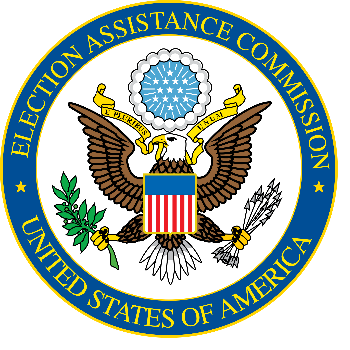 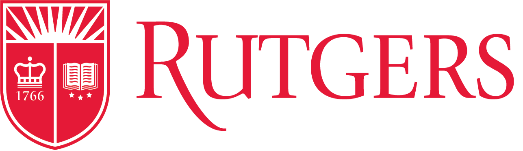 Disability and Voting Accessibility in the 2020 Elections:Final Report on Survey ResultsSubmitted to the Election Assistance CommissionFebruary 16, 2021Dr. Lisa SchurProfessorCo-Director, Program for Disability ResearchSchool of Management and Labor RelationsRutgers University50 Labor Center WayNew Brunswick, NJ 08901lschur@smlr.rutgers.eduDr. Douglas KruseDistinguished ProfessorCo-Director, Program for Disability ResearchSchool of Management and Labor RelationsRutgers University94 Rockafeller RoadPiscataway, NJ 08854dkruse@smlr.rutgers.eduList of FiguresFigure 1:  Difficulties in Voting Across All Methods, 2012 and 2020 Figure 2: Any Difficulty in Voting at Polling Place by Disability Type, 2020Figure 3: Any Difficulty in Voting with Mail Ballot by Disability Type, 2020Figure 4:  Needing Assistance or Having Difficulty in Voting, 2020 List of TablesTable 1: Demographic Characteristics in 2020 SurveyTable 2: Disability Characteristics in 2020 SurveyTable 3: Voter Registration and Turnout in 2020Table 4: Voting Methods Among Those Who Voted, 2012 and 2020Table 5: Voting Methods by Type of Disability, 2020Table 6:  Any Voting Difficulties in 2012 and 2020Table 7:  Specific In-Person Voting Difficulties in 2012 and 2020Table 8:  Specific In-Person Voting Difficulties by Disability Type in 2020Table 9:  Wait Time for In-Person Voting by Disability Type in 2020Table 10: Specific Mail Voting Difficulties in 2012 and 2020Table 11: Specific Mail Voting Difficulties by Disability Type in 2020Table 12: Expected Voting Difficulties by Disability Type in 2020Table 13: Perceived Ease or Difficulty of Voting in 2012 and 2020Table 14: Perceived Ease or Difficulty of Voting by Disability Type in 2020Table 15:  Voting Difficulty by Race and Ethnicity in 2020Table 16: Need for Assistance in Voting in 2012 and 2020Table 17: Need for Assistance in Voting by Disability Type in 2020Table 18:  Voting Independently Without Difficulty in 2020 Table 19: Treatment by Election Officials in 2012 and 2020Table 20: Treatment by Election Officials by Disability Type in 2020Table 21: Received Accessible Voting Information Before Election in 2020Table 22: Confidence That Vote was Accurately Counted in 2020Table 23: Voter Comparisons of 2020 Voting Experience to Pre-Pandemic ExperienceTable 24: Preference for How to Vote in Next ElectionTable 25:  Non-voting Political Participation in 2012 and 2020Table 26:  Non-voting Political Participation by Disability Type in 2020Table 27:  Political Interest and Perceptions of Political Efficacy in 2012 and 2020Table 28:  Political Interest and Perceptions of Political Efficacy by Disability Type in 2020Table 29:  Recruitment for Voting in 2012 and 2020Table 30:  Recruitment for Voting by Disability Type in 2020Table 31:  Transportation by Disability Type in 2020Table 32:  Other Facilitators of Political Participation by Disability Type in 2020Executive SummaryAnalysis of the 2020 Disability and Voting Accessibility Survey, based on representative samples of citizens with and without disabilities who were eligible to vote in the November 2020 elections, indicates strong progress in voting accessibility since the comparable 2012 survey.  The disability sample includes people with a variety of disabilities, based on Census Bureau measures.  Some key results include:Voting difficulties among people with disabilities declined markedly from 2012 to 2020.About one in nine voters with disabilities encountered difficulties voting in 2020. This is double the rate of people without disabilities.Among people with disabilities who voted in person, 18% reported difficulties, compared to 10% of people without disabilities. The disability number is down from 30% in 2012.During a general election that saw a shift to voting by mail, 5% of voters with disabilities had difficulties using a mail ballot, compared to 2% of voters without disabilities.Five of six (83%) of voters with disabilities voted independently without any difficulty in 2020, compared to over nine of ten (92%) of voters without disabilities.One in seven (14%) of voters with disabilities using a mail ballot needed assistance or encountered problems in voting, compared to only 3% of those without disabilities.  Voting difficulties were most common among people with vision and cognitive impairments.Close to three-fourths (74%) of voters with disabilities voted with a mail ballot or early in-person in 2020. This represents a significant increase from 2012 and is higher than the two-thirds of non-disabled voters who did so in 2020.People with disabilities voted at a 7% lower rate than people without disabilities of the same age, pointing toward a continuing disability gap in voter turnout.The decrease in voting difficulties from 2012 to 2020 is good news, though it should be noted that about half of the decrease in polling place difficulties appears due to a change in composition of voters, as those who were most likely to have difficulties at polling places shifted to using mail ballots in the 2020 pandemic.  The other half of the decrease, however, appears due to improved polling place accessibility that represents progress by election officials and policy-makers.  This interpretation is supported by the finding that among those who voted at a polling place both before and after the pandemic, those with disabilities were more likely than those without disabilities to say that voting in 2020 was easier than before the pandemic.This report reviews other key results contained in 32 tables, making comparisons to the 2012 survey where available.  These tables cover a variety of aspects of the voting experience, including specific difficulties, need for assistance, confidence that one’s vote was accurately counted, treatment by election officials, voter comparisons of 2020 voting to their pre-pandemic experience, and preferred method of voting in the next election.  We also provide data on non-voting forms of political participation, political interest, recruitment for voting, and other facilitators of voting.  We break out all results by major disability type (hearing, vision, cognitive, and mobility impairment) and need for help with daily activities. 1.  Survey Method OverviewWith support from the Election Assistance Commission (EAC), Rutgers University worked with the survey firm SSRS to conduct a survey of voting-eligible citizens with and without disabilities following the 2020 national elections.  The survey was designed to replicate the method and questions of our 2012 post-election survey that was also sponsored by the EAC, with a number of questions added to more fully assess voting by mail ballot which expanded greatly in 2020 due to the COVID pandemic. The 2020 survey has 2,569 respondents, stratified to include 1,782 citizens with disabilities and 787 citizens without disabilities.  As in 2012, the oversampling of citizens with disabilities was done in order to get a large enough sample for small margins of error and reliable breakdowns by major type of disability and demographic variables.The survey was conducted by SSRS, which is the same firm that did the 2012 survey.  The 2012 survey results were published in peer-reviewed political science journals.  SSRS is a well-established survey firm that is a member of the American Association of Public Opinion Research (AAPOR).   The 2012 and 2020 surveys were conducted using representative samples combined with state-of-the-art techniques and AAPOR standards.  The survey samples are weighted to ensure that they closely reflect the underlying populations of citizens with and without disabilities.  In preparing for the 2020 survey, we conducted two focus groups of voters with disabilities in the 2020 primary elections in order to inform survey design and craft new questions on mail voting, electronic ballot delivery, and preferred methods of voting in the future.Identification of disability is based on seven questions.  The first six questions are used in the Census Bureau’s American Community Survey and Current Population Survey Voting and Registration Supplement.  These questions identify mobility, vision, hearing, and cognitive impairments, and difficulty with self-care or going outside alone.  As in 2012, we added a seventh broad question to capture other types of disability.  The seven questions are presented in the Appendix.  For those identified with a disability, we asked several questions about the nature of the disability (condition, duration, and need for assistance).  The questions about voting and voter engagement are based on validated measures from the Current Population Survey and American National Election Studies (sponsored by the National Science Foundation).  Questions about difficulties in voting were developed in consultation with political scientists and representatives of disability organizations.  2.  Key resultsThe results are shown in 32 tables at the end of this document.  The tables contain a large number of detailed breakdowns; in the discussion below we focus only on what we see as the key results, but we are glad to engage in discussion with the EAC and other interested parties on any of the results.  The tables contain asterisks indicating which differences are statistically significant—that is, large enough to be outside the margin of sampling error so that a difference of zero can be statistically rejected at a confidence level of at least 95%.It is important that the tables be fully accessible for all people with disabilities.  We have used several techniques to increase accessibility of the tables, and are willing to take further steps to resolve any accessibility issues.Following is an overview of the key results from the survey, organized by topic.  The key result for each topic is in an initial bolded sentence.A.  Demographic and Disability CharacteristicsThe sample broadly reflects what we know about the disability population from many other data sources (Tables 1 and 2).People with disabilities are disproportionately likely to be older and non-married, less likely to have high school or college degrees, and less likely to be Hispanic/Latino (Table 1).  They are similar, however, to people without disabilities on breakdowns of gender and geographic region.  Within the disability sample (Table 2), mobility impairments are most common (48%), followed by cognitive (24%), hearing (18%), and vision impairments (12%).  (Note that a person may fall into more than one of these categories.) Over two-thirds (69%) say they are limited in activities of daily living, and one-third (32%) report needing help in activities of daily living.  Just over two-fifths (41%) report “a lot” of difficulty in daily activities.B.  Voter TurnoutConsistent with past patterns, people with disabilities appear slightly less likely than those without disabilities to have voted this year (Table 3).  These results indicate a 3.6 percentage point gap between the turnout of people with and without disabilities, which is lower than the 6.3 point gap found using Census data in 2016.  It should be cautioned, however, that the two data sources use somewhat different methods.  We will have a much better sense of the 2020 turnout of people with disabilities when the larger Census sample becomes available for analysis in April, 2021.While the 3.6 point disability gap is within the survey’s margin of error, the gap expands to 7.1 percentage points that is outside the margin of error when we adjust for age—that is, when we take account of the fact that older people are more likely to vote by comparing people with and without disabilities who are of the same age.  The age-adjusted numbers also show that the lowest turnout occurred among people with vision impairments (an 11.6 point gap compared to people without disabilities) and cognitive impairments (10.3 point gap), while those with hearing impairments voted at close to the same rate as people without disabilities.The reported turnout numbers are higher than actual turnout, reflecting the well-known phenomenon of survey respondents overreporting socially desirable activities such as voting.  Past research on overreporting gives no reason to think that overreporting will differ by disability status.  Overreporting may slightly decrease the overall estimates of voting difficulties, but there is no reason to think that it will create any bias in comparing voting difficulties between people with and without disabilities.C.  Voting MethodsThe substantial shift to mail voting in 2020 compared to 2012 was similar between voters with and without disabilities (Tables 4 and 5).  Between 2012 and 2020 the percentage voting in person at a polling place or election office dropped 28 percentage points both among voters without disabilities (84% to 56%) and voters with disabilities (76% to 49%)(Table 4, first row).  While the size of the shift to using a mail ballot was similar, people with disabilities are generally more likely than those without disabilities to vote by mail.  Just under half (49%) of voters with disabilities voted at a polling place or election office in 2020, compared to over half (56%) of voters without disabilities (Table 4).  Voters with disabilities were especially likely to return a mail ballot using the postal service, and were no more or less likely than voters without disabilities to use dropboxes or take a ballot to a polling place or election office.    The use of mail ballots was higher for voters with disabilities than for voters without disabilities across the major disability types (Table 5).  People with mobility impairments and those needing help with daily activities were the most likely to use mail ballots (55% for each group, compared to 44% among voters without disabilities).  Both early voting and voting by mail are designed to make voting easier.  Three-fourths (74%) of voters with disabilities used one of these two methods in 2020, compared to just over two-thirds (69%) of voters without disabilities (Table 4, columns 4 and 5).  D.  Voting DifficultiesThe incidence of voting difficulties dropped markedly for voters with disabilities from 2012 to 2020 (Tables 6 to 12).  Overall, the percent of voters with disabilities reporting voting difficulties across all methods dropped from 26% to 11%, compared to a non-significant drop from 7% to 6% among voters without disabilities.  This is shown in Figure 1.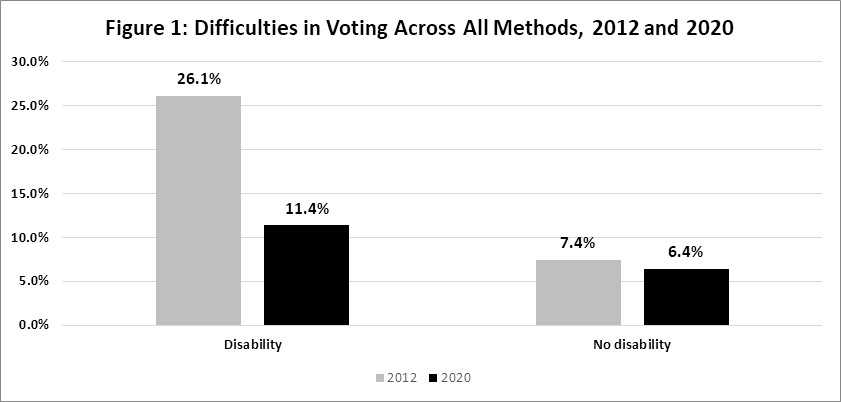 Looking just at those who voted in person at a polling place or election office, reported difficulties among voters with disabilities dropped significantly from 30% to 18%, while the corresponding significant drop among voters using mail ballots was 13% to 2%.  A broader measure of mail ballot difficulties that includes difficulties in receiving or returning the ballot brings the 2020 disability figure up to 5%.While the drop in reported difficulties is obviously good news, it is nonetheless noteworthy that the overall rate of difficulties for voters with disabilities in 2020 is almost twice the rate for voters without disabilities (11% compared to 6%).  In addition, the rate of difficulties for voters with disabilities is about twice as high both among in-person voters (18% compared to 10%) and mail voters (5% compared to 2%).  These disability gaps are outside the margin of error. Improvements in accessibility versus composition changes among polling place votersThe drop in voting difficulties at polling places may not all be due to improvement in polling place accessibility.  A contributing factor may be a composition change, if those who expected the most difficulty in voting, or those who faced the greatest risk from the COVID pandemic, were disproportionately likely to switch to mail ballots in 2020.  This would result in people with less severe disabilities using polling places in 2020, and consequently having fewer reported difficulties.  We can estimate this by comparing the actual 2020 polling place difficulties to the number that would be predicted from 2012 data among people with similar disability types and severity.  Using this method, we predict that 24% of polling place voters with disabilities would have difficulties in 2020, which is significantly more than the 18% who actually reported difficulties.  In other words, about half of the 12-point drop in polling place difficulties from 2012 to 2020 (from 30% to 18%) appears due to people with more severe disabilities switching to voting by mail in 2020.  The other half of the drop appears due to improved polling place accessibility since 2012, reflecting progress from the efforts of election officials and policy-makers.Specific difficulties with voting in personThe largest drops in difficulties voting in person in a polling place for voters with disabilities were in difficulty reading or seeing the ballot, and difficulty understanding how to vote or use the voting equipment (Table 7, column 8).  Figure 2 shows difficulty in voting broken down by disability type, summarized from Table 8.  Almost one-third of people with cognitive impairments (30%) reported difficulty in voting at a polling place, although the rates of difficulty were also high for other disability types, particularly those needing help in daily activities (25%) and with vision impairments (24%).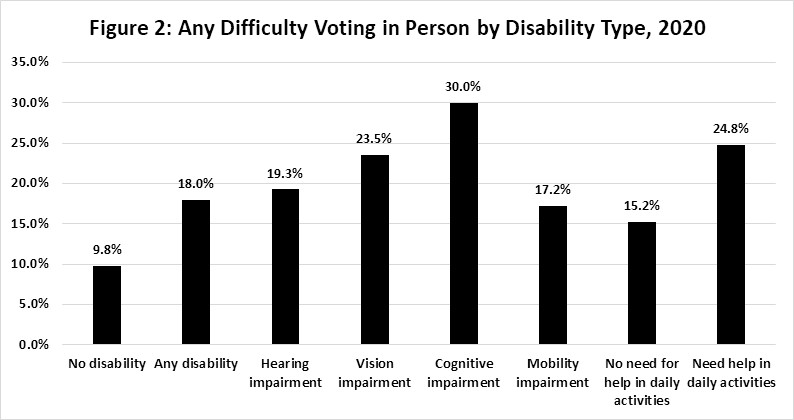 Wait times at polling placesThe 2020 survey asked polling place voters how long they had to wait in line to vote.  As shown in Table 9, the average wait time was 24 minutes for voters with disabilities, slightly but not significantly less than the average of 29 minutes for voters without disabilities.  People with vision impairments had a significantly lower average wait of 13 minutes, perhaps reflecting some of them being taken to the front of the line.  Wait times did not otherwise vary significantly by disability type.Specific difficulties with mail ballotsAmong voters with disabilities using mail ballots, the most commonly reported problem was difficulty receiving the ballot (2%, in Table 10, column 5).  Just over 1% reported difficulty in reading the ballot, which not surprisingly was most common among voters with vision impairments (6% in Table 11, column 4).  Counting all difficulties, voters with vision impairments were clearly the most likely to have difficulty voting with a mail ballot (22%, in Table 11, column 4).  The distribution of mail voting difficulties by disability type is shown in Figure 3 below.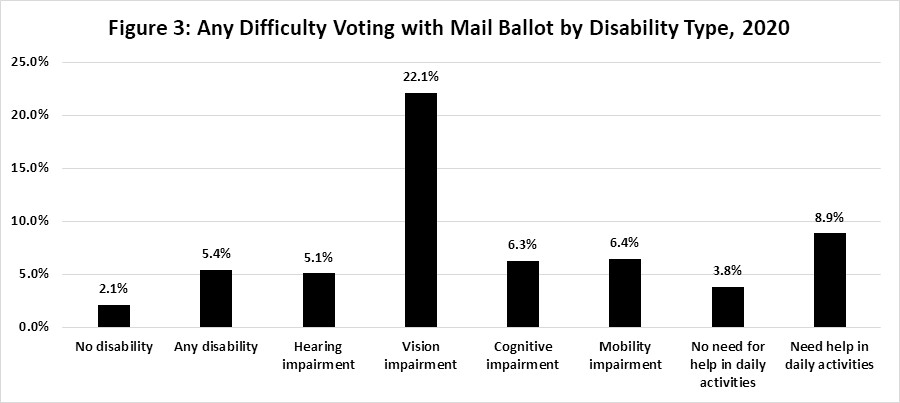 Expected voting difficulties among non-voters and those using a different methodAs a final way to assess the importance of voting difficulties, the survey asked non-voters if they would expect voting difficulties both in person and using a mail ballot, and asked in-person and mail voters if they would expect difficulties using the other method.  As shown in Table 12, about one-fourth of both non-voters and mail voters with disabilities said they would expect difficulties in voting at a polling place (24% and 25% respectively), which were both significantly higher than for people without disabilities.  These numbers are only slightly higher than the actual difficulty rate of 18% reported by polling place voters in Table 6.  In contrast, about one-tenth of non-voters and polling place voters with disabilities said they would expect difficulties in voting by mail (10% and 12% respectively), which is higher than the actual 5% rate reported in Table 6.E.  Perceived Ease or Difficulty of VotingThe perceived difficulty of voting was similar in 2020 between voters with and without disabilities, in contrast to 2012 when voters with disabilities were more likely to perceive voting as difficult (Tables 13 and 14).  Both the 2012 and 2020 surveys asked voters for their overall assessment of the voting experience, using the question “Overall, how easy or difficult was your experience in voting at the polling place?"  In 2020 a similar question was used to ask about the experience in voting by mail or dropbox.  While there was a significant 10-point gap in 2012 between people with and without disabilities saying that voting at a polling place was “very easy” (76% compared to 86%), the percentage giving this response in 2020 was nearly identical (82% compared to 83%, in Table 13 columns 4 and 5).  Among voters using mail ballots in 2020, people with disabilities were similar to people without disabilities in reporting that voting was “very easy” (79% compared to 81%)(Table 13).  However, those with vision or cognitive impairments were significantly less likely to report this (64% and 67% respectively)(Table 14, columns 4 and 5). F.  Voting Difficulty by Race and EthnicityAmong voters with disabilities in 2020, the average wait time at a polling place was higher for Black non-Hispanic voters, and perceived difficulty in voting at a polling place was higher for Hispanic/Latino voters, relative to White non-Hispanic voters.  Other reported voting difficulties did not differ significantly among these groups, but comparisons are limited by small sample sizes (Table 15).Asked to identify specific voting difficulties in 2020, Black non-Hispanic, Hispanic/Latino, and White non-Hispanic voters with and without disabilities did not vary significantly in their responses, whether voting in person or with a mail ballot.  Asked about wait times, however, Black non-Hispanic voters with disabilities reported an average 45.3 minutes waiting at a polling place compared to only 19.2 minutes among White non-Hispanic voters with disabilities (Table 15, columns 1 and 3).  Also, while their cites of specific difficulties were not significantly higher, Hispanic/Latino voters with disabilities had a higher average score on perceived difficulty in voting in a polling place relative to White non-Hispanic voters with disabilities (columns 2 and 3).The estimates for Black non-Hispanic and Hispanic/Latino voters should be treated with caution since the sample sizes are small when broken down by disability status.  While the samples are large enough to produce two significant differences, some of the other observed differences would likely be significant with larger sample sizes.  These results should therefore be treated as exploratory information on the voting experiences of people with disabilities by race and ethnicity. G.  Need for Assistance in VotingFewer voters with disabilities reported needing assistance in 2020 compared to 2012 when voting at a polling place or using a mail ballot (Tables 16 and 17).Among those voting at a polling place, the percent of people with disabilities needing assistance dropped markedly from 2012 to 2020 (30% to 6%)(columns 2 and 5, Table 16).  There was also a drop in voters using mail ballots who needed assistance in completing the ballot (11% to 5%).  The 2020 figure for mail ballots, however, increases to 11% when also including need for assistance in returning the ballot (which was not asked about in the 2012 survey).Among those needing assistance at a polling place in 2020, election officials were the most likely to provide such assistance for voters both with and without disabilities (54% and 90% respectively), though close to one-fourth of voters with disabilities relied on either a family member (19%) or home aide (6%)(Table 16, columns 4 and 5).One concern is that among those saying they needed assistance, one-sixth (17%) of voters with disabilities at a polling place said they did not receive it (Table 16, column 5).A breakdown of need for assistance at a polling place by disability type shows that the need was highest among those with vision impairments (16%)(Table 17, column 4).Among voters using mail ballots, close to one-ninth (11%) of voters with disabilities reported needing assistance in voting, with 5% needing assistance in completing the ballot and 10% needing assistance in returning the ballot (Table 16, column 5).  Family members were the most likely to provide such assistance, though just under one-tenth (8%) relied on friends or neighbors and 7% relied on home health aides (Table 16, column 5).A breakdown of need for assistance with a mail ballot by disability type shows that the need was highest among those with vision impairments (25%) and those needing help with daily activities (22%)(Table 17, columns 4 and 8).H.  Voting Independently Without DifficultyClose to five-sixths of voters with disabilities in 2020 reported voting independently (not needing assistance) without any difficulty, compared to over nine-tenths of voters without disabilities.  The rate was lower among in-person voters than among mail voters with disabilities, and was lowest among voters with vision impairments (Table 18).Combining the survey measures on voting difficulties and need for assistance, we can calculate what percentage of voters were able to vote independently without difficulty.  As shown in Figure 4 below, 83% of voters with disabilities were able to vote independently without difficulty, compared to 92% of voters without disabilities.  Put another way, about one-sixth (17%) of voters with disabilities needed assistance and/or had difficulty voting, which was twice as high as among voters with disabilities (8%).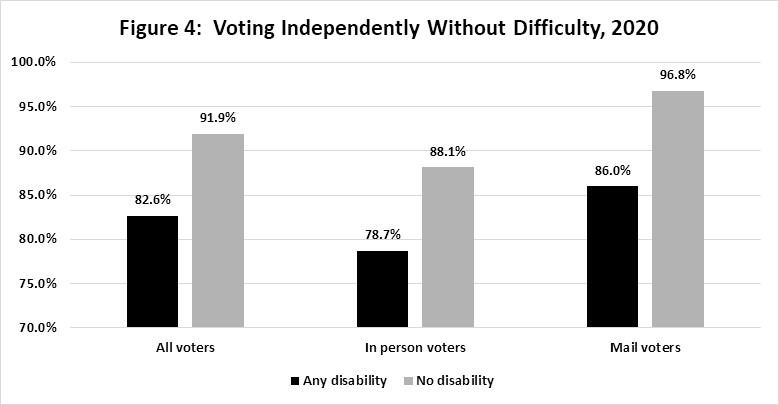 The likelihood of voting independently without difficulty was lower for people with disabilities than for people without disabilities both among in-person voters (79% compared to 88%) and voters using mail ballots (86% compared to 97%).  This likelihood was low across all the types of disability, and was especially low for mail voters with vision impairments (65%) and in-person voters with cognitive impairments (67%)(Table 18, columns 4 and 5).I.  Perceived Treatment by Election OfficialsWhile the perceived respect from election officials appeared to decline for both voters with and without disabilities from 2012 to 2020, voters with disabilities were more likely than those without disabilities in 2020 to report that election officials in polling places were “very respectful” toward them (Tables 19 and 20). The comparison between 2012 and 2020 is limited by the rotation of answer options in 2020 to control for order effects (not done in 2012).  Using the same option orders in 2012 and 2020, there was a decline in the reported respectfulness of election officials toward voters both with and without disabilities (Table 19, columns 7 and 8).  This may be related to unusually high turnout and stress in the 2020 election due in part to the pandemic.When using the full 2020 sample that included the rotation of answer options, voters with disabilities were more likely than those without disabilities to report that election officials were “very respectful” toward them in 2020 (84% compared to 77%).  The 2020 pattern is similar across disability types, with people with mobility impairments being most likely to report that election officials were “very respectful” (87%)(Table 20, column 6).J.  Received Accessible Voting Information Before 2020 ElectionMost voters with and without disabilities said they received information on their voting options that was accessible and met their needs, but voters with cognitive impairments were less likely to report this (Table 21). Voters were asked “Before you cast your vote in the 2020 elections, did you get information about your voting options that was accessible and met your needs?” Just over four-fifths of voters with and without disabilities replied yes (82% and 83% respectively), while close to 12% of each group said they did not get any information on voting options, 3-4% said that the information did not meet their needs, and about 1% said the information was not accessible.  The only disability group with significantly worse scores on this question was people with cognitive impairments, of whom only 77% said they received accessible information that meet their needs, and 20% said they did not receive any information on their voting options.K.  Confidence That Vote Was Accurately CountedVoters with disabilities were more likely than those without disabilities to say they are “highly confident” their vote was accurately counted in 2020 (Table 22).  Two-thirds (68%) of voters with disabilities said they are highly confident their vote was accurately counted in 2020, compared to 59% of voters without disabilities.  Close to one-eighth (13%) of each group said they are “not very confident” or “not at all confident” their vote was accurately counted.  The results are very similar for in-person voters and mail voters among those both with and without disabilities.L.  Voter Comparisons of 2020 Voting to Pre-pandemic ExperienceAsked to compare voting in 2020 with the last time they voted before the pandemic, most voters with and without disabilities saw little difference in the ease or difficulty of voting in 2020, though reports of easier voting in 2020 were most likely for those who voted by mail in 2020 but in person before the pandemic (Table 23).We asked for voters’ subjective impressions of voting compared to the last time they voted before the pandemic.  Overall about one-fourth said it was somewhat or much easier (27% of voters with disabilities and 24% of voters without disabilities), while similar numbers said it was “about the same” (63% and 64%), and voters with disabilities were slightly less likely to say it was somewhat or much more difficult (10% compared to 12%).  Close to half of people who voted by mail in 2020 but in person before the pandemic said that voting was easier this year (49% of voters without disabilities and 53% of voters with disabilities).Another noteworthy result is that among those who voted in person both in 2020 and before the pandemic, voters with disabilities were more likely than those without disabilities to say that voting was somewhat or much easier in 2020 (23% compared to 13%).  This is consistent with the decreased reports of voting difficulties since 2012, and the idea that polling places are becoming more accessible.M.  Preference for How to Vote in Next ElectionAbout half of citizens with disabilities would prefer to vote in person in the next election, compared to three-fifths of citizens without disabilities (Table 24).Both 2020 voters and non-voters were asked “If you wanted to vote in the next election, how would you prefer to cast your vote?”  Five options were presented to the respondents, and the options were randomly rotated to avoid any bias from the order of the options.  The most popular option was voting in person inside a polling place, chosen by close to half (49%) of people with disabilities and three-fifths (61%) of people without disabilities.  The next most popular option was receiving and sending a ballot by mail or dropbox, chosen by one-third (32%) of people with disabilities and one-fifth (19%) of people without disabilities.  Choices among the remaining three options did not differ significantly by disability status:  about one-eighth (12-14%) chose voting fully online by personal computer or smartphone, 4-5% chose filling out a ballot online and then printing and mailing it, and 3% chose voting by drive through or curbside.Comparing the preferences of 2020 voters and non-voters, in-person voting was most popular among both groups, but in place of mail voting as a second choice, the next most popular choice for non-voters with and without disabilities was voting fully online (27% and 20% respectively).  The relatively new option of filling out a ballot online, and then printing it out and mailing it, has promise for enabling people with vision impairments to vote confidentially at home.  It was chosen by only 5% of people with disabilities, and people with vision impairments, perhaps reflecting lack of familiarity.N.  Non-voting Political ParticipationSeveral forms of non-voting political participation stayed constant among people with disabilities from 2012 to 2020, but declined among people without disabilities (Tables 25 and 26).In addition to measuring voting, the survey measured several other types of non-voting political participation, such as contributing to or working for a political candidate.  Just under half of people with and without disabilities (45% and 43% respectively) engaged in at least one of the eight activities measured.  People with hearing impairments were most likely to engage in one or more of the activities (58%), and people with cognitive impairments were least likely to do so (28%)(Table 26, columns 3 and 5).Apart from the clearly political activities, 4% of people with disabilities reported having “worked to change a private organization’s policies or practices affecting people with disabilities, such as through talking to business owners, or filing lawsuits.” O.  Political Interest and Perceptions of Political EfficacyPeople with disabilities expressed more political interest than did people without disabilities in 2020.  While they express lower perceptions of political efficacy than do people without disabilities, these disability gaps narrowed from 2012 to 2020 (Tables 27 and 28).  Just over half (53%) of people with disabilities said they follow politics “most of the time” in 2020, compared to only two-fifths (42%) of people without disabilities (Table 27, columns 4 and 5).  This percentage was highest among those with hearing impairments (61%) and mobility impairments (58%)(Table 28).Perceptions of one’s personal political competence (“internal efficacy”) and the responsiveness of the political system (“external efficacy”) have both been found to strongly influence political participation.  Past research has found people with disabilities to have lower average scores on both measures, helping to account for their lower voter turnout.  Using standard measures of internal and external efficacy, this survey finds that people with disabilities have lower average scores on both measures.  Perceptions of internal efficacy, however, significantly improved among people with disabilities from 2012 to 2020, while perceptions of external efficacy changed very little (Table 27, column 8).The survey also asked specifically about the perceived influence of, and respect for, people with disabilities in politics.  People both with and without disabilities perceived lower influence of people with disabilities in 2020 compared to 2012, while the perceived respect of government officials for people with disabilities did not change significantly among either group (Table 27, columns 7 and 8).  Both measures had the lowest scores in 2020 among people with cognitive impairments (Table 28, column 5).P.  Recruitment for VotingPeople with and without disabilities were equally likely to have someone talk to them about registering to vote or getting out to vote in both 2012 and 2020 (Tables 29 and 30).  Having someone talk to you about voting is a strong predictor of voter turnout.  While people with disabilities are more socially isolated in general, they were equally likely in both years to report that someone talked to them about registering or getting out to vote (close to 40% among both groups in both years)(Table 29, columns 1, 2, 4 and 5).  People with hearing and mobility impairments were the least likely to report being recruited for voting in 2020 (29% and 33% respectively)(Table 30, columns 3 and 6).Not surprisingly, the low employment levels of people with disabilities led to especially low rates of being recruited for voting by co-workers (Table 30).Q.  Other Facilitators of Political ParticipationThe political participation of people with disabilities is constrained by their lower access to personal vehicles for transportation, and lower employment, income, and education levels.  They are, however, equally likely as people without disabilities to meet regularly with groups and more likely to attend religious services every week (Tables 31 and 32).Political participation is shaped by transportation access, social connections, and economic and educational resources.  People with disabilities are less likely than those without disabilities to have a car they can drive (70% compared to 90%) or to use their own or a family vehicle (83% compared to 93%)(Table 31, columns 1 and 2). Their transportation needs are disproportionately met by someone else’s vehicle, taxi or rideshare, or para-transit.  They are similar to people without disabilities in their reports of transportation problems, except that they are more likely to say that they “always” have transportation problems (3% compared to 1%), and those with vision and cognitive impairments are less likely to say they “never or rarely” have transportation problems (47% and 59%)(Table 31, columns 4 and 5).Looking at other facilitators of participation, employment can provide both economic resources and social connections that encourage participation.  People with disabilities have much lower employment levels than do people without disabilities in 2020 (24% compared to 60%)(Table 32).  Also consistent with other data sources, they have lower average income levels and are less likely to have Bachelor’s or graduate degrees.  People with disabilities do not appear to face gaps, however, in other measures of social connections:  just over one-fourth of people both with and without disabilities report meeting regularly with any groups or organizations (28% and 27% respectively), and people with disabilities are more likely to say they attend religious services every week (18% compared to 12%)(Table 32, columns 1 and 2).In follow-up research, we will use these data to examine how these and other facilitators help to shape voting and other political participation among people with and without disabilities.3.  ConclusionThe results show significant progress has been made in voting accessibility since 2012.  This reflects well on the efforts of the EAC, election officials, policy-makers, and disability organizations.  Nevertheless voters with disabilities remain significantly more likely than those without disabilities to experience voting difficulties, indicating that more work needs to be done to improve accessibility.  We are glad to answer any questions, or provide clarification, on these results.  We look forward to working with the EAC to make these results as useful as possible.Appendix:  Survey Questions to Identify Disability Note:  The first six questions are used by the Census Bureau in the American Community Survey and Current Population Survey.  The seventh question was designed for the 2012 and 2020 disability and voting accessibility surveys in order to capture other types of disability.  A “yes” response to any of these questions qualifies a respondent as having a disability.1.  Are you deaf or have serious difficulty hearing?2.  Are you blind or have serious difficulty seeing even when wearing glasses?3.  Because of a physical, mental, or emotional condition, do you have serious difficulty concentrating, remembering, or making decisions?4.  Do you have serious difficulty walking or climbing stairs?5.  Do you have difficulty dressing or bathing?6.  Because of a physical, mental, or emotional condition, do you have difficulty doing errands alone such as visiting a doctor’s office or shopping?7.  Do you have a long-term health problem or impairment that limits the kind or amount of work, housework, or other activities you can do?Table 1: Demographic Characteristics in 2020 SurveyTable 1: Demographic Characteristics in 2020 SurveyTable 1: Demographic Characteristics in 2020 SurveyTable 1: Demographic Characteristics in 2020 SurveyKey results:  People with disabilities in this sample are older and less likely to be married or have college degrees than those without disabilities, but are similar in gender and regional breakdown.Key results:  People with disabilities in this sample are older and less likely to be married or have college degrees than those without disabilities, but are similar in gender and regional breakdown.Key results:  People with disabilities in this sample are older and less likely to be married or have college degrees than those without disabilities, but are similar in gender and regional breakdown.Key results:  People with disabilities in this sample are older and less likely to be married or have college degrees than those without disabilities, but are similar in gender and regional breakdown.Non- disability sampleDisability sampleDisability sampleTotal100.0%100.0%Female51.4%52.4%Male48.5%47.0%Black non-Hispanic/Latino13.1%12.2%Hispanic/Latino14.3%10.1%*White non-Hispanic/Latino64.7%70.7%*Other race/ethnicity7.8%6.0%Age 18-3425.3%10.2%**Age 35-4939.7%18.6%**Age 50-6422.7%29.2%**Age 65+12.3%42.1%**Married, spouse present52.4%41.5%**Separated/divorced10.6%20.9%**Widowed4.9%15.0%**Never married32.1%22.6%**No HS degree7.8%14.7%**HS degree/GED27.9%32.2%Some college, no degree18.8%20.2%Associate's degree12.4%10.7%Bachelor's degree22.0%13.8%**Graduate degree11.1%8.5%Northeast18.7%16.2%Midwest20.6%22.1%South37.6%39.7%West23.0%22.0%Sample size7871,782* Difference between disability and non-disability samples is significant at 95% level  ** 99% level* Difference between disability and non-disability samples is significant at 95% level  ** 99% level* Difference between disability and non-disability samples is significant at 95% level  ** 99% level* Difference between disability and non-disability samples is significant at 95% level  ** 99% levelTable 2:  Disability Characteristics in 2020 SurveyTable 2:  Disability Characteristics in 2020 SurveyKey results: Half of those in the disability sample have mobility impairments, while one-eighth to one-fourth have hearing, vision, or cognitive impairments.  One-third need help in daily activities.Key results: Half of those in the disability sample have mobility impairments, while one-eighth to one-fourth have hearing, vision, or cognitive impairments.  One-third need help in daily activities.Disability SampleTotal100.0%Hearing impairment17.8%   Totally deaf0.9%Vision impairment12.0%   Totally blind1.4%Cognitive impairment23.8%Mobility impairment47.8%   Wheelchair user7.4%   Cane or crutches user26.1%Difficulty dressing or bathing12.7%Difficulty going outside alone26.6%Limited in activities of daily living68.7%Need help in activities of daily living31.9%Level of difficulty with activities:   Hardly at all6.4%   A little16.5%   Some36.4%   A lot40.6%Sample size1,782Table 3: Voter Registration and Turnout in 2020Table 3: Voter Registration and Turnout in 2020Table 3: Voter Registration and Turnout in 2020Key results: People with disabilities were 7 points less likely to vote than those without disabilities after adjusting for age.  The voting gaps were largest for people with vision and cognitive impairments.Key results: People with disabilities were 7 points less likely to vote than those without disabilities after adjusting for age.  The voting gaps were largest for people with vision and cognitive impairments.Key results: People with disabilities were 7 points less likely to vote than those without disabilities after adjusting for age.  The voting gaps were largest for people with vision and cognitive impairments.Key results: People with disabilities were 7 points less likely to vote than those without disabilities after adjusting for age.  The voting gaps were largest for people with vision and cognitive impairments.Key results: People with disabilities were 7 points less likely to vote than those without disabilities after adjusting for age.  The voting gaps were largest for people with vision and cognitive impairments.Key results: People with disabilities were 7 points less likely to vote than those without disabilities after adjusting for age.  The voting gaps were largest for people with vision and cognitive impairments.Key results: People with disabilities were 7 points less likely to vote than those without disabilities after adjusting for age.  The voting gaps were largest for people with vision and cognitive impairments.Non- disability sampleDisability sampleDisability gapDisability gap(1)(2)(3)(3)Registered to voteRegistered to voteRegistered to vote90.9%89.1%-1.7%VotedVoted83.6%80.0%-3.6%Disability voting gap adjusted for age^Disability voting gap adjusted for age^Disability voting gap adjusted for age^Any disabilityAny disability-7.1%**Hearing impairmentHearing impairment1.9%Vision impairmentVision impairment-11.6%**Cognitive impairmentCognitive impairment-10.3%**Mobility impairmentMobility impairment-6.5%Disability but no need for help with daily activitiesDisability but no need for help with daily activities-5.6%*Disability with need for help in daily activitiesDisability with need for help in daily activities-7.6%*Sample sizeSample sizeSample size7871,782* Difference from non-disability sample is significant at 95% level  ** 99% level* Difference from non-disability sample is significant at 95% level  ** 99% level* Difference from non-disability sample is significant at 95% level  ** 99% level* Difference from non-disability sample is significant at 95% level  ** 99% level* Difference from non-disability sample is significant at 95% level  ** 99% level^ Age-adjusted estimates represent comparisons between people with and without disabilities who are the same age.  Based on probit regressions predicting voting that control for age and age squared.^ Age-adjusted estimates represent comparisons between people with and without disabilities who are the same age.  Based on probit regressions predicting voting that control for age and age squared.^ Age-adjusted estimates represent comparisons between people with and without disabilities who are the same age.  Based on probit regressions predicting voting that control for age and age squared.^ Age-adjusted estimates represent comparisons between people with and without disabilities who are the same age.  Based on probit regressions predicting voting that control for age and age squared.^ Age-adjusted estimates represent comparisons between people with and without disabilities who are the same age.  Based on probit regressions predicting voting that control for age and age squared.^ Age-adjusted estimates represent comparisons between people with and without disabilities who are the same age.  Based on probit regressions predicting voting that control for age and age squared.^ Age-adjusted estimates represent comparisons between people with and without disabilities who are the same age.  Based on probit regressions predicting voting that control for age and age squared.Table 4: Voting Methods Among Those Who Voted, 2012 and 2020Table 4: Voting Methods Among Those Who Voted, 2012 and 2020Table 4: Voting Methods Among Those Who Voted, 2012 and 2020Table 4: Voting Methods Among Those Who Voted, 2012 and 2020Table 4: Voting Methods Among Those Who Voted, 2012 and 2020Table 4: Voting Methods Among Those Who Voted, 2012 and 2020Table 4: Voting Methods Among Those Who Voted, 2012 and 2020Table 4: Voting Methods Among Those Who Voted, 2012 and 2020Table 4: Voting Methods Among Those Who Voted, 2012 and 2020Key results:  The increase in mail voting was identical between voters with and without disabilities from 2012 to 2020.  Just over half of people with disabilities voted by mail in 2020, compared to 44% of voters without disabilities.  The use of dropboxes was similar between the two groups.  Three-fourths of people with disabilities either voted with a mail ballot or voted early at a polling place or election office.Key results:  The increase in mail voting was identical between voters with and without disabilities from 2012 to 2020.  Just over half of people with disabilities voted by mail in 2020, compared to 44% of voters without disabilities.  The use of dropboxes was similar between the two groups.  Three-fourths of people with disabilities either voted with a mail ballot or voted early at a polling place or election office.Key results:  The increase in mail voting was identical between voters with and without disabilities from 2012 to 2020.  Just over half of people with disabilities voted by mail in 2020, compared to 44% of voters without disabilities.  The use of dropboxes was similar between the two groups.  Three-fourths of people with disabilities either voted with a mail ballot or voted early at a polling place or election office.Key results:  The increase in mail voting was identical between voters with and without disabilities from 2012 to 2020.  Just over half of people with disabilities voted by mail in 2020, compared to 44% of voters without disabilities.  The use of dropboxes was similar between the two groups.  Three-fourths of people with disabilities either voted with a mail ballot or voted early at a polling place or election office.Key results:  The increase in mail voting was identical between voters with and without disabilities from 2012 to 2020.  Just over half of people with disabilities voted by mail in 2020, compared to 44% of voters without disabilities.  The use of dropboxes was similar between the two groups.  Three-fourths of people with disabilities either voted with a mail ballot or voted early at a polling place or election office.Key results:  The increase in mail voting was identical between voters with and without disabilities from 2012 to 2020.  Just over half of people with disabilities voted by mail in 2020, compared to 44% of voters without disabilities.  The use of dropboxes was similar between the two groups.  Three-fourths of people with disabilities either voted with a mail ballot or voted early at a polling place or election office.Key results:  The increase in mail voting was identical between voters with and without disabilities from 2012 to 2020.  Just over half of people with disabilities voted by mail in 2020, compared to 44% of voters without disabilities.  The use of dropboxes was similar between the two groups.  Three-fourths of people with disabilities either voted with a mail ballot or voted early at a polling place or election office.Key results:  The increase in mail voting was identical between voters with and without disabilities from 2012 to 2020.  Just over half of people with disabilities voted by mail in 2020, compared to 44% of voters without disabilities.  The use of dropboxes was similar between the two groups.  Three-fourths of people with disabilities either voted with a mail ballot or voted early at a polling place or election office.Key results:  The increase in mail voting was identical between voters with and without disabilities from 2012 to 2020.  Just over half of people with disabilities voted by mail in 2020, compared to 44% of voters without disabilities.  The use of dropboxes was similar between the two groups.  Three-fourths of people with disabilities either voted with a mail ballot or voted early at a polling place or election office.Key results:  The increase in mail voting was identical between voters with and without disabilities from 2012 to 2020.  Just over half of people with disabilities voted by mail in 2020, compared to 44% of voters without disabilities.  The use of dropboxes was similar between the two groups.  Three-fourths of people with disabilities either voted with a mail ballot or voted early at a polling place or election office.Key results:  The increase in mail voting was identical between voters with and without disabilities from 2012 to 2020.  Just over half of people with disabilities voted by mail in 2020, compared to 44% of voters without disabilities.  The use of dropboxes was similar between the two groups.  Three-fourths of people with disabilities either voted with a mail ballot or voted early at a polling place or election office.Key results:  The increase in mail voting was identical between voters with and without disabilities from 2012 to 2020.  Just over half of people with disabilities voted by mail in 2020, compared to 44% of voters without disabilities.  The use of dropboxes was similar between the two groups.  Three-fourths of people with disabilities either voted with a mail ballot or voted early at a polling place or election office.Key results:  The increase in mail voting was identical between voters with and without disabilities from 2012 to 2020.  Just over half of people with disabilities voted by mail in 2020, compared to 44% of voters without disabilities.  The use of dropboxes was similar between the two groups.  Three-fourths of people with disabilities either voted with a mail ballot or voted early at a polling place or election office.Key results:  The increase in mail voting was identical between voters with and without disabilities from 2012 to 2020.  Just over half of people with disabilities voted by mail in 2020, compared to 44% of voters without disabilities.  The use of dropboxes was similar between the two groups.  Three-fourths of people with disabilities either voted with a mail ballot or voted early at a polling place or election office.Key results:  The increase in mail voting was identical between voters with and without disabilities from 2012 to 2020.  Just over half of people with disabilities voted by mail in 2020, compared to 44% of voters without disabilities.  The use of dropboxes was similar between the two groups.  Three-fourths of people with disabilities either voted with a mail ballot or voted early at a polling place or election office.Voting method2012, No disability2012, Disability2012 Disability Gap2012 Disability Gap2020, No disability2020, Disability2020 Disability Gap2020 Disability GapChange from 2012 to 2020, No disabilityChange from 2012 to 2020, No disabilityChange from 2012 to 2020, DisabilityChange from 2012 to 2020, DisabilityChange from 2012 to 2020 in disability gapChange from 2012 to 2020 in disability gap(1)(2)(3)(4)(5)(6)(7)(8)(9)In person at polling place or election office83.6%76.2%-7.4%**56.1%48.7%-7.3%*-27.5%**-27.5%**0.0%In person on election day65.3%56.6%-8.7%**31.2%24.8%-6.4%*-34.1%**-31.8%**2.3%In person before election day18.2%19.4%1.2%24.8%23.9%-0.9%6.6%*4.5%-2.1%Mail ballot--any use16.4%23.8%7.4%**43.9%51.3%7.3%*27.5%**27.5%**0.0%   Received ballot by computernanana1.3%1.3%0.0%nanana   Sent ballot by postal servicenanana17.5%27.5%10.0%**nanana   Delivered ballot to dropboxnanana17.7%15.7%-2.0%nanana   Took mail ballot to polling place or election office before election daynanana7.1%5.2%-1.8%*nanana   Took mail ballot to polling place or election office on election daynanana1.0%1.7%0.7%nananaVoted early or with mail ballot34.7%43.2%8.5%*68.8%74.2%5.4%*34.1%**31.0%**-3.1%Sample size8651,5056901,494* Gap or change is significantly different from zero at 95% level of confidence  ** 99% level of confidence* Gap or change is significantly different from zero at 95% level of confidence  ** 99% level of confidence* Gap or change is significantly different from zero at 95% level of confidence  ** 99% level of confidence* Gap or change is significantly different from zero at 95% level of confidence  ** 99% level of confidence* Gap or change is significantly different from zero at 95% level of confidence  ** 99% level of confidence* Gap or change is significantly different from zero at 95% level of confidence  ** 99% level of confidence* Gap or change is significantly different from zero at 95% level of confidence  ** 99% level of confidence* Gap or change is significantly different from zero at 95% level of confidence  ** 99% level of confidence* Gap or change is significantly different from zero at 95% level of confidence  ** 99% level of confidence* Gap or change is significantly different from zero at 95% level of confidence  ** 99% level of confidenceTable 5: Voting Methods by Type of Disability, 2020Table 5: Voting Methods by Type of Disability, 2020Table 5: Voting Methods by Type of Disability, 2020Table 5: Voting Methods by Type of Disability, 2020Table 5: Voting Methods by Type of Disability, 2020Table 5: Voting Methods by Type of Disability, 2020Table 5: Voting Methods by Type of Disability, 2020Table 5: Voting Methods by Type of Disability, 2020Key results: Mail voting was most common among people with mobility impairments and those who need help in daily activities.Key results: Mail voting was most common among people with mobility impairments and those who need help in daily activities.Key results: Mail voting was most common among people with mobility impairments and those who need help in daily activities.Key results: Mail voting was most common among people with mobility impairments and those who need help in daily activities.Key results: Mail voting was most common among people with mobility impairments and those who need help in daily activities.Key results: Mail voting was most common among people with mobility impairments and those who need help in daily activities.Key results: Mail voting was most common among people with mobility impairments and those who need help in daily activities.Key results: Mail voting was most common among people with mobility impairments and those who need help in daily activities.Key results: Mail voting was most common among people with mobility impairments and those who need help in daily activities.Key results: Mail voting was most common among people with mobility impairments and those who need help in daily activities.Key results: Mail voting was most common among people with mobility impairments and those who need help in daily activities.Key results: Mail voting was most common among people with mobility impairments and those who need help in daily activities.Key results: Mail voting was most common among people with mobility impairments and those who need help in daily activities.Key results: Mail voting was most common among people with mobility impairments and those who need help in daily activities.Key results: Mail voting was most common among people with mobility impairments and those who need help in daily activities.Key results: Mail voting was most common among people with mobility impairments and those who need help in daily activities.Voting methodNo disabilityAny disabilityAny disabilityHearing impairmentHearing impairmentVision impairmentVision impairmentCognitive impairmentCognitive impairmentMobility impairmentMobility impairmentNo need for help in daily activitiesNo need for help in daily activitiesNeed help in daily activitiesNeed help in daily activities(1)(2)(3)(4)(5)(6)(7)(8)In person at polling place56.1%48.7%*52.0%51.5%49.9%45.3%**50.4%45.1%**   In person on election day31.2%24.8%*27.7%24.6%28.3%24.1%*25.8%22.6%*   in person before election day24.8%23.9%24.3%27.0%21.6%21.1%24.5%22.5%Mail ballot--any use43.9%51.3%*48.0%48.5%50.1%54.7%**49.6%54.9%**   Received ballot by computer1.3%1.3%1.9%3.0%1.1%1.2%0.9%2.2%   Sent ballot by postal service17.5%27.5%28.2%**26.2%27.6%**31.0%**26.0%**31.1%**   Delivered ballot to dropbox17.7%15.7%11.8%*14.9%15.0%16.9%15.8%15.5%   Took mail ballot to polling place or election office before election day7.1%5.2%5.2%2.3%**5.3%3.9%*5.4%4.7%   Took mail ballot to polling place or election office on election day1.0%1.7%1.9%2.7%0.9%1.4%1.4%2.1%Voted early or with mail ballot68.8%74.2%*71.1%71.9%69.2%74.6%73.8%75.1%Sample size6901,4942431472946961,032456* Difference from non-disability sample is significant at 95% level  ** 99% level* Difference from non-disability sample is significant at 95% level  ** 99% level* Difference from non-disability sample is significant at 95% level  ** 99% level* Difference from non-disability sample is significant at 95% level  ** 99% level* Difference from non-disability sample is significant at 95% level  ** 99% level* Difference from non-disability sample is significant at 95% level  ** 99% level* Difference from non-disability sample is significant at 95% level  ** 99% levelTable 6:  Any Voting Difficulties in 2012 and 2020Table 6:  Any Voting Difficulties in 2012 and 2020Table 6:  Any Voting Difficulties in 2012 and 2020Table 6:  Any Voting Difficulties in 2012 and 2020Table 6:  Any Voting Difficulties in 2012 and 2020Table 6:  Any Voting Difficulties in 2012 and 2020Table 6:  Any Voting Difficulties in 2012 and 2020Key results:  The percent of voters with disabilities reporting any voting difficulties declined from 26% in 2012 to 11% in 2020, but changed little for voters without disabilities.  Over one-sixth (18%) of voters with disabilities reported difficulties voting in person in 2020, and 5% reported difficulties in voting by mail, which were about twice the rates among voters without disabilities.  Specific voting difficulties are presented in Tables 7 to 11.Key results:  The percent of voters with disabilities reporting any voting difficulties declined from 26% in 2012 to 11% in 2020, but changed little for voters without disabilities.  Over one-sixth (18%) of voters with disabilities reported difficulties voting in person in 2020, and 5% reported difficulties in voting by mail, which were about twice the rates among voters without disabilities.  Specific voting difficulties are presented in Tables 7 to 11.Key results:  The percent of voters with disabilities reporting any voting difficulties declined from 26% in 2012 to 11% in 2020, but changed little for voters without disabilities.  Over one-sixth (18%) of voters with disabilities reported difficulties voting in person in 2020, and 5% reported difficulties in voting by mail, which were about twice the rates among voters without disabilities.  Specific voting difficulties are presented in Tables 7 to 11.Key results:  The percent of voters with disabilities reporting any voting difficulties declined from 26% in 2012 to 11% in 2020, but changed little for voters without disabilities.  Over one-sixth (18%) of voters with disabilities reported difficulties voting in person in 2020, and 5% reported difficulties in voting by mail, which were about twice the rates among voters without disabilities.  Specific voting difficulties are presented in Tables 7 to 11.Key results:  The percent of voters with disabilities reporting any voting difficulties declined from 26% in 2012 to 11% in 2020, but changed little for voters without disabilities.  Over one-sixth (18%) of voters with disabilities reported difficulties voting in person in 2020, and 5% reported difficulties in voting by mail, which were about twice the rates among voters without disabilities.  Specific voting difficulties are presented in Tables 7 to 11.Key results:  The percent of voters with disabilities reporting any voting difficulties declined from 26% in 2012 to 11% in 2020, but changed little for voters without disabilities.  Over one-sixth (18%) of voters with disabilities reported difficulties voting in person in 2020, and 5% reported difficulties in voting by mail, which were about twice the rates among voters without disabilities.  Specific voting difficulties are presented in Tables 7 to 11.Key results:  The percent of voters with disabilities reporting any voting difficulties declined from 26% in 2012 to 11% in 2020, but changed little for voters without disabilities.  Over one-sixth (18%) of voters with disabilities reported difficulties voting in person in 2020, and 5% reported difficulties in voting by mail, which were about twice the rates among voters without disabilities.  Specific voting difficulties are presented in Tables 7 to 11.Key results:  The percent of voters with disabilities reporting any voting difficulties declined from 26% in 2012 to 11% in 2020, but changed little for voters without disabilities.  Over one-sixth (18%) of voters with disabilities reported difficulties voting in person in 2020, and 5% reported difficulties in voting by mail, which were about twice the rates among voters without disabilities.  Specific voting difficulties are presented in Tables 7 to 11.Key results:  The percent of voters with disabilities reporting any voting difficulties declined from 26% in 2012 to 11% in 2020, but changed little for voters without disabilities.  Over one-sixth (18%) of voters with disabilities reported difficulties voting in person in 2020, and 5% reported difficulties in voting by mail, which were about twice the rates among voters without disabilities.  Specific voting difficulties are presented in Tables 7 to 11.Key results:  The percent of voters with disabilities reporting any voting difficulties declined from 26% in 2012 to 11% in 2020, but changed little for voters without disabilities.  Over one-sixth (18%) of voters with disabilities reported difficulties voting in person in 2020, and 5% reported difficulties in voting by mail, which were about twice the rates among voters without disabilities.  Specific voting difficulties are presented in Tables 7 to 11.Key results:  The percent of voters with disabilities reporting any voting difficulties declined from 26% in 2012 to 11% in 2020, but changed little for voters without disabilities.  Over one-sixth (18%) of voters with disabilities reported difficulties voting in person in 2020, and 5% reported difficulties in voting by mail, which were about twice the rates among voters without disabilities.  Specific voting difficulties are presented in Tables 7 to 11.Key results:  The percent of voters with disabilities reporting any voting difficulties declined from 26% in 2012 to 11% in 2020, but changed little for voters without disabilities.  Over one-sixth (18%) of voters with disabilities reported difficulties voting in person in 2020, and 5% reported difficulties in voting by mail, which were about twice the rates among voters without disabilities.  Specific voting difficulties are presented in Tables 7 to 11.Key results:  The percent of voters with disabilities reporting any voting difficulties declined from 26% in 2012 to 11% in 2020, but changed little for voters without disabilities.  Over one-sixth (18%) of voters with disabilities reported difficulties voting in person in 2020, and 5% reported difficulties in voting by mail, which were about twice the rates among voters without disabilities.  Specific voting difficulties are presented in Tables 7 to 11.Key results:  The percent of voters with disabilities reporting any voting difficulties declined from 26% in 2012 to 11% in 2020, but changed little for voters without disabilities.  Over one-sixth (18%) of voters with disabilities reported difficulties voting in person in 2020, and 5% reported difficulties in voting by mail, which were about twice the rates among voters without disabilities.  Specific voting difficulties are presented in Tables 7 to 11.Key results:  The percent of voters with disabilities reporting any voting difficulties declined from 26% in 2012 to 11% in 2020, but changed little for voters without disabilities.  Over one-sixth (18%) of voters with disabilities reported difficulties voting in person in 2020, and 5% reported difficulties in voting by mail, which were about twice the rates among voters without disabilities.  Specific voting difficulties are presented in Tables 7 to 11.Key results:  The percent of voters with disabilities reporting any voting difficulties declined from 26% in 2012 to 11% in 2020, but changed little for voters without disabilities.  Over one-sixth (18%) of voters with disabilities reported difficulties voting in person in 2020, and 5% reported difficulties in voting by mail, which were about twice the rates among voters without disabilities.  Specific voting difficulties are presented in Tables 7 to 11.Voting difficulties2012, No disability2012, Disability2012 Disability Gap2012 Disability Gap2020, No disability2020, Disability2020 Disability Gap2020 Disability GapChange from 2012 to 2020, No disabilityChange from 2012 to 2020, No disabilityChange from 2012 to 2020, No disabilityChange from 2012 to 2020, DisabilityChange from 2012 to 2020, DisabilityChange from 2012 to 2020 in disability gapChange from 2012 to 2020 in disability gap(1)(2)(3)(4)(5)(6)(7)(8)(8)(9)Any difficulty in voting across all methods7.4%26.1%18.7%**6.4%11.4%5.0%**-1.0%-14.7%-14.7%**-13.8%**If voted in person:  any difficulty in voting8.4%30.1%21.7%**9.8%18.0%8.1%**1.4%-12.2%-12.2%**-13.6%**If used mail ballot:   any difficulty in voting (receiving, reading, understanding, filling out, or returning ballot)nanana2.1%5.4%3.3%*nanananaIf used mail ballot:  any difficulty in reading, understanding, or filling out mail ballot2.2%13.4%11.2%**0.7%2.3%1.6%-1.4%-11.1%-11.1%**-9.7%**Sample size8651505619986* Gap or change is significantly different from zero at 95% level of confidence  ** 99% level of confidence* Gap or change is significantly different from zero at 95% level of confidence  ** 99% level of confidence* Gap or change is significantly different from zero at 95% level of confidence  ** 99% level of confidence* Gap or change is significantly different from zero at 95% level of confidence  ** 99% level of confidence* Gap or change is significantly different from zero at 95% level of confidence  ** 99% level of confidence* Gap or change is significantly different from zero at 95% level of confidence  ** 99% level of confidence* Gap or change is significantly different from zero at 95% level of confidence  ** 99% level of confidence* Gap or change is significantly different from zero at 95% level of confidence  ** 99% level of confidence* Gap or change is significantly different from zero at 95% level of confidence  ** 99% level of confidence* Gap or change is significantly different from zero at 95% level of confidence  ** 99% level of confidence* Gap or change is significantly different from zero at 95% level of confidence  ** 99% level of confidence* Gap or change is significantly different from zero at 95% level of confidence  ** 99% level of confidence* Gap or change is significantly different from zero at 95% level of confidence  ** 99% level of confidenceTable 7:  Specific In-Person Voting Difficulties in 2012 and 2020Table 7:  Specific In-Person Voting Difficulties in 2012 and 2020Table 7:  Specific In-Person Voting Difficulties in 2012 and 2020Table 7:  Specific In-Person Voting Difficulties in 2012 and 2020Table 7:  Specific In-Person Voting Difficulties in 2012 and 2020Table 7:  Specific In-Person Voting Difficulties in 2012 and 2020Table 7:  Specific In-Person Voting Difficulties in 2012 and 2020Table 7:  Specific In-Person Voting Difficulties in 2012 and 2020Table 7:  Specific In-Person Voting Difficulties in 2012 and 2020Key results: The biggest declines in voting difficulties for people with disabilities between 2012 and 2020 were in difficulty reading or seeing the ballot, and difficulty understanding how to vote or use the voting equipment.Key results: The biggest declines in voting difficulties for people with disabilities between 2012 and 2020 were in difficulty reading or seeing the ballot, and difficulty understanding how to vote or use the voting equipment.Key results: The biggest declines in voting difficulties for people with disabilities between 2012 and 2020 were in difficulty reading or seeing the ballot, and difficulty understanding how to vote or use the voting equipment.Key results: The biggest declines in voting difficulties for people with disabilities between 2012 and 2020 were in difficulty reading or seeing the ballot, and difficulty understanding how to vote or use the voting equipment.Key results: The biggest declines in voting difficulties for people with disabilities between 2012 and 2020 were in difficulty reading or seeing the ballot, and difficulty understanding how to vote or use the voting equipment.Key results: The biggest declines in voting difficulties for people with disabilities between 2012 and 2020 were in difficulty reading or seeing the ballot, and difficulty understanding how to vote or use the voting equipment.Key results: The biggest declines in voting difficulties for people with disabilities between 2012 and 2020 were in difficulty reading or seeing the ballot, and difficulty understanding how to vote or use the voting equipment.Key results: The biggest declines in voting difficulties for people with disabilities between 2012 and 2020 were in difficulty reading or seeing the ballot, and difficulty understanding how to vote or use the voting equipment.Key results: The biggest declines in voting difficulties for people with disabilities between 2012 and 2020 were in difficulty reading or seeing the ballot, and difficulty understanding how to vote or use the voting equipment.Key results: The biggest declines in voting difficulties for people with disabilities between 2012 and 2020 were in difficulty reading or seeing the ballot, and difficulty understanding how to vote or use the voting equipment.Key results: The biggest declines in voting difficulties for people with disabilities between 2012 and 2020 were in difficulty reading or seeing the ballot, and difficulty understanding how to vote or use the voting equipment.Key results: The biggest declines in voting difficulties for people with disabilities between 2012 and 2020 were in difficulty reading or seeing the ballot, and difficulty understanding how to vote or use the voting equipment.Key results: The biggest declines in voting difficulties for people with disabilities between 2012 and 2020 were in difficulty reading or seeing the ballot, and difficulty understanding how to vote or use the voting equipment.Key results: The biggest declines in voting difficulties for people with disabilities between 2012 and 2020 were in difficulty reading or seeing the ballot, and difficulty understanding how to vote or use the voting equipment.Key results: The biggest declines in voting difficulties for people with disabilities between 2012 and 2020 were in difficulty reading or seeing the ballot, and difficulty understanding how to vote or use the voting equipment.Types of voting difficulties2012, No disability2012, Disability2012 Disability Gap2012 Disability Gap2020, No disability2020, Disability2020 Disability Gap2020 Disability GapChange from 2012 to 2020, No disabilityChange from 2012 to 2020, No disabilityChange from 2012 to 2020, DisabilityChange from 2012 to 2020, DisabilityChange from 2012 to 2020 in disability gapChange from 2012 to 2020 in disability gap(1)(2)(3)(4)(5)(6)(7)(8)(9)Any difficulty in voting in person at polling place or election office8.4%30.1%21.7%**9.8%18.0%8.1%**1.4%-12.2%**-13.6%**1.  Difficulty in finding or getting to the polling place1.6%5.9%4.4%2.3%1.4%-0.9%0.7%-4.5%-5.3%2.  Difficulty getting inside the polling place (for example, steps)0.2%3.5%3.3%**0.4%3.2%2.7%**0.3%-0.3%-0.5%3.  Difficulty waiting in line3.5%8.3%4.8%*6.2%7.4%1.2%2.7%-0.9%-3.6%4.  Difficulty reading or seeing the ballot0.9%11.7%10.8%**0.0%3.8%3.8%**-0.9%*-7.9%**-7.0%*5.  Difficulty understanding how to vote or use the voting equipment1.3%10.3%9.0%**2.9%2.7%-0.2%1.6%-7.6%**-9.2%**6.  Difficulty communicating with poll workers or other officials at the polling place1.2%1.6%0.4%0.6%2.1%1.5%-0.7%0.5%1.1%7.  Difficulty writing on the ballot0.3%4.5%4.3%0.0%1.2%1.2%*-0.3%-3.3%-3.0%8.  Difficulty operating the voting machine0.9%1.3%0.4%0.9%1.0%0.0%0.0%-0.4%-0.3%9.  Other type of difficulty in voting0.6%3.8%3.2%0.3%1.8%1.5%*-0.3%-2.0%-1.7%Sample size7101,038371697* Gap or change is significantly different from zero at 95% level of confidence  ** 99% level of confidence* Gap or change is significantly different from zero at 95% level of confidence  ** 99% level of confidence* Gap or change is significantly different from zero at 95% level of confidence  ** 99% level of confidence* Gap or change is significantly different from zero at 95% level of confidence  ** 99% level of confidence* Gap or change is significantly different from zero at 95% level of confidence  ** 99% level of confidence* Gap or change is significantly different from zero at 95% level of confidence  ** 99% level of confidence* Gap or change is significantly different from zero at 95% level of confidence  ** 99% level of confidence* Gap or change is significantly different from zero at 95% level of confidence  ** 99% level of confidence* Gap or change is significantly different from zero at 95% level of confidence  ** 99% level of confidence* Gap or change is significantly different from zero at 95% level of confidence  ** 99% level of confidenceTable 8:  Specific In-Person Voting Difficulties by Disability Type in 2020Table 8:  Specific In-Person Voting Difficulties by Disability Type in 2020Table 8:  Specific In-Person Voting Difficulties by Disability Type in 2020Table 8:  Specific In-Person Voting Difficulties by Disability Type in 2020Table 8:  Specific In-Person Voting Difficulties by Disability Type in 2020Table 8:  Specific In-Person Voting Difficulties by Disability Type in 2020Table 8:  Specific In-Person Voting Difficulties by Disability Type in 2020Table 8:  Specific In-Person Voting Difficulties by Disability Type in 2020Table 8:  Specific In-Person Voting Difficulties by Disability Type in 2020Table 8:  Specific In-Person Voting Difficulties by Disability Type in 2020Table 8:  Specific In-Person Voting Difficulties by Disability Type in 2020Key results:  The most common in-person voting difficulty was waiting in line, for people both with and without disabilities. Close to one-third of people with cognitive impairments, and one-fourth of people with vision impairments, had difficulties voting in person.Key results:  The most common in-person voting difficulty was waiting in line, for people both with and without disabilities. Close to one-third of people with cognitive impairments, and one-fourth of people with vision impairments, had difficulties voting in person.Key results:  The most common in-person voting difficulty was waiting in line, for people both with and without disabilities. Close to one-third of people with cognitive impairments, and one-fourth of people with vision impairments, had difficulties voting in person.Key results:  The most common in-person voting difficulty was waiting in line, for people both with and without disabilities. Close to one-third of people with cognitive impairments, and one-fourth of people with vision impairments, had difficulties voting in person.Key results:  The most common in-person voting difficulty was waiting in line, for people both with and without disabilities. Close to one-third of people with cognitive impairments, and one-fourth of people with vision impairments, had difficulties voting in person.Key results:  The most common in-person voting difficulty was waiting in line, for people both with and without disabilities. Close to one-third of people with cognitive impairments, and one-fourth of people with vision impairments, had difficulties voting in person.Key results:  The most common in-person voting difficulty was waiting in line, for people both with and without disabilities. Close to one-third of people with cognitive impairments, and one-fourth of people with vision impairments, had difficulties voting in person.Key results:  The most common in-person voting difficulty was waiting in line, for people both with and without disabilities. Close to one-third of people with cognitive impairments, and one-fourth of people with vision impairments, had difficulties voting in person.Key results:  The most common in-person voting difficulty was waiting in line, for people both with and without disabilities. Close to one-third of people with cognitive impairments, and one-fourth of people with vision impairments, had difficulties voting in person.Key results:  The most common in-person voting difficulty was waiting in line, for people both with and without disabilities. Close to one-third of people with cognitive impairments, and one-fourth of people with vision impairments, had difficulties voting in person.Key results:  The most common in-person voting difficulty was waiting in line, for people both with and without disabilities. Close to one-third of people with cognitive impairments, and one-fourth of people with vision impairments, had difficulties voting in person.Key results:  The most common in-person voting difficulty was waiting in line, for people both with and without disabilities. Close to one-third of people with cognitive impairments, and one-fourth of people with vision impairments, had difficulties voting in person.Key results:  The most common in-person voting difficulty was waiting in line, for people both with and without disabilities. Close to one-third of people with cognitive impairments, and one-fourth of people with vision impairments, had difficulties voting in person.Key results:  The most common in-person voting difficulty was waiting in line, for people both with and without disabilities. Close to one-third of people with cognitive impairments, and one-fourth of people with vision impairments, had difficulties voting in person.Key results:  The most common in-person voting difficulty was waiting in line, for people both with and without disabilities. Close to one-third of people with cognitive impairments, and one-fourth of people with vision impairments, had difficulties voting in person.Key results:  The most common in-person voting difficulty was waiting in line, for people both with and without disabilities. Close to one-third of people with cognitive impairments, and one-fourth of people with vision impairments, had difficulties voting in person.Types of voting difficultiesNo disabilityAny disabilityAny disabilityHearing impairmentHearing impairmentVision impairmentVision impairmentCognitive impairmentCognitive impairmentMobility impairmentMobility impairmentNo need for help in daily activitiesNo need for help in daily activitiesNeed help in daily activitiesNeed help in daily activities(1)(2)(3)(4)(5)(6)(7)(8)Any difficulty in voting in person at polling place or election office9.8%18.0%**19.3%23.5%30.0%**17.2%*15.2%24.8%**1.  Difficulty in finding or getting to the polling place2.3%1.4%1.0%3.8%3.6%1.2%0.8%3.1%2.  Difficulty in getting inside the polling place (for example, steps)0.4%3.2%**1.6%1.1%2.4%5.1%**2.1%6.0%*3.  Difficulty waiting in line6.2%7.4%8.5%1.4%**11.2%5.1%7.1%8.1%4.  Difficulty reading or seeing the ballot0.0%3.8%**4.1%20.5%**7.4%*5.2%**1.5%*9.7%**5.  Difficulty understanding how to vote or use the voting equipment2.9%2.7%0.9%2.2%3.5%2.9%2.6%2.9%6.  Difficulty communicating with poll workers or other officials at the polling place0.6%2.1%3.2%1.1%2.5%2.6%1.3%3.8%7.  Difficulty writing on the ballot0.0%1.2%*0.9%1.2%2.3%2.2%0.5%3.2%8.  Difficulty operating the voting machine0.9%1.0%1.0%4.1%1.5%0.0%0.9%1.2%9.  Other type of difficulty in voting0.3%1.8%*4.0%2.2%4.3%1.2%1.7%2.0%Sample size37169712472139298506189* Difference from non-disability sample is significant at 95% level  ** 99% level* Difference from non-disability sample is significant at 95% level  ** 99% level* Difference from non-disability sample is significant at 95% level  ** 99% level* Difference from non-disability sample is significant at 95% level  ** 99% level* Difference from non-disability sample is significant at 95% level  ** 99% level* Difference from non-disability sample is significant at 95% level  ** 99% level* Difference from non-disability sample is significant at 95% level  ** 99% levelTable 9:  Wait Time for In-Person Voting by Disability Type in 2020Table 9:  Wait Time for In-Person Voting by Disability Type in 2020Table 9:  Wait Time for In-Person Voting by Disability Type in 2020Table 9:  Wait Time for In-Person Voting by Disability Type in 2020Table 9:  Wait Time for In-Person Voting by Disability Type in 2020Table 9:  Wait Time for In-Person Voting by Disability Type in 2020Table 9:  Wait Time for In-Person Voting by Disability Type in 2020Table 9:  Wait Time for In-Person Voting by Disability Type in 2020Table 9:  Wait Time for In-Person Voting by Disability Type in 2020Table 9:  Wait Time for In-Person Voting by Disability Type in 2020Key results: The average wait time for in-person voting was slightly lower for voters with disabilities, and especially low for people with vision impairments, compared to voters without disabilities..Key results: The average wait time for in-person voting was slightly lower for voters with disabilities, and especially low for people with vision impairments, compared to voters without disabilities..Key results: The average wait time for in-person voting was slightly lower for voters with disabilities, and especially low for people with vision impairments, compared to voters without disabilities..Key results: The average wait time for in-person voting was slightly lower for voters with disabilities, and especially low for people with vision impairments, compared to voters without disabilities..Key results: The average wait time for in-person voting was slightly lower for voters with disabilities, and especially low for people with vision impairments, compared to voters without disabilities..Key results: The average wait time for in-person voting was slightly lower for voters with disabilities, and especially low for people with vision impairments, compared to voters without disabilities..Key results: The average wait time for in-person voting was slightly lower for voters with disabilities, and especially low for people with vision impairments, compared to voters without disabilities..Key results: The average wait time for in-person voting was slightly lower for voters with disabilities, and especially low for people with vision impairments, compared to voters without disabilities..Key results: The average wait time for in-person voting was slightly lower for voters with disabilities, and especially low for people with vision impairments, compared to voters without disabilities..Key results: The average wait time for in-person voting was slightly lower for voters with disabilities, and especially low for people with vision impairments, compared to voters without disabilities..Key results: The average wait time for in-person voting was slightly lower for voters with disabilities, and especially low for people with vision impairments, compared to voters without disabilities..Key results: The average wait time for in-person voting was slightly lower for voters with disabilities, and especially low for people with vision impairments, compared to voters without disabilities..Key results: The average wait time for in-person voting was slightly lower for voters with disabilities, and especially low for people with vision impairments, compared to voters without disabilities..Key results: The average wait time for in-person voting was slightly lower for voters with disabilities, and especially low for people with vision impairments, compared to voters without disabilities..Key results: The average wait time for in-person voting was slightly lower for voters with disabilities, and especially low for people with vision impairments, compared to voters without disabilities..Key results: The average wait time for in-person voting was slightly lower for voters with disabilities, and especially low for people with vision impairments, compared to voters without disabilities..Length of time waiting to vote among in-person votersNo disabilityAny disabilityAny disabilityHearing impairmentHearing impairmentVision impairmentVision impairmentCognitive impairmentCognitive impairmentMobility impairmentMobility impairmentNo need for help in daily activitiesNo need for help in daily activitiesNeed help in daily activitiesNeed help in daily activities(1)(2)(3)(4)(5)(6)(7)(8)Average wait time in minutes28.823.729.112.5**21.522.925.220.0Median wait time in minutes10101010105106  Less than 10 minutes52.3%57.3%59.8%64.1%55.8%63.3%*54.7%64.0%*  11-20 minutes15.5%17.3%20.6%22.7%24.2%14.1%19.8%11.0%  21-30 minutes10.7%8.5%4.3%*6.8%7.3%7.9%6.8%12.9%  31-60 minutes11.2%10.0%6.9%5.4%8.1%7.8%11.2%6.7%  61-120 minutes7.3%4.5%2.5%*1.0%**2.3%**3.8%4.9%3.3%  More than two hours3.0%2.4%6.0%0.0%**2.2%3.1%2.5%2.1%Sample size36365010869126277474175* Difference from non-disability sample is significant at 95% level  ** 99% level* Difference from non-disability sample is significant at 95% level  ** 99% level* Difference from non-disability sample is significant at 95% level  ** 99% level* Difference from non-disability sample is significant at 95% level  ** 99% level* Difference from non-disability sample is significant at 95% level  ** 99% level* Difference from non-disability sample is significant at 95% level  ** 99% level* Difference from non-disability sample is significant at 95% level  ** 99% level* Difference from non-disability sample is significant at 95% level  ** 99% level* Difference from non-disability sample is significant at 95% level  ** 99% levelTable 10:  Specific Mail Voting Difficulties in 2012 and 2020Table 10:  Specific Mail Voting Difficulties in 2012 and 2020Table 10:  Specific Mail Voting Difficulties in 2012 and 2020Table 10:  Specific Mail Voting Difficulties in 2012 and 2020Table 10:  Specific Mail Voting Difficulties in 2012 and 2020Table 10:  Specific Mail Voting Difficulties in 2012 and 2020Table 10:  Specific Mail Voting Difficulties in 2012 and 2020Table 10:  Specific Mail Voting Difficulties in 2012 and 2020Key results: Reported difficulty in reading or filling out a mail ballot dropped between 2012 and 2020 from 11% to 2% among mail voters with disabilities, while 5% reported difficulty receiving, reading, understanding, filling out, or returning a mail ballot in 2020.  The most common problem was receiving the ballot, followed by filling out and returning the ballot.Key results: Reported difficulty in reading or filling out a mail ballot dropped between 2012 and 2020 from 11% to 2% among mail voters with disabilities, while 5% reported difficulty receiving, reading, understanding, filling out, or returning a mail ballot in 2020.  The most common problem was receiving the ballot, followed by filling out and returning the ballot.Key results: Reported difficulty in reading or filling out a mail ballot dropped between 2012 and 2020 from 11% to 2% among mail voters with disabilities, while 5% reported difficulty receiving, reading, understanding, filling out, or returning a mail ballot in 2020.  The most common problem was receiving the ballot, followed by filling out and returning the ballot.Key results: Reported difficulty in reading or filling out a mail ballot dropped between 2012 and 2020 from 11% to 2% among mail voters with disabilities, while 5% reported difficulty receiving, reading, understanding, filling out, or returning a mail ballot in 2020.  The most common problem was receiving the ballot, followed by filling out and returning the ballot.Key results: Reported difficulty in reading or filling out a mail ballot dropped between 2012 and 2020 from 11% to 2% among mail voters with disabilities, while 5% reported difficulty receiving, reading, understanding, filling out, or returning a mail ballot in 2020.  The most common problem was receiving the ballot, followed by filling out and returning the ballot.Key results: Reported difficulty in reading or filling out a mail ballot dropped between 2012 and 2020 from 11% to 2% among mail voters with disabilities, while 5% reported difficulty receiving, reading, understanding, filling out, or returning a mail ballot in 2020.  The most common problem was receiving the ballot, followed by filling out and returning the ballot.Key results: Reported difficulty in reading or filling out a mail ballot dropped between 2012 and 2020 from 11% to 2% among mail voters with disabilities, while 5% reported difficulty receiving, reading, understanding, filling out, or returning a mail ballot in 2020.  The most common problem was receiving the ballot, followed by filling out and returning the ballot.Key results: Reported difficulty in reading or filling out a mail ballot dropped between 2012 and 2020 from 11% to 2% among mail voters with disabilities, while 5% reported difficulty receiving, reading, understanding, filling out, or returning a mail ballot in 2020.  The most common problem was receiving the ballot, followed by filling out and returning the ballot.Key results: Reported difficulty in reading or filling out a mail ballot dropped between 2012 and 2020 from 11% to 2% among mail voters with disabilities, while 5% reported difficulty receiving, reading, understanding, filling out, or returning a mail ballot in 2020.  The most common problem was receiving the ballot, followed by filling out and returning the ballot.Key results: Reported difficulty in reading or filling out a mail ballot dropped between 2012 and 2020 from 11% to 2% among mail voters with disabilities, while 5% reported difficulty receiving, reading, understanding, filling out, or returning a mail ballot in 2020.  The most common problem was receiving the ballot, followed by filling out and returning the ballot.Key results: Reported difficulty in reading or filling out a mail ballot dropped between 2012 and 2020 from 11% to 2% among mail voters with disabilities, while 5% reported difficulty receiving, reading, understanding, filling out, or returning a mail ballot in 2020.  The most common problem was receiving the ballot, followed by filling out and returning the ballot.Key results: Reported difficulty in reading or filling out a mail ballot dropped between 2012 and 2020 from 11% to 2% among mail voters with disabilities, while 5% reported difficulty receiving, reading, understanding, filling out, or returning a mail ballot in 2020.  The most common problem was receiving the ballot, followed by filling out and returning the ballot.Key results: Reported difficulty in reading or filling out a mail ballot dropped between 2012 and 2020 from 11% to 2% among mail voters with disabilities, while 5% reported difficulty receiving, reading, understanding, filling out, or returning a mail ballot in 2020.  The most common problem was receiving the ballot, followed by filling out and returning the ballot.Key results: Reported difficulty in reading or filling out a mail ballot dropped between 2012 and 2020 from 11% to 2% among mail voters with disabilities, while 5% reported difficulty receiving, reading, understanding, filling out, or returning a mail ballot in 2020.  The most common problem was receiving the ballot, followed by filling out and returning the ballot.Key results: Reported difficulty in reading or filling out a mail ballot dropped between 2012 and 2020 from 11% to 2% among mail voters with disabilities, while 5% reported difficulty receiving, reading, understanding, filling out, or returning a mail ballot in 2020.  The most common problem was receiving the ballot, followed by filling out and returning the ballot.Types of mail voting difficulties2012, No disability2012, Disability2012 Disability Gap2012 Disability Gap2020, No disability2020, Disability2020 Disability Gap2020 Disability GapChange from 2012 to 2020, No disabilityChange from 2012 to 2020, No disabilityChange from 2012 to 2020, DisabilityChange from 2012 to 2020, DisabilityChange from 2012 to 2020 in disability gapChange from 2012 to 2020 in disability gap(1)(2)(3)(4)(5)(6)(7)(8)(9)Any difficulty receiving, returning, reading, under-standing, or filling out ballotnanana2.1%5.4%3.3%*nananaAny difficulty reading, under-standing, or filling out ballot2.2%13.4%11.2%**0.7%2.3%1.6%-1.4%-11.1%**-9.7%**Difficulty reading mail ballot1.7%7.4%5.7%**0.0%1.4%1.4%*-1.7%-6.0%**-4.3%*Difficulty understanding mail ballot1.0%3.8%2.8%0.4%0.4%0.0%-0.6%-3.4%**-2.8%Difficulty filling out mail ballot0.0%2.6%2.6%*0.0%0.8%0.8%0.0%-1.8%-1.8%Other difficulty completing mail ballot0.3%0.8%0.5%0.4%0.1%-0.2%0.1%-0.6%-0.7%Difficulty receiving mail ballotnanana1.7%1.9%0.2%nananaDifficulty returning mail ballotnanana0.0%0.7%0.7%*nananaSample size154462319797* Gap or change is significantly different from zero at 95% level of confidence  ** 99% level of confidence* Gap or change is significantly different from zero at 95% level of confidence  ** 99% level of confidence* Gap or change is significantly different from zero at 95% level of confidence  ** 99% level of confidence* Gap or change is significantly different from zero at 95% level of confidence  ** 99% level of confidence* Gap or change is significantly different from zero at 95% level of confidence  ** 99% level of confidence* Gap or change is significantly different from zero at 95% level of confidence  ** 99% level of confidence* Gap or change is significantly different from zero at 95% level of confidence  ** 99% level of confidence* Gap or change is significantly different from zero at 95% level of confidence  ** 99% level of confidence* Gap or change is significantly different from zero at 95% level of confidence  ** 99% level of confidence* Gap or change is significantly different from zero at 95% level of confidence  ** 99% level of confidenceTable 11:  Specific Mail Voting Difficulties by Disability Type in 2020Table 11:  Specific Mail Voting Difficulties by Disability Type in 2020Table 11:  Specific Mail Voting Difficulties by Disability Type in 2020Table 11:  Specific Mail Voting Difficulties by Disability Type in 2020Table 11:  Specific Mail Voting Difficulties by Disability Type in 2020Table 11:  Specific Mail Voting Difficulties by Disability Type in 2020Table 11:  Specific Mail Voting Difficulties by Disability Type in 2020Table 11:  Specific Mail Voting Difficulties by Disability Type in 2020Table 11:  Specific Mail Voting Difficulties by Disability Type in 2020Table 11:  Specific Mail Voting Difficulties by Disability Type in 2020Key results:  People with vision impairments were the most likely to have difficulty in voting with a mail ballot, with over one-fifth having such difficulty. Key results:  People with vision impairments were the most likely to have difficulty in voting with a mail ballot, with over one-fifth having such difficulty. Key results:  People with vision impairments were the most likely to have difficulty in voting with a mail ballot, with over one-fifth having such difficulty. Key results:  People with vision impairments were the most likely to have difficulty in voting with a mail ballot, with over one-fifth having such difficulty. Key results:  People with vision impairments were the most likely to have difficulty in voting with a mail ballot, with over one-fifth having such difficulty. Key results:  People with vision impairments were the most likely to have difficulty in voting with a mail ballot, with over one-fifth having such difficulty. Key results:  People with vision impairments were the most likely to have difficulty in voting with a mail ballot, with over one-fifth having such difficulty. Key results:  People with vision impairments were the most likely to have difficulty in voting with a mail ballot, with over one-fifth having such difficulty. Key results:  People with vision impairments were the most likely to have difficulty in voting with a mail ballot, with over one-fifth having such difficulty. Key results:  People with vision impairments were the most likely to have difficulty in voting with a mail ballot, with over one-fifth having such difficulty. Key results:  People with vision impairments were the most likely to have difficulty in voting with a mail ballot, with over one-fifth having such difficulty. Key results:  People with vision impairments were the most likely to have difficulty in voting with a mail ballot, with over one-fifth having such difficulty. Key results:  People with vision impairments were the most likely to have difficulty in voting with a mail ballot, with over one-fifth having such difficulty. Key results:  People with vision impairments were the most likely to have difficulty in voting with a mail ballot, with over one-fifth having such difficulty. Key results:  People with vision impairments were the most likely to have difficulty in voting with a mail ballot, with over one-fifth having such difficulty. Key results:  People with vision impairments were the most likely to have difficulty in voting with a mail ballot, with over one-fifth having such difficulty. Types of mail voting difficultiesNo disabilityAny disabilityAny disabilityHearing impairmentHearing impairmentVision impairmentVision impairmentCognitive impairmentCognitive impairmentMobility impairmentMobility impairmentNo need for help in daily activitiesNo need for help in daily activitiesNeed help in daily activitiesNeed help in daily activities(1)(2)(3)(4)(5)(6)(7)(8)Any difficulty receiving, returning, reading, under-standing, or filling out ballot2.1%5.4%*5.1%22.1%**6.3%6.4%*3.8%8.9%**Any difficulty reading, under-standing, or filling out ballot0.7%2.3%1.6%7.9%*2.5%2.5%1.8%3.3%Difficulty reading mail ballot0.0%1.4%*1.6%5.7%*1.9%1.2%1.0%2.3%Difficulty understanding mail ballot0.4%0.4%0.0%0.0%0.0%0.4%0.3%0.5%Difficulty filling out mail ballot0.0%0.8%0.0%2.2%0.6%1.3%0.4%1.7%Other difficulty completing mail ballot0.4%0.1%0.0%0.0%0.0%0.3%0.2%0.0%Difficulty receiving mail ballot1.7%1.9%2.5%5.9%3.0%1.9%1.7%2.5%Difficulty returning mail ballot0.0%0.7%*1.6%6.7%2.0%0.9%*0.2%1.9%Sample size31979711975155398526267* Difference from non-disability sample is significant at 95% level  ** 99% level* Difference from non-disability sample is significant at 95% level  ** 99% level* Difference from non-disability sample is significant at 95% level  ** 99% level* Difference from non-disability sample is significant at 95% level  ** 99% level* Difference from non-disability sample is significant at 95% level  ** 99% level* Difference from non-disability sample is significant at 95% level  ** 99% level* Difference from non-disability sample is significant at 95% level  ** 99% level* Difference from non-disability sample is significant at 95% level  ** 99% levelTable 12:  Expected Voting Difficulties by Disability Type in 2020Table 12:  Expected Voting Difficulties by Disability Type in 2020Table 12:  Expected Voting Difficulties by Disability Type in 2020Table 12:  Expected Voting Difficulties by Disability Type in 2020Table 12:  Expected Voting Difficulties by Disability Type in 2020Table 12:  Expected Voting Difficulties by Disability Type in 2020Table 12:  Expected Voting Difficulties by Disability Type in 2020Key results:  About one-fourth of people with disabilities who didn’t vote in person in 2020 would expect difficulties in doing so, while about one-tenth of those who didn’t vote by mail would expect difficulties in doing so.Key results:  About one-fourth of people with disabilities who didn’t vote in person in 2020 would expect difficulties in doing so, while about one-tenth of those who didn’t vote by mail would expect difficulties in doing so.Key results:  About one-fourth of people with disabilities who didn’t vote in person in 2020 would expect difficulties in doing so, while about one-tenth of those who didn’t vote by mail would expect difficulties in doing so.Key results:  About one-fourth of people with disabilities who didn’t vote in person in 2020 would expect difficulties in doing so, while about one-tenth of those who didn’t vote by mail would expect difficulties in doing so.Key results:  About one-fourth of people with disabilities who didn’t vote in person in 2020 would expect difficulties in doing so, while about one-tenth of those who didn’t vote by mail would expect difficulties in doing so.Key results:  About one-fourth of people with disabilities who didn’t vote in person in 2020 would expect difficulties in doing so, while about one-tenth of those who didn’t vote by mail would expect difficulties in doing so.Key results:  About one-fourth of people with disabilities who didn’t vote in person in 2020 would expect difficulties in doing so, while about one-tenth of those who didn’t vote by mail would expect difficulties in doing so.Key results:  About one-fourth of people with disabilities who didn’t vote in person in 2020 would expect difficulties in doing so, while about one-tenth of those who didn’t vote by mail would expect difficulties in doing so.Key results:  About one-fourth of people with disabilities who didn’t vote in person in 2020 would expect difficulties in doing so, while about one-tenth of those who didn’t vote by mail would expect difficulties in doing so.Key results:  About one-fourth of people with disabilities who didn’t vote in person in 2020 would expect difficulties in doing so, while about one-tenth of those who didn’t vote by mail would expect difficulties in doing so.Key results:  About one-fourth of people with disabilities who didn’t vote in person in 2020 would expect difficulties in doing so, while about one-tenth of those who didn’t vote by mail would expect difficulties in doing so.Key results:  About one-fourth of people with disabilities who didn’t vote in person in 2020 would expect difficulties in doing so, while about one-tenth of those who didn’t vote by mail would expect difficulties in doing so.Key results:  About one-fourth of people with disabilities who didn’t vote in person in 2020 would expect difficulties in doing so, while about one-tenth of those who didn’t vote by mail would expect difficulties in doing so.Key results:  About one-fourth of people with disabilities who didn’t vote in person in 2020 would expect difficulties in doing so, while about one-tenth of those who didn’t vote by mail would expect difficulties in doing so.Key results:  About one-fourth of people with disabilities who didn’t vote in person in 2020 would expect difficulties in doing so, while about one-tenth of those who didn’t vote by mail would expect difficulties in doing so.Key results:  About one-fourth of people with disabilities who didn’t vote in person in 2020 would expect difficulties in doing so, while about one-tenth of those who didn’t vote by mail would expect difficulties in doing so.Key results:  About one-fourth of people with disabilities who didn’t vote in person in 2020 would expect difficulties in doing so, while about one-tenth of those who didn’t vote by mail would expect difficulties in doing so.Key results:  About one-fourth of people with disabilities who didn’t vote in person in 2020 would expect difficulties in doing so, while about one-tenth of those who didn’t vote by mail would expect difficulties in doing so.No disabilityAny disabilityAny disabilityHearing impairmentHearing impairmentVision impairmentVision impairmentCognitive impairmentCognitive impairmentMobility impairmentMobility impairmentNo need for help in daily activitiesNo need for help in daily activitiesNeed help in daily activitiesNeed help in daily activities(1)(2)(3)(4)(5)(6)(7)(8)If didn't vote this yearIf didn't vote this yearIf didn't vote this yearWould expect difficulties voting in personWould expect difficulties voting in person1.7%23.8%**35.7%**13.1%31.3%**32.5%**13.7%**43.9%**Would expect difficulties voting by mailWould expect difficulties voting by mail3.7%10.3%16.9%19.9%18.3%*8.2%8.9%13.0%If voted by mail this yearIf voted by mail this yearIf voted by mail this yearWould expect difficulties voting in personWould expect difficulties voting in person7.3%24.6%**20.9%*33.0%**17.9%32.2%**16.0%45.7%**If voted in person this yearIf voted in person this yearIf voted in person this yearWould expect difficulties voting by mailWould expect difficulties voting by mail9.9%12.2%8.5%17.1%19.0%10.9%12.0%12.4%Sample sizeSample sizeSample sizeDidn't vote, expect difficulties at pollDidn't vote, expect difficulties at poll731892325718412168Didn't vote, expect difficulties by mailDidn't vote, expect difficulties by mail9225328368710816191Voted by mail, expect difficulties at pollVoted by mail, expect difficulties at poll117354593976184235117Voted in person, expect difficulties by mailVoted in person, expect difficulties by mail33561210365122267443168* Difference from non-disability sample is significant at 95% level  ** 99% level* Difference from non-disability sample is significant at 95% level  ** 99% level* Difference from non-disability sample is significant at 95% level  ** 99% level* Difference from non-disability sample is significant at 95% level  ** 99% level* Difference from non-disability sample is significant at 95% level  ** 99% level* Difference from non-disability sample is significant at 95% level  ** 99% level* Difference from non-disability sample is significant at 95% level  ** 99% level* Difference from non-disability sample is significant at 95% level  ** 99% level* Difference from non-disability sample is significant at 95% level  ** 99% levelTable 13:  Perceived Ease or Difficulty of Voting in 2012 and 2020Table 13:  Perceived Ease or Difficulty of Voting in 2012 and 2020Table 13:  Perceived Ease or Difficulty of Voting in 2012 and 2020Table 13:  Perceived Ease or Difficulty of Voting in 2012 and 2020Table 13:  Perceived Ease or Difficulty of Voting in 2012 and 2020Table 13:  Perceived Ease or Difficulty of Voting in 2012 and 2020Table 13:  Perceived Ease or Difficulty of Voting in 2012 and 2020Key results:  The perceived difficulty of voting in 2020 was similar between people with and without disabilities, among both in-person and mail voters.  This contrasts with 2012 when people with disabilities perceived more difficulty voting in person than did people without disabilities.Key results:  The perceived difficulty of voting in 2020 was similar between people with and without disabilities, among both in-person and mail voters.  This contrasts with 2012 when people with disabilities perceived more difficulty voting in person than did people without disabilities.Key results:  The perceived difficulty of voting in 2020 was similar between people with and without disabilities, among both in-person and mail voters.  This contrasts with 2012 when people with disabilities perceived more difficulty voting in person than did people without disabilities.Key results:  The perceived difficulty of voting in 2020 was similar between people with and without disabilities, among both in-person and mail voters.  This contrasts with 2012 when people with disabilities perceived more difficulty voting in person than did people without disabilities.Key results:  The perceived difficulty of voting in 2020 was similar between people with and without disabilities, among both in-person and mail voters.  This contrasts with 2012 when people with disabilities perceived more difficulty voting in person than did people without disabilities.Key results:  The perceived difficulty of voting in 2020 was similar between people with and without disabilities, among both in-person and mail voters.  This contrasts with 2012 when people with disabilities perceived more difficulty voting in person than did people without disabilities.Key results:  The perceived difficulty of voting in 2020 was similar between people with and without disabilities, among both in-person and mail voters.  This contrasts with 2012 when people with disabilities perceived more difficulty voting in person than did people without disabilities.Key results:  The perceived difficulty of voting in 2020 was similar between people with and without disabilities, among both in-person and mail voters.  This contrasts with 2012 when people with disabilities perceived more difficulty voting in person than did people without disabilities.Key results:  The perceived difficulty of voting in 2020 was similar between people with and without disabilities, among both in-person and mail voters.  This contrasts with 2012 when people with disabilities perceived more difficulty voting in person than did people without disabilities.Key results:  The perceived difficulty of voting in 2020 was similar between people with and without disabilities, among both in-person and mail voters.  This contrasts with 2012 when people with disabilities perceived more difficulty voting in person than did people without disabilities.Key results:  The perceived difficulty of voting in 2020 was similar between people with and without disabilities, among both in-person and mail voters.  This contrasts with 2012 when people with disabilities perceived more difficulty voting in person than did people without disabilities.Key results:  The perceived difficulty of voting in 2020 was similar between people with and without disabilities, among both in-person and mail voters.  This contrasts with 2012 when people with disabilities perceived more difficulty voting in person than did people without disabilities.Key results:  The perceived difficulty of voting in 2020 was similar between people with and without disabilities, among both in-person and mail voters.  This contrasts with 2012 when people with disabilities perceived more difficulty voting in person than did people without disabilities.Key results:  The perceived difficulty of voting in 2020 was similar between people with and without disabilities, among both in-person and mail voters.  This contrasts with 2012 when people with disabilities perceived more difficulty voting in person than did people without disabilities.Key results:  The perceived difficulty of voting in 2020 was similar between people with and without disabilities, among both in-person and mail voters.  This contrasts with 2012 when people with disabilities perceived more difficulty voting in person than did people without disabilities.Key results:  The perceived difficulty of voting in 2020 was similar between people with and without disabilities, among both in-person and mail voters.  This contrasts with 2012 when people with disabilities perceived more difficulty voting in person than did people without disabilities."Overall, how easy or difficult was your experience in voting [at the polling place/by mail or dropbox]?""Overall, how easy or difficult was your experience in voting [at the polling place/by mail or dropbox]?"2012, No disability2012, Disability2012 Disability Gap2012 Disability Gap2020, No disability2020, Disability2020 Disability Gap2020 Disability GapChange from 2012 to 2020, No disabilityChange from 2012 to 2020, No disabilityChange from 2012 to 2020, DisabilityChange from 2012 to 2020, DisabilityChange from 2012 to 2020 in disability gapChange from 2012 to 2020 in disability gap(1)(2)(3)(4)(5)(6)(7)(8)(9)If voted in-person in polling place or election office If voted in-person in polling place or election office Average score on 1-5 scale1.191.390.21**1.221.250.040.03-0.14-0.171.  Very easy86.4%76.0%-10.4%**83.0%82.1%-0.9%-3.4%6.1%9.4%*2.  Somewhat easy11.2%17.6%6.4%**12.6%13.4%0.9%1.4%-4.1%-5.5%3.  Neither easy nor difficult0.7%0.6%0.0%4.2%2.1%-2.1%3.5%*1.5%*-2.0%4.  Somewhat difficult0.8%2.7%1.8%**0.2%1.9%1.7%*-0.7%-0.7%-0.1%5.  Very difficult0.9%3.1%2.2%**0.0%0.4%0.4%-0.9%-2.7%-1.8%If voted using mail ballotIf voted using mail ballotAverage score on 1-5 scalenanana1.281.300.02nanana1.  Very easynanana81.2%79.0%-2.2%nanana2.  Somewhat easynanana12.8%14.3%1.5%nanana3.  Neither easy nor difficultnanana3.7%4.9%1.2%nanana4.  Somewhat difficultnanana2.0%1.5%-0.5%nanana5.  Very difficultnanana0.4%0.3%-0.1%nananaSample sizeSample sizeIn-person voters7091037332431Voters using mail ballotsnana318794* Gap or change is significantly different from zero at 95% level of confidence  ** 99% level of confidence* Gap or change is significantly different from zero at 95% level of confidence  ** 99% level of confidence* Gap or change is significantly different from zero at 95% level of confidence  ** 99% level of confidence* Gap or change is significantly different from zero at 95% level of confidence  ** 99% level of confidence* Gap or change is significantly different from zero at 95% level of confidence  ** 99% level of confidence* Gap or change is significantly different from zero at 95% level of confidence  ** 99% level of confidence* Gap or change is significantly different from zero at 95% level of confidence  ** 99% level of confidence* Gap or change is significantly different from zero at 95% level of confidence  ** 99% level of confidence* Gap or change is significantly different from zero at 95% level of confidence  ** 99% level of confidence* Gap or change is significantly different from zero at 95% level of confidence  ** 99% level of confidence* Gap or change is significantly different from zero at 95% level of confidence  ** 99% level of confidenceTable 14:  Perceived Ease or Difficulty of Voting by Disability Type in 2020Table 14:  Perceived Ease or Difficulty of Voting by Disability Type in 2020Table 14:  Perceived Ease or Difficulty of Voting by Disability Type in 2020Table 14:  Perceived Ease or Difficulty of Voting by Disability Type in 2020Table 14:  Perceived Ease or Difficulty of Voting by Disability Type in 2020Table 14:  Perceived Ease or Difficulty of Voting by Disability Type in 2020Table 14:  Perceived Ease or Difficulty of Voting by Disability Type in 2020Table 14:  Perceived Ease or Difficulty of Voting by Disability Type in 2020Table 14:  Perceived Ease or Difficulty of Voting by Disability Type in 2020Table 14:  Perceived Ease or Difficulty of Voting by Disability Type in 2020Key results:  The perceived difficulty of voting in 2020 was similar across disability types, except people with vision impairments were less likely to say voting was very easy whether in person or by mail, and people with cognitive impairments were less likely to say voting by mail was very easy.Key results:  The perceived difficulty of voting in 2020 was similar across disability types, except people with vision impairments were less likely to say voting was very easy whether in person or by mail, and people with cognitive impairments were less likely to say voting by mail was very easy.Key results:  The perceived difficulty of voting in 2020 was similar across disability types, except people with vision impairments were less likely to say voting was very easy whether in person or by mail, and people with cognitive impairments were less likely to say voting by mail was very easy.Key results:  The perceived difficulty of voting in 2020 was similar across disability types, except people with vision impairments were less likely to say voting was very easy whether in person or by mail, and people with cognitive impairments were less likely to say voting by mail was very easy.Key results:  The perceived difficulty of voting in 2020 was similar across disability types, except people with vision impairments were less likely to say voting was very easy whether in person or by mail, and people with cognitive impairments were less likely to say voting by mail was very easy.Key results:  The perceived difficulty of voting in 2020 was similar across disability types, except people with vision impairments were less likely to say voting was very easy whether in person or by mail, and people with cognitive impairments were less likely to say voting by mail was very easy.Key results:  The perceived difficulty of voting in 2020 was similar across disability types, except people with vision impairments were less likely to say voting was very easy whether in person or by mail, and people with cognitive impairments were less likely to say voting by mail was very easy.Key results:  The perceived difficulty of voting in 2020 was similar across disability types, except people with vision impairments were less likely to say voting was very easy whether in person or by mail, and people with cognitive impairments were less likely to say voting by mail was very easy.Key results:  The perceived difficulty of voting in 2020 was similar across disability types, except people with vision impairments were less likely to say voting was very easy whether in person or by mail, and people with cognitive impairments were less likely to say voting by mail was very easy.Key results:  The perceived difficulty of voting in 2020 was similar across disability types, except people with vision impairments were less likely to say voting was very easy whether in person or by mail, and people with cognitive impairments were less likely to say voting by mail was very easy.Key results:  The perceived difficulty of voting in 2020 was similar across disability types, except people with vision impairments were less likely to say voting was very easy whether in person or by mail, and people with cognitive impairments were less likely to say voting by mail was very easy.Key results:  The perceived difficulty of voting in 2020 was similar across disability types, except people with vision impairments were less likely to say voting was very easy whether in person or by mail, and people with cognitive impairments were less likely to say voting by mail was very easy.Key results:  The perceived difficulty of voting in 2020 was similar across disability types, except people with vision impairments were less likely to say voting was very easy whether in person or by mail, and people with cognitive impairments were less likely to say voting by mail was very easy.Key results:  The perceived difficulty of voting in 2020 was similar across disability types, except people with vision impairments were less likely to say voting was very easy whether in person or by mail, and people with cognitive impairments were less likely to say voting by mail was very easy.Key results:  The perceived difficulty of voting in 2020 was similar across disability types, except people with vision impairments were less likely to say voting was very easy whether in person or by mail, and people with cognitive impairments were less likely to say voting by mail was very easy.Key results:  The perceived difficulty of voting in 2020 was similar across disability types, except people with vision impairments were less likely to say voting was very easy whether in person or by mail, and people with cognitive impairments were less likely to say voting by mail was very easy.Key results:  The perceived difficulty of voting in 2020 was similar across disability types, except people with vision impairments were less likely to say voting was very easy whether in person or by mail, and people with cognitive impairments were less likely to say voting by mail was very easy."Overall, how easy or difficult was your experience in voting [at the polling place/by mail or dropbox]?""Overall, how easy or difficult was your experience in voting [at the polling place/by mail or dropbox]?"No disabilityAny disabilityAny disabilityHearing impairmentHearing impairmentVision impairmentVision impairmentCognitive impairmentCognitive impairmentMobility impairmentMobility impairmentNo need for help in daily activitiesNo need for help in daily activitiesNeed help in daily activitiesNeed help in daily activities(1)(2)(3)(4)(5)(6)(7)(8)If voted in-person in polling place or election officeIf voted in-person in polling place or election officeAverage score on 1-5 scale1.221.251.331.411.311.261.201.381.  Very easy83.0%82.1%78.1%64.2%*80.7%84.2%84.6%75.6%2.  Somewhat easy12.6%13.4%15.6%31.3%*11.0%9.7%12.5%15.9%3.  Neither easy nor difficult4.2%2.1%2.3%4.3%4.9%2.4%1.5%3.9%4.  Somewhat difficult0.2%1.9%*3.4%0.0%3.3%3.1%*0.9%4.6%*5.  Very difficult0.0%0.4%0.6%0.2%0.0%0.6%0.5%0.1%If voted using mail ballotIf voted using mail ballotAverage score on 1-5 scale1.281.301.181.52*1.54**1.321.271.371.  Very easy81.2%79.0%86.8%63.8%*66.5%**78.8%80.9%74.9%2.  Somewhat easy12.8%14.3%8.0%24.2%20.4%12.8%14.1%14.8%3.  Neither easy nor difficult3.7%4.9%5.2%8.8%7.1%6.0%2.7%9.3%*4.  Somewhat difficult2.0%1.5%0.0%*2.4%4.9%2.2%1.9%0.8%5.  Very difficult0.4%0.3%0.0%0.9%1.0%0.3%0.3%0.3%Sample sizeSample sizeIn-person voters37169712472139298506189Voters using mail ballots31879411875154397524266* Difference from non-disability sample is significant at 95% level  ** 99% level* Difference from non-disability sample is significant at 95% level  ** 99% level* Difference from non-disability sample is significant at 95% level  ** 99% level* Difference from non-disability sample is significant at 95% level  ** 99% level* Difference from non-disability sample is significant at 95% level  ** 99% level* Difference from non-disability sample is significant at 95% level  ** 99% level* Difference from non-disability sample is significant at 95% level  ** 99% level* Difference from non-disability sample is significant at 95% level  ** 99% levelTable 15:  Voting Difficulty by Race and Ethnicity in 2020Table 15:  Voting Difficulty by Race and Ethnicity in 2020Key results:  Among people with disabilities, the average wait time for voting was higher among Blacks than among White non-Hispanics, and Hispanics/Latinos were more likely than White non-Hispanics to perceive difficulty voting in person, but reports of difficulties did not otherwise vary significantly by race or ethnicity.  The comparisons are limited by small sample sizes.Key results:  Among people with disabilities, the average wait time for voting was higher among Blacks than among White non-Hispanics, and Hispanics/Latinos were more likely than White non-Hispanics to perceive difficulty voting in person, but reports of difficulties did not otherwise vary significantly by race or ethnicity.  The comparisons are limited by small sample sizes.Key results:  Among people with disabilities, the average wait time for voting was higher among Blacks than among White non-Hispanics, and Hispanics/Latinos were more likely than White non-Hispanics to perceive difficulty voting in person, but reports of difficulties did not otherwise vary significantly by race or ethnicity.  The comparisons are limited by small sample sizes.Key results:  Among people with disabilities, the average wait time for voting was higher among Blacks than among White non-Hispanics, and Hispanics/Latinos were more likely than White non-Hispanics to perceive difficulty voting in person, but reports of difficulties did not otherwise vary significantly by race or ethnicity.  The comparisons are limited by small sample sizes.Key results:  Among people with disabilities, the average wait time for voting was higher among Blacks than among White non-Hispanics, and Hispanics/Latinos were more likely than White non-Hispanics to perceive difficulty voting in person, but reports of difficulties did not otherwise vary significantly by race or ethnicity.  The comparisons are limited by small sample sizes.Key results:  Among people with disabilities, the average wait time for voting was higher among Blacks than among White non-Hispanics, and Hispanics/Latinos were more likely than White non-Hispanics to perceive difficulty voting in person, but reports of difficulties did not otherwise vary significantly by race or ethnicity.  The comparisons are limited by small sample sizes.Key results:  Among people with disabilities, the average wait time for voting was higher among Blacks than among White non-Hispanics, and Hispanics/Latinos were more likely than White non-Hispanics to perceive difficulty voting in person, but reports of difficulties did not otherwise vary significantly by race or ethnicity.  The comparisons are limited by small sample sizes.Black non-HispanicBlack non-HispanicHispanic/LatinoHispanic/LatinoWhite non-Hispanic(1)(2)(3)Any voting difficulty across all methodsAny voting difficulty across all methodsIf no disability6.1%11.4%5.8%If have disability7.6%12.0%11.3%If voted in-person, any difficultyIf voted in-person, any difficultyIf no disability9.3%18.2%8.9%If have disability10.7%20.5%18.4%If voted in-person, average wait time in minutesIf voted in-person, average wait time in minutesIf no disability37.127.029.4If have disability45.3*32.619.2If voted with mail ballot, any difficultyIf voted with mail ballot, any difficultyIf no disability0.0%4.5%2.1%If have disability3.8%5.1%5.0%If voted in person, perceived difficulty (mean of 1-5 scale)If voted in person, perceived difficulty (mean of 1-5 scale)If no disability1.181.09*1.27If have disability1.231.74**1.18If voted with mail ballot, perceived difficulty (mean of 1-5 scale)If voted with mail ballot, perceived difficulty (mean of 1-5 scale)If no disability1.171.291.30If have disability1.441.311.25Sample sizesSample sizesAll voters, no disability6563517All voters, disability1311051148In-person voters, no disability4233270In-person voters, disability7548518Mail voters, no disability2330247Mail voters, disability5656623* Difference from White non-Hispanics (column 3) is significant at p<.05  ** p<.01* Difference from White non-Hispanics (column 3) is significant at p<.05  ** p<.01* Difference from White non-Hispanics (column 3) is significant at p<.05  ** p<.01* Difference from White non-Hispanics (column 3) is significant at p<.05  ** p<.01* Difference from White non-Hispanics (column 3) is significant at p<.05  ** p<.01Table 16: Need for Assistance in Voting in 2012 and 2020Table 16: Need for Assistance in Voting in 2012 and 2020Table 16: Need for Assistance in Voting in 2012 and 2020Table 16: Need for Assistance in Voting in 2012 and 2020Table 16: Need for Assistance in Voting in 2012 and 2020Key results: The percent of voters with disabilities needing assistance dropped between 2012 and 2020 from 30% to 6% among in-person voters with disabilities.  About one-tenth of mail voters with disabilities needed assistance in completing or returning the ballot.  Election officials were most likely to assist in-person voters, and family members were most likely to assist those voting by mail.Key results: The percent of voters with disabilities needing assistance dropped between 2012 and 2020 from 30% to 6% among in-person voters with disabilities.  About one-tenth of mail voters with disabilities needed assistance in completing or returning the ballot.  Election officials were most likely to assist in-person voters, and family members were most likely to assist those voting by mail.Key results: The percent of voters with disabilities needing assistance dropped between 2012 and 2020 from 30% to 6% among in-person voters with disabilities.  About one-tenth of mail voters with disabilities needed assistance in completing or returning the ballot.  Election officials were most likely to assist in-person voters, and family members were most likely to assist those voting by mail.Key results: The percent of voters with disabilities needing assistance dropped between 2012 and 2020 from 30% to 6% among in-person voters with disabilities.  About one-tenth of mail voters with disabilities needed assistance in completing or returning the ballot.  Election officials were most likely to assist in-person voters, and family members were most likely to assist those voting by mail.Key results: The percent of voters with disabilities needing assistance dropped between 2012 and 2020 from 30% to 6% among in-person voters with disabilities.  About one-tenth of mail voters with disabilities needed assistance in completing or returning the ballot.  Election officials were most likely to assist in-person voters, and family members were most likely to assist those voting by mail.Key results: The percent of voters with disabilities needing assistance dropped between 2012 and 2020 from 30% to 6% among in-person voters with disabilities.  About one-tenth of mail voters with disabilities needed assistance in completing or returning the ballot.  Election officials were most likely to assist in-person voters, and family members were most likely to assist those voting by mail.Key results: The percent of voters with disabilities needing assistance dropped between 2012 and 2020 from 30% to 6% among in-person voters with disabilities.  About one-tenth of mail voters with disabilities needed assistance in completing or returning the ballot.  Election officials were most likely to assist in-person voters, and family members were most likely to assist those voting by mail.Key results: The percent of voters with disabilities needing assistance dropped between 2012 and 2020 from 30% to 6% among in-person voters with disabilities.  About one-tenth of mail voters with disabilities needed assistance in completing or returning the ballot.  Election officials were most likely to assist in-person voters, and family members were most likely to assist those voting by mail.Key results: The percent of voters with disabilities needing assistance dropped between 2012 and 2020 from 30% to 6% among in-person voters with disabilities.  About one-tenth of mail voters with disabilities needed assistance in completing or returning the ballot.  Election officials were most likely to assist in-person voters, and family members were most likely to assist those voting by mail.Key results: The percent of voters with disabilities needing assistance dropped between 2012 and 2020 from 30% to 6% among in-person voters with disabilities.  About one-tenth of mail voters with disabilities needed assistance in completing or returning the ballot.  Election officials were most likely to assist in-person voters, and family members were most likely to assist those voting by mail.Key results: The percent of voters with disabilities needing assistance dropped between 2012 and 2020 from 30% to 6% among in-person voters with disabilities.  About one-tenth of mail voters with disabilities needed assistance in completing or returning the ballot.  Election officials were most likely to assist in-person voters, and family members were most likely to assist those voting by mail.Key results: The percent of voters with disabilities needing assistance dropped between 2012 and 2020 from 30% to 6% among in-person voters with disabilities.  About one-tenth of mail voters with disabilities needed assistance in completing or returning the ballot.  Election officials were most likely to assist in-person voters, and family members were most likely to assist those voting by mail.Key results: The percent of voters with disabilities needing assistance dropped between 2012 and 2020 from 30% to 6% among in-person voters with disabilities.  About one-tenth of mail voters with disabilities needed assistance in completing or returning the ballot.  Election officials were most likely to assist in-person voters, and family members were most likely to assist those voting by mail.Key results: The percent of voters with disabilities needing assistance dropped between 2012 and 2020 from 30% to 6% among in-person voters with disabilities.  About one-tenth of mail voters with disabilities needed assistance in completing or returning the ballot.  Election officials were most likely to assist in-person voters, and family members were most likely to assist those voting by mail.Key results: The percent of voters with disabilities needing assistance dropped between 2012 and 2020 from 30% to 6% among in-person voters with disabilities.  About one-tenth of mail voters with disabilities needed assistance in completing or returning the ballot.  Election officials were most likely to assist in-person voters, and family members were most likely to assist those voting by mail.Key results: The percent of voters with disabilities needing assistance dropped between 2012 and 2020 from 30% to 6% among in-person voters with disabilities.  About one-tenth of mail voters with disabilities needed assistance in completing or returning the ballot.  Election officials were most likely to assist in-person voters, and family members were most likely to assist those voting by mail.Key results: The percent of voters with disabilities needing assistance dropped between 2012 and 2020 from 30% to 6% among in-person voters with disabilities.  About one-tenth of mail voters with disabilities needed assistance in completing or returning the ballot.  Election officials were most likely to assist in-person voters, and family members were most likely to assist those voting by mail.2012, No disability2012, Disability2012 Disability Gap2012 Disability Gap2020, No disability2020, Disability2020 Disability Gap2020 Disability GapChange from 2012 to 2020, No disabilityChange from 2012 to 2020, No disabilityChange from 2012 to 2020, DisabilityChange from 2012 to 2020, DisabilityChange from 2012 to 2020 in disability gapChange from 2012 to 2020 in disability gap(1)(2)(3)(4)(5)(6)(7)(8)(9)If voted in-person, needed assistance in votingIf voted in-person, needed assistance in votingIf voted in-person, needed assistance in voting10.7%29.5%18.8%**3.7%6.2%2.5%-7.0%**-23.3%**-16.3%**If needed, who assistedIf needed, who assistedElection official72.9%39.5%-33.4%**89.7%53.8%-35.9%**16.8%14.4%-2.4%Family member19.8%43.1%23.3%**0.0%18.5%18.5%**-19.8%**-24.6%**-4.8%Friend2.2%11.2%9.0%*0.0%1.3%1.3%-2.2%-9.9%-7.7%Home aide0.0%0.4%0.4%0.0%6.1%6.1%0.0%5.7%5.7%Other2.7%4.6%1.9%5.9%3.8%-2.1%3.2%-0.8%-4.0%Needed but none provided2.5%1.2%-1.2%0.0%16.5%16.5%**-2.5%15.3%*17.7%*If voted using mail ballot, needed assistance in votingIf voted using mail ballot, needed assistance in votingIf voted using mail ballot, needed assistance in votingWith completing or returning ballotWith completing or returning ballotnanana1.1%10.5%9.3%**nananaWith completing ballotWith completing ballot0.4%11.3%10.9%**0.6%5.1%4.4%**0.2%-6.2%**-6.4%**With returning ballotWith returning ballotnanana0.5%9.5%8.9%**nananaIf needed, who assistedIf needed, who assistedFamily member who lives with voternanana66.6%55.8%-10.8%nananaFamily member who does not live with voternanana0.0%18.7%18.7%**nananaOther person who lives with voternanana0.0%4.1%4.1%*nananaFriend or neighbornanana0.0%8.0%8.0%*nananaHome aidenanana0.0%6.6%6.6%*nananaOther  nanana33.4%6.0%-27.4%nananaSample sizeSample sizeSample sizeIn-person votersIn-person voters7081,034331431Voters using mail ballotsVoters using mail ballots154462319797* Gap or change is significantly different from zero at 95% level of confidence  ** 99% level of confidence* Gap or change is significantly different from zero at 95% level of confidence  ** 99% level of confidence* Gap or change is significantly different from zero at 95% level of confidence  ** 99% level of confidence* Gap or change is significantly different from zero at 95% level of confidence  ** 99% level of confidence* Gap or change is significantly different from zero at 95% level of confidence  ** 99% level of confidence* Gap or change is significantly different from zero at 95% level of confidence  ** 99% level of confidence* Gap or change is significantly different from zero at 95% level of confidence  ** 99% level of confidence* Gap or change is significantly different from zero at 95% level of confidence  ** 99% level of confidence* Gap or change is significantly different from zero at 95% level of confidence  ** 99% level of confidence* Gap or change is significantly different from zero at 95% level of confidence  ** 99% level of confidence* Gap or change is significantly different from zero at 95% level of confidence  ** 99% level of confidence* Gap or change is significantly different from zero at 95% level of confidence  ** 99% level of confidenceTable 17: Need for Assistance in Voting by Disability Type in 2020Table 17: Need for Assistance in Voting by Disability Type in 2020Table 17: Need for Assistance in Voting by Disability Type in 2020Table 17: Need for Assistance in Voting by Disability Type in 2020Table 17: Need for Assistance in Voting by Disability Type in 2020Table 17: Need for Assistance in Voting by Disability Type in 2020Table 17: Need for Assistance in Voting by Disability Type in 2020Key results:  People with vision impairments were the most likely to need assistance in voting.  About one-sixth of them needed assistance voting in person, and one-fourth in voting with a mail ballot.Key results:  People with vision impairments were the most likely to need assistance in voting.  About one-sixth of them needed assistance voting in person, and one-fourth in voting with a mail ballot.Key results:  People with vision impairments were the most likely to need assistance in voting.  About one-sixth of them needed assistance voting in person, and one-fourth in voting with a mail ballot.Key results:  People with vision impairments were the most likely to need assistance in voting.  About one-sixth of them needed assistance voting in person, and one-fourth in voting with a mail ballot.Key results:  People with vision impairments were the most likely to need assistance in voting.  About one-sixth of them needed assistance voting in person, and one-fourth in voting with a mail ballot.Key results:  People with vision impairments were the most likely to need assistance in voting.  About one-sixth of them needed assistance voting in person, and one-fourth in voting with a mail ballot.Key results:  People with vision impairments were the most likely to need assistance in voting.  About one-sixth of them needed assistance voting in person, and one-fourth in voting with a mail ballot.Key results:  People with vision impairments were the most likely to need assistance in voting.  About one-sixth of them needed assistance voting in person, and one-fourth in voting with a mail ballot.Key results:  People with vision impairments were the most likely to need assistance in voting.  About one-sixth of them needed assistance voting in person, and one-fourth in voting with a mail ballot.Key results:  People with vision impairments were the most likely to need assistance in voting.  About one-sixth of them needed assistance voting in person, and one-fourth in voting with a mail ballot.Key results:  People with vision impairments were the most likely to need assistance in voting.  About one-sixth of them needed assistance voting in person, and one-fourth in voting with a mail ballot.Key results:  People with vision impairments were the most likely to need assistance in voting.  About one-sixth of them needed assistance voting in person, and one-fourth in voting with a mail ballot.Key results:  People with vision impairments were the most likely to need assistance in voting.  About one-sixth of them needed assistance voting in person, and one-fourth in voting with a mail ballot.Key results:  People with vision impairments were the most likely to need assistance in voting.  About one-sixth of them needed assistance voting in person, and one-fourth in voting with a mail ballot.Key results:  People with vision impairments were the most likely to need assistance in voting.  About one-sixth of them needed assistance voting in person, and one-fourth in voting with a mail ballot.Key results:  People with vision impairments were the most likely to need assistance in voting.  About one-sixth of them needed assistance voting in person, and one-fourth in voting with a mail ballot.Key results:  People with vision impairments were the most likely to need assistance in voting.  About one-sixth of them needed assistance voting in person, and one-fourth in voting with a mail ballot.Key results:  People with vision impairments were the most likely to need assistance in voting.  About one-sixth of them needed assistance voting in person, and one-fourth in voting with a mail ballot.No disabilityAny disabilityAny disabilityHearing impairmentHearing impairmentVision impairmentVision impairmentCognitive impairmentCognitive impairmentMobility impairmentMobility impairmentNo need for help in daily activitiesNo need for help in daily activitiesNeed help in daily activitiesNeed help in daily activities(1)(2)(3)(4)(5)(6)(7)(8)If voted in-person, needed assistance in votingIf voted in-person, needed assistance in votingIf voted in-person, needed assistance in voting3.7%6.2%4.8%15.6%*6.8%5.8%5.3%8.5%If needed, who assistedIf needed, who assistedElection official89.7%53.8%**45.6%36.4%**36.2%**63.0%50.1%**59.8%*Family member0.0%18.5%**37.5%33.9%*21.2%19.9%6.2%38.3%**Friend0.0%1.3%0.0%4.7%3.0%0.0%1.0%1.8%Home aide0.0%6.1%0.0%0.0%20.5%11.7%9.9%0.0%Other5.9%3.8%6.5%0.0%15.8%0.0%6.1%0.0%Needed but none provided0.0%16.5%**10.4%25.0%3.4%5.3%26.8%*0.0%If voted using mail ballot, needed assistance in votingIf voted using mail ballot, needed assistance in votingIf voted using mail ballot, needed assistance in voting1.1%10.5%**6.5%*25.3%**13.1%**14.4%**5.0%**21.7%**Needed assistance with completing ballotNeeded assistance with completing ballot0.6%5.1%**2.7%22.9%**6.1%**6.9%**3.1%*9.2%**Needed assistance with returning ballotNeeded assistance with returning ballot0.5%9.5%**5.8%*22.4%**11.5%**13.5%**4.2%**20.3%**If needed, who assistedIf needed, who assistedFamily member who lives with voter66.6%55.8%61.2%49.9%35.9%58.1%47.9%59.5%Family member who does not live with voter0.0%18.7%**15.1%16.0%12.9%17.2%**25.8%*15.4%**Other person living with voter0.0%4.1%*0.0%2.6%9.5%2.8%5.0%3.6%Friend or neighbor0.0%8.0%*9.6%19.8%*17.0%6.9%10.4%6.8%*Home aide0.0%6.6%*0.0%9.5%7.6%9.3%*0.0%9.7%*Other  33.4%6.0%14.0%2.2%17.0%4.3%10.9%3.6%Sample sizeSample sizeSample sizeIn-person votersIn-person voters331431763375190312117Voters using mail ballotsVoters using mail ballots31979711975155398526267* Difference from non-disability sample is significant at 95% level  ** 99% level* Difference from non-disability sample is significant at 95% level  ** 99% level* Difference from non-disability sample is significant at 95% level  ** 99% level* Difference from non-disability sample is significant at 95% level  ** 99% level* Difference from non-disability sample is significant at 95% level  ** 99% level* Difference from non-disability sample is significant at 95% level  ** 99% level* Difference from non-disability sample is significant at 95% level  ** 99% level* Difference from non-disability sample is significant at 95% level  ** 99% level* Difference from non-disability sample is significant at 95% level  ** 99% level* Difference from non-disability sample is significant at 95% level  ** 99% level* Difference from non-disability sample is significant at 95% level  ** 99% level* Difference from non-disability sample is significant at 95% level  ** 99% level* Difference from non-disability sample is significant at 95% level  ** 99% level* Difference from non-disability sample is significant at 95% level  ** 99% level* Difference from non-disability sample is significant at 95% level  ** 99% level* Difference from non-disability sample is significant at 95% level  ** 99% level* Difference from non-disability sample is significant at 95% level  ** 99% level* Difference from non-disability sample is significant at 95% level  ** 99% levelTable 18:  Voting Independently Without Difficulty, 2020Table 18:  Voting Independently Without Difficulty, 2020Table 18:  Voting Independently Without Difficulty, 2020Table 18:  Voting Independently Without Difficulty, 2020Table 18:  Voting Independently Without Difficulty, 2020Table 18:  Voting Independently Without Difficulty, 2020Table 18:  Voting Independently Without Difficulty, 2020Table 18:  Voting Independently Without Difficulty, 2020Table 18:  Voting Independently Without Difficulty, 2020Table 18:  Voting Independently Without Difficulty, 2020Key results:  Just under five-sixths of voters with disabilities reported voting independently and without any type of difficulty in 2020, compared to over nine-tenths of voters without disabilities.  This included about four-fifths of in-person voters with disabilities and six-sevenths of mail voters with disabilities.  The lowest rate of voting independently without difficulty was among people with vision impairments.Key results:  Just under five-sixths of voters with disabilities reported voting independently and without any type of difficulty in 2020, compared to over nine-tenths of voters without disabilities.  This included about four-fifths of in-person voters with disabilities and six-sevenths of mail voters with disabilities.  The lowest rate of voting independently without difficulty was among people with vision impairments.Key results:  Just under five-sixths of voters with disabilities reported voting independently and without any type of difficulty in 2020, compared to over nine-tenths of voters without disabilities.  This included about four-fifths of in-person voters with disabilities and six-sevenths of mail voters with disabilities.  The lowest rate of voting independently without difficulty was among people with vision impairments.Key results:  Just under five-sixths of voters with disabilities reported voting independently and without any type of difficulty in 2020, compared to over nine-tenths of voters without disabilities.  This included about four-fifths of in-person voters with disabilities and six-sevenths of mail voters with disabilities.  The lowest rate of voting independently without difficulty was among people with vision impairments.Key results:  Just under five-sixths of voters with disabilities reported voting independently and without any type of difficulty in 2020, compared to over nine-tenths of voters without disabilities.  This included about four-fifths of in-person voters with disabilities and six-sevenths of mail voters with disabilities.  The lowest rate of voting independently without difficulty was among people with vision impairments.Key results:  Just under five-sixths of voters with disabilities reported voting independently and without any type of difficulty in 2020, compared to over nine-tenths of voters without disabilities.  This included about four-fifths of in-person voters with disabilities and six-sevenths of mail voters with disabilities.  The lowest rate of voting independently without difficulty was among people with vision impairments.Key results:  Just under five-sixths of voters with disabilities reported voting independently and without any type of difficulty in 2020, compared to over nine-tenths of voters without disabilities.  This included about four-fifths of in-person voters with disabilities and six-sevenths of mail voters with disabilities.  The lowest rate of voting independently without difficulty was among people with vision impairments.Key results:  Just under five-sixths of voters with disabilities reported voting independently and without any type of difficulty in 2020, compared to over nine-tenths of voters without disabilities.  This included about four-fifths of in-person voters with disabilities and six-sevenths of mail voters with disabilities.  The lowest rate of voting independently without difficulty was among people with vision impairments.Key results:  Just under five-sixths of voters with disabilities reported voting independently and without any type of difficulty in 2020, compared to over nine-tenths of voters without disabilities.  This included about four-fifths of in-person voters with disabilities and six-sevenths of mail voters with disabilities.  The lowest rate of voting independently without difficulty was among people with vision impairments.Key results:  Just under five-sixths of voters with disabilities reported voting independently and without any type of difficulty in 2020, compared to over nine-tenths of voters without disabilities.  This included about four-fifths of in-person voters with disabilities and six-sevenths of mail voters with disabilities.  The lowest rate of voting independently without difficulty was among people with vision impairments.Key results:  Just under five-sixths of voters with disabilities reported voting independently and without any type of difficulty in 2020, compared to over nine-tenths of voters without disabilities.  This included about four-fifths of in-person voters with disabilities and six-sevenths of mail voters with disabilities.  The lowest rate of voting independently without difficulty was among people with vision impairments.Key results:  Just under five-sixths of voters with disabilities reported voting independently and without any type of difficulty in 2020, compared to over nine-tenths of voters without disabilities.  This included about four-fifths of in-person voters with disabilities and six-sevenths of mail voters with disabilities.  The lowest rate of voting independently without difficulty was among people with vision impairments.Key results:  Just under five-sixths of voters with disabilities reported voting independently and without any type of difficulty in 2020, compared to over nine-tenths of voters without disabilities.  This included about four-fifths of in-person voters with disabilities and six-sevenths of mail voters with disabilities.  The lowest rate of voting independently without difficulty was among people with vision impairments.Key results:  Just under five-sixths of voters with disabilities reported voting independently and without any type of difficulty in 2020, compared to over nine-tenths of voters without disabilities.  This included about four-fifths of in-person voters with disabilities and six-sevenths of mail voters with disabilities.  The lowest rate of voting independently without difficulty was among people with vision impairments.Key results:  Just under five-sixths of voters with disabilities reported voting independently and without any type of difficulty in 2020, compared to over nine-tenths of voters without disabilities.  This included about four-fifths of in-person voters with disabilities and six-sevenths of mail voters with disabilities.  The lowest rate of voting independently without difficulty was among people with vision impairments.Key results:  Just under five-sixths of voters with disabilities reported voting independently and without any type of difficulty in 2020, compared to over nine-tenths of voters without disabilities.  This included about four-fifths of in-person voters with disabilities and six-sevenths of mail voters with disabilities.  The lowest rate of voting independently without difficulty was among people with vision impairments.Key results:  Just under five-sixths of voters with disabilities reported voting independently and without any type of difficulty in 2020, compared to over nine-tenths of voters without disabilities.  This included about four-fifths of in-person voters with disabilities and six-sevenths of mail voters with disabilities.  The lowest rate of voting independently without difficulty was among people with vision impairments.No disabilityAny disabilityAny disabilityHearing impairmentHearing impairmentVision impairmentVision impairmentCognitive impairmentCognitive impairmentMobility impairmentMobility impairmentNo need for help in daily activitiesNo need for help in daily activitiesNeed help in daily activitiesNeed help in daily activities(1)(2)(3)(4)(5)(6)(7)(8)Voted without difficulty or need for assistanceVoted without difficulty or need for assistanceAmong all voters91.9%82.6%**84.6%*68.4%**76.2%**80.7%**86.8%**73.5%**Among in person voters88.1%78.7%**79.1%68.6%*67.1%**79.1%*81.5%*71.5%**Among mail voters96.8%86.0%**90.0%*65.0%**83.5%**81.5%**92.0%*73.6%**Sample sizesSample sizesAll voters6901,5032441493007011,034463In person voters37169712472139298506189Mail voters31979711975155398526267* Difference from non-disability sample is significant at 95% level  ** 99% level* Difference from non-disability sample is significant at 95% level  ** 99% level* Difference from non-disability sample is significant at 95% level  ** 99% level* Difference from non-disability sample is significant at 95% level  ** 99% level* Difference from non-disability sample is significant at 95% level  ** 99% level* Difference from non-disability sample is significant at 95% level  ** 99% level* Difference from non-disability sample is significant at 95% level  ** 99% level* Difference from non-disability sample is significant at 95% level  ** 99% level* Difference from non-disability sample is significant at 95% level  ** 99% level* Difference from non-disability sample is significant at 95% level  ** 99% levelNote:  These figures include those who did not experience any difficulty in voting (Tables 6-11) or had any need for assistance in voting (Tables 16-17).Note:  These figures include those who did not experience any difficulty in voting (Tables 6-11) or had any need for assistance in voting (Tables 16-17).Note:  These figures include those who did not experience any difficulty in voting (Tables 6-11) or had any need for assistance in voting (Tables 16-17).Note:  These figures include those who did not experience any difficulty in voting (Tables 6-11) or had any need for assistance in voting (Tables 16-17).Note:  These figures include those who did not experience any difficulty in voting (Tables 6-11) or had any need for assistance in voting (Tables 16-17).Note:  These figures include those who did not experience any difficulty in voting (Tables 6-11) or had any need for assistance in voting (Tables 16-17).Note:  These figures include those who did not experience any difficulty in voting (Tables 6-11) or had any need for assistance in voting (Tables 16-17).Note:  These figures include those who did not experience any difficulty in voting (Tables 6-11) or had any need for assistance in voting (Tables 16-17).Note:  These figures include those who did not experience any difficulty in voting (Tables 6-11) or had any need for assistance in voting (Tables 16-17).Note:  These figures include those who did not experience any difficulty in voting (Tables 6-11) or had any need for assistance in voting (Tables 16-17).Note:  These figures include those who did not experience any difficulty in voting (Tables 6-11) or had any need for assistance in voting (Tables 16-17).Note:  These figures include those who did not experience any difficulty in voting (Tables 6-11) or had any need for assistance in voting (Tables 16-17).Note:  These figures include those who did not experience any difficulty in voting (Tables 6-11) or had any need for assistance in voting (Tables 16-17).Note:  These figures include those who did not experience any difficulty in voting (Tables 6-11) or had any need for assistance in voting (Tables 16-17).Note:  These figures include those who did not experience any difficulty in voting (Tables 6-11) or had any need for assistance in voting (Tables 16-17).Note:  These figures include those who did not experience any difficulty in voting (Tables 6-11) or had any need for assistance in voting (Tables 16-17).Note:  These figures include those who did not experience any difficulty in voting (Tables 6-11) or had any need for assistance in voting (Tables 16-17).Table 19: Treatment by Election Officials in 2012 and 2020Table 19: Treatment by Election Officials in 2012 and 2020Table 19: Treatment by Election Officials in 2012 and 2020Table 19: Treatment by Election Officials in 2012 and 2020Table 19: Treatment by Election Officials in 2012 and 2020Table 19: Treatment by Election Officials in 2012 and 2020Key results:  Most voters with and without disabilities reported that election officials were very respectful toward them in both 2012 and 2020, but the average score on this measure declined among both groups over this period.Key results:  Most voters with and without disabilities reported that election officials were very respectful toward them in both 2012 and 2020, but the average score on this measure declined among both groups over this period.Key results:  Most voters with and without disabilities reported that election officials were very respectful toward them in both 2012 and 2020, but the average score on this measure declined among both groups over this period.Key results:  Most voters with and without disabilities reported that election officials were very respectful toward them in both 2012 and 2020, but the average score on this measure declined among both groups over this period.Key results:  Most voters with and without disabilities reported that election officials were very respectful toward them in both 2012 and 2020, but the average score on this measure declined among both groups over this period.Key results:  Most voters with and without disabilities reported that election officials were very respectful toward them in both 2012 and 2020, but the average score on this measure declined among both groups over this period.Key results:  Most voters with and without disabilities reported that election officials were very respectful toward them in both 2012 and 2020, but the average score on this measure declined among both groups over this period.Key results:  Most voters with and without disabilities reported that election officials were very respectful toward them in both 2012 and 2020, but the average score on this measure declined among both groups over this period.Key results:  Most voters with and without disabilities reported that election officials were very respectful toward them in both 2012 and 2020, but the average score on this measure declined among both groups over this period.Key results:  Most voters with and without disabilities reported that election officials were very respectful toward them in both 2012 and 2020, but the average score on this measure declined among both groups over this period.Key results:  Most voters with and without disabilities reported that election officials were very respectful toward them in both 2012 and 2020, but the average score on this measure declined among both groups over this period.Key results:  Most voters with and without disabilities reported that election officials were very respectful toward them in both 2012 and 2020, but the average score on this measure declined among both groups over this period.Key results:  Most voters with and without disabilities reported that election officials were very respectful toward them in both 2012 and 2020, but the average score on this measure declined among both groups over this period.Key results:  Most voters with and without disabilities reported that election officials were very respectful toward them in both 2012 and 2020, but the average score on this measure declined among both groups over this period.Key results:  Most voters with and without disabilities reported that election officials were very respectful toward them in both 2012 and 2020, but the average score on this measure declined among both groups over this period.Key results:  Most voters with and without disabilities reported that election officials were very respectful toward them in both 2012 and 2020, but the average score on this measure declined among both groups over this period.2012, No disability2012, Disability2012 Disability Gap2012 Disability Gap2020, No disability2020, Disability2020 Disability Gap2020 Disability GapChange from 2012 to 2020, No disabilityChange from 2012 to 2020, No disabilityChange from 2012 to 2020, DisabilityChange from 2012 to 2020, DisabilityChange from 2012 to 2020 in disability gapChange from 2012 to 2020 in disability gap(1)(2)(3)(4)(5)(6)(7)(8)(9)How respectful were election officialsHow respectful were election officialsAverage score on 1-5 scale4.714.790.084.314.530.22-0.40**-0.26**0.141.  Very disrespectful1.9%1.1%-0.8%8.7%5.7%-2.9%6.8%**4.6%**-2.2%2.  Somewhat disrespectful1.2%0.6%-0.6%2.0%0.2%-1.8%0.7%-0.4%-1.2%3.  Neither respectful nor disrespectful5.3%3.2%-2.1%9.6%8.6%-1.0%4.3%5.3%*1.1%4.  Somewhat respectful6.8%8.2%1.4%9.1%6.2%-2.9%2.3%-2.0%-4.3%5.  Very respectful84.7%86.8%2.1%70.6%79.3%8.7%-14.0%**-7.5%6.5%Sample sizeSample size7071,034181329* Gap or change is significantly different from zero at 95% level of confidence  ** 99% level of confidence* Gap or change is significantly different from zero at 95% level of confidence  ** 99% level of confidence* Gap or change is significantly different from zero at 95% level of confidence  ** 99% level of confidence* Gap or change is significantly different from zero at 95% level of confidence  ** 99% level of confidence* Gap or change is significantly different from zero at 95% level of confidence  ** 99% level of confidence* Gap or change is significantly different from zero at 95% level of confidence  ** 99% level of confidence* Gap or change is significantly different from zero at 95% level of confidence  ** 99% level of confidence* Gap or change is significantly different from zero at 95% level of confidence  ** 99% level of confidence* Gap or change is significantly different from zero at 95% level of confidence  ** 99% level of confidence* Gap or change is significantly different from zero at 95% level of confidence  ** 99% level of confidence* Gap or change is significantly different from zero at 95% level of confidence  ** 99% level of confidenceNote:  For proper comparison, the 2020 figures are limited to the half of the sample which had answer options presented in the same order as in 2012.  The remaining half of the 2020 sample (included in Table 20) had answer options presented in reverse order ("very respectful" to "very disrespectful"), to control for any order effects (not done in 2012).Note:  For proper comparison, the 2020 figures are limited to the half of the sample which had answer options presented in the same order as in 2012.  The remaining half of the 2020 sample (included in Table 20) had answer options presented in reverse order ("very respectful" to "very disrespectful"), to control for any order effects (not done in 2012).Note:  For proper comparison, the 2020 figures are limited to the half of the sample which had answer options presented in the same order as in 2012.  The remaining half of the 2020 sample (included in Table 20) had answer options presented in reverse order ("very respectful" to "very disrespectful"), to control for any order effects (not done in 2012).Note:  For proper comparison, the 2020 figures are limited to the half of the sample which had answer options presented in the same order as in 2012.  The remaining half of the 2020 sample (included in Table 20) had answer options presented in reverse order ("very respectful" to "very disrespectful"), to control for any order effects (not done in 2012).Note:  For proper comparison, the 2020 figures are limited to the half of the sample which had answer options presented in the same order as in 2012.  The remaining half of the 2020 sample (included in Table 20) had answer options presented in reverse order ("very respectful" to "very disrespectful"), to control for any order effects (not done in 2012).Note:  For proper comparison, the 2020 figures are limited to the half of the sample which had answer options presented in the same order as in 2012.  The remaining half of the 2020 sample (included in Table 20) had answer options presented in reverse order ("very respectful" to "very disrespectful"), to control for any order effects (not done in 2012).Note:  For proper comparison, the 2020 figures are limited to the half of the sample which had answer options presented in the same order as in 2012.  The remaining half of the 2020 sample (included in Table 20) had answer options presented in reverse order ("very respectful" to "very disrespectful"), to control for any order effects (not done in 2012).Note:  For proper comparison, the 2020 figures are limited to the half of the sample which had answer options presented in the same order as in 2012.  The remaining half of the 2020 sample (included in Table 20) had answer options presented in reverse order ("very respectful" to "very disrespectful"), to control for any order effects (not done in 2012).Note:  For proper comparison, the 2020 figures are limited to the half of the sample which had answer options presented in the same order as in 2012.  The remaining half of the 2020 sample (included in Table 20) had answer options presented in reverse order ("very respectful" to "very disrespectful"), to control for any order effects (not done in 2012).Note:  For proper comparison, the 2020 figures are limited to the half of the sample which had answer options presented in the same order as in 2012.  The remaining half of the 2020 sample (included in Table 20) had answer options presented in reverse order ("very respectful" to "very disrespectful"), to control for any order effects (not done in 2012).Note:  For proper comparison, the 2020 figures are limited to the half of the sample which had answer options presented in the same order as in 2012.  The remaining half of the 2020 sample (included in Table 20) had answer options presented in reverse order ("very respectful" to "very disrespectful"), to control for any order effects (not done in 2012).Note:  For proper comparison, the 2020 figures are limited to the half of the sample which had answer options presented in the same order as in 2012.  The remaining half of the 2020 sample (included in Table 20) had answer options presented in reverse order ("very respectful" to "very disrespectful"), to control for any order effects (not done in 2012).Note:  For proper comparison, the 2020 figures are limited to the half of the sample which had answer options presented in the same order as in 2012.  The remaining half of the 2020 sample (included in Table 20) had answer options presented in reverse order ("very respectful" to "very disrespectful"), to control for any order effects (not done in 2012).Note:  For proper comparison, the 2020 figures are limited to the half of the sample which had answer options presented in the same order as in 2012.  The remaining half of the 2020 sample (included in Table 20) had answer options presented in reverse order ("very respectful" to "very disrespectful"), to control for any order effects (not done in 2012).Note:  For proper comparison, the 2020 figures are limited to the half of the sample which had answer options presented in the same order as in 2012.  The remaining half of the 2020 sample (included in Table 20) had answer options presented in reverse order ("very respectful" to "very disrespectful"), to control for any order effects (not done in 2012).Note:  For proper comparison, the 2020 figures are limited to the half of the sample which had answer options presented in the same order as in 2012.  The remaining half of the 2020 sample (included in Table 20) had answer options presented in reverse order ("very respectful" to "very disrespectful"), to control for any order effects (not done in 2012).Table 20:  Treatment by Election Officials by Disability Type in 2020Table 20:  Treatment by Election Officials by Disability Type in 2020Table 20:  Treatment by Election Officials by Disability Type in 2020Table 20:  Treatment by Election Officials by Disability Type in 2020Table 20:  Treatment by Election Officials by Disability Type in 2020Table 20:  Treatment by Election Officials by Disability Type in 2020Table 20:  Treatment by Election Officials by Disability Type in 2020Key results:  Voters with disabilities were more likely than those without disabilities in 2020 to report that election officials were “very respectful” toward them, with the highest reports on this measure among people with mobility impairments.  Key results:  Voters with disabilities were more likely than those without disabilities in 2020 to report that election officials were “very respectful” toward them, with the highest reports on this measure among people with mobility impairments.  Key results:  Voters with disabilities were more likely than those without disabilities in 2020 to report that election officials were “very respectful” toward them, with the highest reports on this measure among people with mobility impairments.  Key results:  Voters with disabilities were more likely than those without disabilities in 2020 to report that election officials were “very respectful” toward them, with the highest reports on this measure among people with mobility impairments.  Key results:  Voters with disabilities were more likely than those without disabilities in 2020 to report that election officials were “very respectful” toward them, with the highest reports on this measure among people with mobility impairments.  Key results:  Voters with disabilities were more likely than those without disabilities in 2020 to report that election officials were “very respectful” toward them, with the highest reports on this measure among people with mobility impairments.  Key results:  Voters with disabilities were more likely than those without disabilities in 2020 to report that election officials were “very respectful” toward them, with the highest reports on this measure among people with mobility impairments.  Key results:  Voters with disabilities were more likely than those without disabilities in 2020 to report that election officials were “very respectful” toward them, with the highest reports on this measure among people with mobility impairments.  Key results:  Voters with disabilities were more likely than those without disabilities in 2020 to report that election officials were “very respectful” toward them, with the highest reports on this measure among people with mobility impairments.  Key results:  Voters with disabilities were more likely than those without disabilities in 2020 to report that election officials were “very respectful” toward them, with the highest reports on this measure among people with mobility impairments.  Key results:  Voters with disabilities were more likely than those without disabilities in 2020 to report that election officials were “very respectful” toward them, with the highest reports on this measure among people with mobility impairments.  Key results:  Voters with disabilities were more likely than those without disabilities in 2020 to report that election officials were “very respectful” toward them, with the highest reports on this measure among people with mobility impairments.  Key results:  Voters with disabilities were more likely than those without disabilities in 2020 to report that election officials were “very respectful” toward them, with the highest reports on this measure among people with mobility impairments.  Key results:  Voters with disabilities were more likely than those without disabilities in 2020 to report that election officials were “very respectful” toward them, with the highest reports on this measure among people with mobility impairments.  Key results:  Voters with disabilities were more likely than those without disabilities in 2020 to report that election officials were “very respectful” toward them, with the highest reports on this measure among people with mobility impairments.  Key results:  Voters with disabilities were more likely than those without disabilities in 2020 to report that election officials were “very respectful” toward them, with the highest reports on this measure among people with mobility impairments.  Key results:  Voters with disabilities were more likely than those without disabilities in 2020 to report that election officials were “very respectful” toward them, with the highest reports on this measure among people with mobility impairments.  "In your opinion, how respectful were the election officials to you?"  (note:  answer options were rotated to avoid order effects)"In your opinion, how respectful were the election officials to you?"  (note:  answer options were rotated to avoid order effects)No disabilityAny disabilityAny disabilityHearing impairmentHearing impairmentVision impairmentVision impairmentCognitive impairmentCognitive impairmentMobility impairmentMobility impairmentNo need for help in daily activitiesNo need for help in daily activitiesNeed help in daily activitiesNeed help in daily activities(1)(2)(3)(4)(5)(6)(7)(8)How respectful were election officialsHow respectful were election officialsAverage score on 1-5 scale4.524.674.634.564.684.71*4.674.671.  Very disrespectful4.4%3.0%4.1%6.1%1.4%*3.7%2.7%3.4%2.  Somewhat disrespectful1.0%0.5%0.0%0.0%0.8%0.2%0.7%0.0%3.  Neither respectful nor disrespectful9.2%6.8%5.8%5.6%7.8%4.6%7.1%6.1%4.  Somewhat respectful8.9%6.0%9.2%8.6%8.2%4.2%*5.7%6.9%5.  Very respectful76.6%83.7%*80.9%79.7%81.8%87.4%**83.8%*83.6%Sample sizeSample size37169312272136297502189* Difference from non-disability sample is significant at 95% level  ** 99% level* Difference from non-disability sample is significant at 95% level  ** 99% level* Difference from non-disability sample is significant at 95% level  ** 99% level* Difference from non-disability sample is significant at 95% level  ** 99% level* Difference from non-disability sample is significant at 95% level  ** 99% level* Difference from non-disability sample is significant at 95% level  ** 99% level* Difference from non-disability sample is significant at 95% level  ** 99% level* Difference from non-disability sample is significant at 95% level  ** 99% levelTable 21:  Received Accessible Voting Information Before Election in 2020Table 21:  Received Accessible Voting Information Before Election in 2020Table 21:  Received Accessible Voting Information Before Election in 2020Table 21:  Received Accessible Voting Information Before Election in 2020Table 21:  Received Accessible Voting Information Before Election in 2020Table 21:  Received Accessible Voting Information Before Election in 2020Key results:  Voters with and without disabilities were equally likely to report that they received voting information before the election that was accessible and met their needs, except people with cognitive impairments were less likely to report they received any voting information.Key results:  Voters with and without disabilities were equally likely to report that they received voting information before the election that was accessible and met their needs, except people with cognitive impairments were less likely to report they received any voting information.Key results:  Voters with and without disabilities were equally likely to report that they received voting information before the election that was accessible and met their needs, except people with cognitive impairments were less likely to report they received any voting information.Key results:  Voters with and without disabilities were equally likely to report that they received voting information before the election that was accessible and met their needs, except people with cognitive impairments were less likely to report they received any voting information.Key results:  Voters with and without disabilities were equally likely to report that they received voting information before the election that was accessible and met their needs, except people with cognitive impairments were less likely to report they received any voting information.Key results:  Voters with and without disabilities were equally likely to report that they received voting information before the election that was accessible and met their needs, except people with cognitive impairments were less likely to report they received any voting information.Key results:  Voters with and without disabilities were equally likely to report that they received voting information before the election that was accessible and met their needs, except people with cognitive impairments were less likely to report they received any voting information.Key results:  Voters with and without disabilities were equally likely to report that they received voting information before the election that was accessible and met their needs, except people with cognitive impairments were less likely to report they received any voting information.Key results:  Voters with and without disabilities were equally likely to report that they received voting information before the election that was accessible and met their needs, except people with cognitive impairments were less likely to report they received any voting information.Key results:  Voters with and without disabilities were equally likely to report that they received voting information before the election that was accessible and met their needs, except people with cognitive impairments were less likely to report they received any voting information.Key results:  Voters with and without disabilities were equally likely to report that they received voting information before the election that was accessible and met their needs, except people with cognitive impairments were less likely to report they received any voting information.Key results:  Voters with and without disabilities were equally likely to report that they received voting information before the election that was accessible and met their needs, except people with cognitive impairments were less likely to report they received any voting information.Key results:  Voters with and without disabilities were equally likely to report that they received voting information before the election that was accessible and met their needs, except people with cognitive impairments were less likely to report they received any voting information.Key results:  Voters with and without disabilities were equally likely to report that they received voting information before the election that was accessible and met their needs, except people with cognitive impairments were less likely to report they received any voting information."Before you cast your vote in the 2020 election, did you get information about your voting options that was accessible and met your needs?"  "Before you cast your vote in the 2020 election, did you get information about your voting options that was accessible and met your needs?"  No disabilityAny disabilityAny disabilityHearing impairmentVision impairmentCognitive impairmentCognitive impairmentMobility impairmentMobility impairmentNo need for help in daily activitiesNo need for help in daily activitiesNeed help in daily activities(1)(2)(3)(4)(5)(6)(7)(8)All votersAll votersYes83.0%82.4%79.4%83.1%76.9%*83.2%81.8%83.5%No, information was not accessible1.6%0.6%*0.6%1.1%0.4%0.4%*0.5%*1.0%No, information did not meet my needs3.7%3.0%5.3%3.8%2.1%2.9%3.4%2.2%No, did not get information on voting options11.8%11.9%14.0%10.8%19.7%**11.5%12.6%10.5%Sample sizeSample size6871,4892361432936931,022461* Difference from non-disability sample is significant at 95% level  ** 99% level* Difference from non-disability sample is significant at 95% level  ** 99% level* Difference from non-disability sample is significant at 95% level  ** 99% level* Difference from non-disability sample is significant at 95% level  ** 99% level* Difference from non-disability sample is significant at 95% level  ** 99% level* Difference from non-disability sample is significant at 95% level  ** 99% levelTable 22:  Confidence That Vote was Accurately Counted in 2020Table 22:  Confidence That Vote was Accurately Counted in 2020Table 22:  Confidence That Vote was Accurately Counted in 2020Table 22:  Confidence That Vote was Accurately Counted in 2020Table 22:  Confidence That Vote was Accurately Counted in 2020Key results: Voters with and without disabilities were equally confident that their vote was accurately counted in 2020, except people with vision and mobility impairments who voted in person were more confident compared to voters without disabilities.Key results: Voters with and without disabilities were equally confident that their vote was accurately counted in 2020, except people with vision and mobility impairments who voted in person were more confident compared to voters without disabilities.Key results: Voters with and without disabilities were equally confident that their vote was accurately counted in 2020, except people with vision and mobility impairments who voted in person were more confident compared to voters without disabilities.Key results: Voters with and without disabilities were equally confident that their vote was accurately counted in 2020, except people with vision and mobility impairments who voted in person were more confident compared to voters without disabilities.Key results: Voters with and without disabilities were equally confident that their vote was accurately counted in 2020, except people with vision and mobility impairments who voted in person were more confident compared to voters without disabilities.Key results: Voters with and without disabilities were equally confident that their vote was accurately counted in 2020, except people with vision and mobility impairments who voted in person were more confident compared to voters without disabilities.Key results: Voters with and without disabilities were equally confident that their vote was accurately counted in 2020, except people with vision and mobility impairments who voted in person were more confident compared to voters without disabilities.Key results: Voters with and without disabilities were equally confident that their vote was accurately counted in 2020, except people with vision and mobility impairments who voted in person were more confident compared to voters without disabilities.Key results: Voters with and without disabilities were equally confident that their vote was accurately counted in 2020, except people with vision and mobility impairments who voted in person were more confident compared to voters without disabilities.Key results: Voters with and without disabilities were equally confident that their vote was accurately counted in 2020, except people with vision and mobility impairments who voted in person were more confident compared to voters without disabilities.Key results: Voters with and without disabilities were equally confident that their vote was accurately counted in 2020, except people with vision and mobility impairments who voted in person were more confident compared to voters without disabilities.Key results: Voters with and without disabilities were equally confident that their vote was accurately counted in 2020, except people with vision and mobility impairments who voted in person were more confident compared to voters without disabilities.Key results: Voters with and without disabilities were equally confident that their vote was accurately counted in 2020, except people with vision and mobility impairments who voted in person were more confident compared to voters without disabilities.Key results: Voters with and without disabilities were equally confident that their vote was accurately counted in 2020, except people with vision and mobility impairments who voted in person were more confident compared to voters without disabilities.Key results: Voters with and without disabilities were equally confident that their vote was accurately counted in 2020, except people with vision and mobility impairments who voted in person were more confident compared to voters without disabilities.Key results: Voters with and without disabilities were equally confident that their vote was accurately counted in 2020, except people with vision and mobility impairments who voted in person were more confident compared to voters without disabilities.Key results: Voters with and without disabilities were equally confident that their vote was accurately counted in 2020, except people with vision and mobility impairments who voted in person were more confident compared to voters without disabilities."How confident are you that your vote was accurately counted?"  (note:  options were rotated to avoid order effects)"How confident are you that your vote was accurately counted?"  (note:  options were rotated to avoid order effects)No disabilityAny disabilityAny disabilityHearing impairmentHearing impairmentVision impairmentVision impairmentCognitive impairmentCognitive impairmentMobility impairmentMobility impairmentNo need for help in daily activitiesNo need for help in daily activitiesNeed help in daily activitiesNeed help in daily activities(1)(2)(3)(4)(5)(6)(7)(8)All votersAll votersAverage score on 1-4 scale3.403.493.443.463.453.54*3.493.481.  Not at all confident5.8%6.1%7.9%10.0%5.3%5.1%6.1%6.0%2.  Not very confident6.7%6.8%8.1%2.7%*6.6%6.8%7.1%6.3%3.  Somewhat confident29.1%19.5%**16.2%**18.8%*26.1%17.2%**18.8%**21.1%*4.  Highly confident58.5%67.6%**67.9%*68.5%62.1%70.8%**68.0%**66.5%*In-person votersIn-person votersAverage score on 1-4 scale3.363.453.383.59*3.413.56**3.453.461.  Not at all confident5.8%6.2%7.6%4.1%6.7%4.4%6.6%5.5%2.  Not very confident8.0%7.7%9.2%2.2%**7.1%7.0%8.0%7.0%3.  Somewhat confident30.6%20.5%**20.4%23.9%24.7%16.4%**19.2%**23.7%4.  Highly confident55.6%65.6%*62.8%69.8%61.5%72.1%**66.3%*63.8%Mail votersMail votersAverage score on 1-4 scale3.453.533.503.423.473.543.533.521.  Not at all confident5.9%5.6%8.2%12.4%4.1%5.0%5.8%5.4%2.  Not very confident5.0%5.7%6.9%3.3%6.4%6.7%5.6%6.0%3.  Somewhat confident27.0%18.8%*11.7%**14.1%*27.9%17.9%*18.6%*19.3%4.  Highly confident62.1%69.8%73.2%70.2%61.6%70.4%70.0%69.2%Sample sizeSample sizeAll voters6891,4952411472976961,029460In-person voters37169312272138296504187Mail voters31879411974154396523267* Difference from non-disability sample is significant at 95% level  ** 99% level* Difference from non-disability sample is significant at 95% level  ** 99% level* Difference from non-disability sample is significant at 95% level  ** 99% level* Difference from non-disability sample is significant at 95% level  ** 99% level* Difference from non-disability sample is significant at 95% level  ** 99% level* Difference from non-disability sample is significant at 95% level  ** 99% level* Difference from non-disability sample is significant at 95% level  ** 99% level* Difference from non-disability sample is significant at 95% level  ** 99% levelTable 23: Voter Comparisons of 2020 Voting Experience to Pre-Pandemic ExperienceTable 23: Voter Comparisons of 2020 Voting Experience to Pre-Pandemic ExperienceTable 23: Voter Comparisons of 2020 Voting Experience to Pre-Pandemic ExperienceTable 23: Voter Comparisons of 2020 Voting Experience to Pre-Pandemic ExperienceTable 23: Voter Comparisons of 2020 Voting Experience to Pre-Pandemic ExperienceTable 23: Voter Comparisons of 2020 Voting Experience to Pre-Pandemic ExperienceTable 23: Voter Comparisons of 2020 Voting Experience to Pre-Pandemic ExperienceKey results: Voters with disabilities were more likely than those without disabilities to say voting in 2020 was easier than the last time they voted before the pandemic.  Among both groups, reports of easier voting were most common among those who voted by mail this year but in person before the pandemic.Key results: Voters with disabilities were more likely than those without disabilities to say voting in 2020 was easier than the last time they voted before the pandemic.  Among both groups, reports of easier voting were most common among those who voted by mail this year but in person before the pandemic.Key results: Voters with disabilities were more likely than those without disabilities to say voting in 2020 was easier than the last time they voted before the pandemic.  Among both groups, reports of easier voting were most common among those who voted by mail this year but in person before the pandemic.Key results: Voters with disabilities were more likely than those without disabilities to say voting in 2020 was easier than the last time they voted before the pandemic.  Among both groups, reports of easier voting were most common among those who voted by mail this year but in person before the pandemic.Key results: Voters with disabilities were more likely than those without disabilities to say voting in 2020 was easier than the last time they voted before the pandemic.  Among both groups, reports of easier voting were most common among those who voted by mail this year but in person before the pandemic.Key results: Voters with disabilities were more likely than those without disabilities to say voting in 2020 was easier than the last time they voted before the pandemic.  Among both groups, reports of easier voting were most common among those who voted by mail this year but in person before the pandemic.Key results: Voters with disabilities were more likely than those without disabilities to say voting in 2020 was easier than the last time they voted before the pandemic.  Among both groups, reports of easier voting were most common among those who voted by mail this year but in person before the pandemic.Key results: Voters with disabilities were more likely than those without disabilities to say voting in 2020 was easier than the last time they voted before the pandemic.  Among both groups, reports of easier voting were most common among those who voted by mail this year but in person before the pandemic.Key results: Voters with disabilities were more likely than those without disabilities to say voting in 2020 was easier than the last time they voted before the pandemic.  Among both groups, reports of easier voting were most common among those who voted by mail this year but in person before the pandemic.Key results: Voters with disabilities were more likely than those without disabilities to say voting in 2020 was easier than the last time they voted before the pandemic.  Among both groups, reports of easier voting were most common among those who voted by mail this year but in person before the pandemic.Key results: Voters with disabilities were more likely than those without disabilities to say voting in 2020 was easier than the last time they voted before the pandemic.  Among both groups, reports of easier voting were most common among those who voted by mail this year but in person before the pandemic.Key results: Voters with disabilities were more likely than those without disabilities to say voting in 2020 was easier than the last time they voted before the pandemic.  Among both groups, reports of easier voting were most common among those who voted by mail this year but in person before the pandemic.Key results: Voters with disabilities were more likely than those without disabilities to say voting in 2020 was easier than the last time they voted before the pandemic.  Among both groups, reports of easier voting were most common among those who voted by mail this year but in person before the pandemic.Key results: Voters with disabilities were more likely than those without disabilities to say voting in 2020 was easier than the last time they voted before the pandemic.  Among both groups, reports of easier voting were most common among those who voted by mail this year but in person before the pandemic.Key results: Voters with disabilities were more likely than those without disabilities to say voting in 2020 was easier than the last time they voted before the pandemic.  Among both groups, reports of easier voting were most common among those who voted by mail this year but in person before the pandemic.Key results: Voters with disabilities were more likely than those without disabilities to say voting in 2020 was easier than the last time they voted before the pandemic.  Among both groups, reports of easier voting were most common among those who voted by mail this year but in person before the pandemic.Key results: Voters with disabilities were more likely than those without disabilities to say voting in 2020 was easier than the last time they voted before the pandemic.  Among both groups, reports of easier voting were most common among those who voted by mail this year but in person before the pandemic."How easy or difficult was your experience in voting this year compared to the last time you voted before the COVID pandemic?" (note:  answer options were rotated to avoid order effects)"How easy or difficult was your experience in voting this year compared to the last time you voted before the COVID pandemic?" (note:  answer options were rotated to avoid order effects)No disabilityAny disabilityAny disabilityHearing impairmentHearing impairmentVision impairmentVision impairmentCognitive impairmentCognitive impairmentMobility impairmentMobility impairmentNo need for help in daily activitiesNo need for help in daily activitiesNeed help in daily activitiesNeed help in daily activities(1)(2)(3)(4)(5)(6)(7)(8)All votersAll votersAverage difficulty on 1-5 scale2.772.66**2.682.49**2.59**2.63**2.65**2.66*1.  Much easier14.1%17.3%15.7%25.8%**20.1%*18.9%*16.6%19.1%*2.  Somewhat easier9.5%10.4%11.3%8.4%12.6%9.6%11.5%7.9%3.  About the same64.3%62.6%64.5%60.0%57.1%*62.2%62.6%62.4%4.  Somewhat more difficult9.0%8.7%6.4%3.1%*8.5%8.1%8.5%9.0%5.  Much more difficult3.1%1.0%**2.0%2.7%1.7%1.2%*0.8%**1.6%Voted by mail this time, in-person last timeVoted by mail this time, in-person last timeAverage difficulty on 1-5 scale2.312.322.362.352.242.262.282.381.  Much easier35.6%32.3%27.9%38.9%33.4%37.2%31.6%33.8%2.  Somewhat easier17.6%17.4%18.0%5.3%*24.8%14.9%20.3%11.9%3.  About the same32.0%38.4%47.3%43.0%30.5%35.1%37.8%39.0%4.  Somewhat more difficult10.0%10.0%3.9%7.6%7.5%10.3%8.5%13.0%5.  Much more difficult4.9%1.9%2.9%5.1%3.9%2.5%1.7%2.4%(continued on next page)(continued on next page)(Table 23 continued from previous page)(Table 23 continued from previous page)(Table 23 continued from previous page)No disabilityAny disabilityAny disabilityHearing impairmentHearing impairmentVision impairmentVision impairmentCognitive impairmentCognitive impairmentMobility impairmentMobility impairmentNo need for help in daily activitiesNo need for help in daily activitiesNeed help in daily activitiesNeed help in daily activities(1)(2)(3)(4)(5)(6)(7)(8)Voted in-person both timesVoted in-person both timesAverage difficulty on 1-5 scale2.972.76**2.742.42**2.66**2.73**2.79*2.67**1.  Much easier6.0%13.9%**14.0%26.2%*18.9%**14.5%**12.9%**16.6%**2.  Somewhat easier6.7%8.7%9.8%8.4%8.5%9.7%8.3%9.7%3.  About the same74.3%65.8%*66.3%62.8%61.1%*65.2%66.1%*64.9%4.  Somewhat more difficult10.0%10.8%7.7%2.3%10.5%10.0%11.9%7.8%5.  Much more difficult2.9%0.8%2.2%0.3%**1.0%0.6%0.8%1.0%Voted by mail both timesVoted by mail both timesAverage difficulty on 1-5 scale2.912.752.742.702.702.772.70*2.871.  Much easier4.6%10.8%12.0%14.9%12.8%11.9%11.2%10.1%2.  Somewhat easier4.6%7.6%9.4%12.3%10.7%5.2%10.4%1.7%3.  About the same87.4%77.7%72.2%67.0%71.9%78.2%76.1%*80.9%4.  Somewhat more difficult2.3%3.3%5.2%0.0%3.3%3.7%2.3%5.5%5.  Much more difficult1.1%0.6%1.1%5.8%1.2%1.0%0.0%1.8%Sample sizeSample sizeAll voters6511,4532361432846831,001446By mail this time, in-person last time182377423274174251123In-person both times33765312069125287478174By mail both times118392714074212255136* Difference from non-disability sample is significant at 95% level  ** 99% level* Difference from non-disability sample is significant at 95% level  ** 99% level* Difference from non-disability sample is significant at 95% level  ** 99% level* Difference from non-disability sample is significant at 95% level  ** 99% level* Difference from non-disability sample is significant at 95% level  ** 99% level* Difference from non-disability sample is significant at 95% level  ** 99% level* Difference from non-disability sample is significant at 95% level  ** 99% level* Difference from non-disability sample is significant at 95% level  ** 99% levelThe sample of those who voted by mail pre-pandemic but in person in 2020 was too small for meaningful analysis.The sample of those who voted by mail pre-pandemic but in person in 2020 was too small for meaningful analysis.The sample of those who voted by mail pre-pandemic but in person in 2020 was too small for meaningful analysis.The sample of those who voted by mail pre-pandemic but in person in 2020 was too small for meaningful analysis.The sample of those who voted by mail pre-pandemic but in person in 2020 was too small for meaningful analysis.The sample of those who voted by mail pre-pandemic but in person in 2020 was too small for meaningful analysis.The sample of those who voted by mail pre-pandemic but in person in 2020 was too small for meaningful analysis.The sample of those who voted by mail pre-pandemic but in person in 2020 was too small for meaningful analysis.The sample of those who voted by mail pre-pandemic but in person in 2020 was too small for meaningful analysis.The sample of those who voted by mail pre-pandemic but in person in 2020 was too small for meaningful analysis.The sample of those who voted by mail pre-pandemic but in person in 2020 was too small for meaningful analysis.The sample of those who voted by mail pre-pandemic but in person in 2020 was too small for meaningful analysis.Table 24: Preference for How to Vote in Next ElectionTable 24: Preference for How to Vote in Next ElectionTable 24: Preference for How to Vote in Next ElectionKey results:  About half of people with disabilities, and three-fifths of people without disabilities, would prefer voting in a polling place in the next election.  About one-third of people with disabilities would prefer voting by mail , while a combined one-sixth would prefer voting by other methods.Key results:  About half of people with disabilities, and three-fifths of people without disabilities, would prefer voting in a polling place in the next election.  About one-third of people with disabilities would prefer voting by mail , while a combined one-sixth would prefer voting by other methods.Key results:  About half of people with disabilities, and three-fifths of people without disabilities, would prefer voting in a polling place in the next election.  About one-third of people with disabilities would prefer voting by mail , while a combined one-sixth would prefer voting by other methods.Key results:  About half of people with disabilities, and three-fifths of people without disabilities, would prefer voting in a polling place in the next election.  About one-third of people with disabilities would prefer voting by mail , while a combined one-sixth would prefer voting by other methods.Key results:  About half of people with disabilities, and three-fifths of people without disabilities, would prefer voting in a polling place in the next election.  About one-third of people with disabilities would prefer voting by mail , while a combined one-sixth would prefer voting by other methods.Key results:  About half of people with disabilities, and three-fifths of people without disabilities, would prefer voting in a polling place in the next election.  About one-third of people with disabilities would prefer voting by mail , while a combined one-sixth would prefer voting by other methods.Key results:  About half of people with disabilities, and three-fifths of people without disabilities, would prefer voting in a polling place in the next election.  About one-third of people with disabilities would prefer voting by mail , while a combined one-sixth would prefer voting by other methods.Key results:  About half of people with disabilities, and three-fifths of people without disabilities, would prefer voting in a polling place in the next election.  About one-third of people with disabilities would prefer voting by mail , while a combined one-sixth would prefer voting by other methods.Key results:  About half of people with disabilities, and three-fifths of people without disabilities, would prefer voting in a polling place in the next election.  About one-third of people with disabilities would prefer voting by mail , while a combined one-sixth would prefer voting by other methods.Key results:  About half of people with disabilities, and three-fifths of people without disabilities, would prefer voting in a polling place in the next election.  About one-third of people with disabilities would prefer voting by mail , while a combined one-sixth would prefer voting by other methods.Key results:  About half of people with disabilities, and three-fifths of people without disabilities, would prefer voting in a polling place in the next election.  About one-third of people with disabilities would prefer voting by mail , while a combined one-sixth would prefer voting by other methods.Key results:  About half of people with disabilities, and three-fifths of people without disabilities, would prefer voting in a polling place in the next election.  About one-third of people with disabilities would prefer voting by mail , while a combined one-sixth would prefer voting by other methods.Key results:  About half of people with disabilities, and three-fifths of people without disabilities, would prefer voting in a polling place in the next election.  About one-third of people with disabilities would prefer voting by mail , while a combined one-sixth would prefer voting by other methods.Key results:  About half of people with disabilities, and three-fifths of people without disabilities, would prefer voting in a polling place in the next election.  About one-third of people with disabilities would prefer voting by mail , while a combined one-sixth would prefer voting by other methods.Key results:  About half of people with disabilities, and three-fifths of people without disabilities, would prefer voting in a polling place in the next election.  About one-third of people with disabilities would prefer voting by mail , while a combined one-sixth would prefer voting by other methods.Key results:  About half of people with disabilities, and three-fifths of people without disabilities, would prefer voting in a polling place in the next election.  About one-third of people with disabilities would prefer voting by mail , while a combined one-sixth would prefer voting by other methods.Key results:  About half of people with disabilities, and three-fifths of people without disabilities, would prefer voting in a polling place in the next election.  About one-third of people with disabilities would prefer voting by mail , while a combined one-sixth would prefer voting by other methods."If you wanted to vote in the next election, how would you prefer to cast your vote?" (note: options were presented to respondents in random order to avoid any order effects)"If you wanted to vote in the next election, how would you prefer to cast your vote?" (note: options were presented to respondents in random order to avoid any order effects)No DisabilityAny disabilityAny disabilityHearing impairmentHearing impairmentVision impairmentVision impairmentCognitive impairmentCognitive impairmentMobility impairmentMobility impairmentNo need for help in daily activitiesNo need for help in daily activitiesNeed help in daily activitiesNeed help in daily activities(1)(2)(3)(4)(5)(6)(7)(8)All respondentsAll respondentsIn person inside the polling place60.8%48.6%**51.7%**49.0%**46.3%**46.8%**51.4%**42.8%**Receive and send ballot by mail or dropbox18.9%31.9%**34.5%**37.9%**28.7%**36.1%**30.8%**34.2%**Vote fully online, using personal computer or smartphone13.6%11.5%7.7%**3.9%**13.5%8.8%**10.5%*13.3%Fill out ballot online, print it and mail4.1%5.2%5.5%5.1%7.1%*4.9%5.3%4.9%Voting by drive through or curbside2.6%2.8%0.6%*4.1%4.3%3.5%1.9%4.9%*Voters in 2020Voters in 2020In person inside the polling place62.5%51.5%**54.7%52.2%49.2%**50.1%**53.4%**47.2%**Receive and send ballot by mail or dropbox20.7%34.2%**35.4%**39.7%**31.1%**37.6%**32.6%**37.9%**Vote fully online, using personal computer or smartphone12.2%7.8%*5.1%**2.1%**7.4%6.3%**7.9%*7.4%*Fill out ballot online, print it and mail3.0%4.1%4.2%1.3%7.9%*3.4%4.2%3.8%Voting by drive through or curbside1.6%2.4%0.6%4.7%4.4%2.6%1.8%3.7%Non-voters in 2020Non-voters in 2020In person inside the polling place52.1%36.7%*31.4%39.7%38.7%31.8%*42.3%27.2%**Receive and send ballot by mail or dropbox9.9%22.0%**28.8%32.8%*22.2%*29.1%**22.9%*20.7%Vote fully online, using personal computer or smartphone20.4%27.1%24.8%9.0%29.7%19.8%22.5%34.4%Fill out ballot online, print it and mail10.1%9.6%14.5%16.2%5.2%11.6%10.2%8.7%Voting by drive through or curbside7.5%4.6%0.5%*2.3%4.2%7.6%2.1%9.0%Sample sizeSample sizeAll respondents7821,7602711863958091,196557Voters in 20206851,4912391482986931,027458Non-voters in 20209726932389711616999* Difference from non-disability sample is significant at 95% level  ** 99% level* Difference from non-disability sample is significant at 95% level  ** 99% level* Difference from non-disability sample is significant at 95% level  ** 99% level* Difference from non-disability sample is significant at 95% level  ** 99% level* Difference from non-disability sample is significant at 95% level  ** 99% level* Difference from non-disability sample is significant at 95% level  ** 99% levelTable 25:  Non-voting Political Participation in 2012 and 2020Table 25:  Non-voting Political Participation in 2012 and 2020Table 25:  Non-voting Political Participation in 2012 and 2020Table 25:  Non-voting Political Participation in 2012 and 2020Table 25:  Non-voting Political Participation in 2012 and 2020Table 25:  Non-voting Political Participation in 2012 and 2020Table 25:  Non-voting Political Participation in 2012 and 2020Table 25:  Non-voting Political Participation in 2012 and 2020Table 25:  Non-voting Political Participation in 2012 and 2020Key results:  People with and without disabilities were equally likely to engage in non-voting political activities in 2020, in contrast to 2012 when people with disabilities were less likely to do so.  Just under half of each group engaged in such activities in 2020.  Key results:  People with and without disabilities were equally likely to engage in non-voting political activities in 2020, in contrast to 2012 when people with disabilities were less likely to do so.  Just under half of each group engaged in such activities in 2020.  Key results:  People with and without disabilities were equally likely to engage in non-voting political activities in 2020, in contrast to 2012 when people with disabilities were less likely to do so.  Just under half of each group engaged in such activities in 2020.  Key results:  People with and without disabilities were equally likely to engage in non-voting political activities in 2020, in contrast to 2012 when people with disabilities were less likely to do so.  Just under half of each group engaged in such activities in 2020.  Key results:  People with and without disabilities were equally likely to engage in non-voting political activities in 2020, in contrast to 2012 when people with disabilities were less likely to do so.  Just under half of each group engaged in such activities in 2020.  Key results:  People with and without disabilities were equally likely to engage in non-voting political activities in 2020, in contrast to 2012 when people with disabilities were less likely to do so.  Just under half of each group engaged in such activities in 2020.  Key results:  People with and without disabilities were equally likely to engage in non-voting political activities in 2020, in contrast to 2012 when people with disabilities were less likely to do so.  Just under half of each group engaged in such activities in 2020.  Key results:  People with and without disabilities were equally likely to engage in non-voting political activities in 2020, in contrast to 2012 when people with disabilities were less likely to do so.  Just under half of each group engaged in such activities in 2020.  Key results:  People with and without disabilities were equally likely to engage in non-voting political activities in 2020, in contrast to 2012 when people with disabilities were less likely to do so.  Just under half of each group engaged in such activities in 2020.  Key results:  People with and without disabilities were equally likely to engage in non-voting political activities in 2020, in contrast to 2012 when people with disabilities were less likely to do so.  Just under half of each group engaged in such activities in 2020.  Key results:  People with and without disabilities were equally likely to engage in non-voting political activities in 2020, in contrast to 2012 when people with disabilities were less likely to do so.  Just under half of each group engaged in such activities in 2020.  Key results:  People with and without disabilities were equally likely to engage in non-voting political activities in 2020, in contrast to 2012 when people with disabilities were less likely to do so.  Just under half of each group engaged in such activities in 2020.  Key results:  People with and without disabilities were equally likely to engage in non-voting political activities in 2020, in contrast to 2012 when people with disabilities were less likely to do so.  Just under half of each group engaged in such activities in 2020.  Key results:  People with and without disabilities were equally likely to engage in non-voting political activities in 2020, in contrast to 2012 when people with disabilities were less likely to do so.  Just under half of each group engaged in such activities in 2020.  Key results:  People with and without disabilities were equally likely to engage in non-voting political activities in 2020, in contrast to 2012 when people with disabilities were less likely to do so.  Just under half of each group engaged in such activities in 2020.  2012, No disability2012, Disability2012 Disability Gap2012 Disability Gap2020, No disability2020, Disability2020 Disability Gap2020 Disability GapChange from 2012 to 2020, No disabilityChange from 2012 to 2020, No disabilityChange from 2012 to 2020, DisabilityChange from 2012 to 2020, DisabilityChange from 2012 to 2020 in disability gapChange from 2012 to 2020 in disability gap(1)(2)(3)(4)(5)(6)(7)(8)(9)Any of activities 1 to 8 below53.2%43.4%-9.8%**43.4%44.9%1.4%-9.8%**1.4%11.2%*Average number of activities 1 to 8 below1.271.02-0.25**1.021.070.05-0.24*0.060.30*Any of activities 1 to 8 on disability issuesna13.4%nana6.2%nana-7.2%na1. Contributed money to political party or candidate19.9%14.7%-5.2%*21.0%22.3%1.2%1.1%7.6%**6.4%2. Written or spoken to elected representative or public official35.5%28.7%-6.8%*25.6%28.7%3.1%-9.9%**0.1%9.9%*3. Attended a political meeting18.7%12.7%-6.0%*10.4%9.5%-0.9%-8.3%**-3.2%5.0%4.  Written a letter to a newspaper6.8%4.9%-1.9%2.9%3.8%0.8%-3.9%**-1.1%2.8%5.  Contributed money to political group19.1%15.1%-4.0%*15.7%18.1%2.3%-3.3%3.0%6.3%6.  Worked for political candidate5.0%4.4%-0.5%3.9%2.9%-1.0%-1.1%-1.6%-0.4%7.  Took part in protest on national or local issue6.8%5.1%-1.7%11.7%8.7%-2.9%4.9%*3.7%-1.2%8.  Otherwise worked to change govt. laws/policies15.2%15.1%-0.2%11.2%13.3%2.1%-4.0%-1.7%2.3%Worked with others on community problem22.4%14.8%-7.6%**14.4%14.0%-0.4%-8.0%**-0.8%7.2%*Worked to change private organization's policies on disabilityna7.3%nana4.3%nana-3.0%naSample size1,0221,999465972* Gap or change is significantly different from zero at 95% level of confidence  ** 99% level of confidence* Gap or change is significantly different from zero at 95% level of confidence  ** 99% level of confidence* Gap or change is significantly different from zero at 95% level of confidence  ** 99% level of confidence* Gap or change is significantly different from zero at 95% level of confidence  ** 99% level of confidence* Gap or change is significantly different from zero at 95% level of confidence  ** 99% level of confidence* Gap or change is significantly different from zero at 95% level of confidence  ** 99% level of confidence* Gap or change is significantly different from zero at 95% level of confidence  ** 99% level of confidence* Gap or change is significantly different from zero at 95% level of confidence  ** 99% level of confidence* Gap or change is significantly different from zero at 95% level of confidence  ** 99% level of confidence* Gap or change is significantly different from zero at 95% level of confidence  ** 99% level of confidence* Gap or change is significantly different from zero at 95% level of confidence  ** 99% level of confidenceTable 26:  Non-voting Political Participation by Disability Type in 2020Table 26:  Non-voting Political Participation by Disability Type in 2020Table 26:  Non-voting Political Participation by Disability Type in 2020Table 26:  Non-voting Political Participation by Disability Type in 2020Table 26:  Non-voting Political Participation by Disability Type in 2020Table 26:  Non-voting Political Participation by Disability Type in 2020Table 26:  Non-voting Political Participation by Disability Type in 2020Table 26:  Non-voting Political Participation by Disability Type in 2020Table 26:  Non-voting Political Participation by Disability Type in 2020Table 26:  Non-voting Political Participation by Disability Type in 2020Key results: People with hearing impairments were more likely than those without disabilities to engage in non-voting political activities in 2020, while people with cognitive impairments were the least likely to engage in these activities.Key results: People with hearing impairments were more likely than those without disabilities to engage in non-voting political activities in 2020, while people with cognitive impairments were the least likely to engage in these activities.Key results: People with hearing impairments were more likely than those without disabilities to engage in non-voting political activities in 2020, while people with cognitive impairments were the least likely to engage in these activities.Key results: People with hearing impairments were more likely than those without disabilities to engage in non-voting political activities in 2020, while people with cognitive impairments were the least likely to engage in these activities.Key results: People with hearing impairments were more likely than those without disabilities to engage in non-voting political activities in 2020, while people with cognitive impairments were the least likely to engage in these activities.Key results: People with hearing impairments were more likely than those without disabilities to engage in non-voting political activities in 2020, while people with cognitive impairments were the least likely to engage in these activities.Key results: People with hearing impairments were more likely than those without disabilities to engage in non-voting political activities in 2020, while people with cognitive impairments were the least likely to engage in these activities.Key results: People with hearing impairments were more likely than those without disabilities to engage in non-voting political activities in 2020, while people with cognitive impairments were the least likely to engage in these activities.Key results: People with hearing impairments were more likely than those without disabilities to engage in non-voting political activities in 2020, while people with cognitive impairments were the least likely to engage in these activities.Key results: People with hearing impairments were more likely than those without disabilities to engage in non-voting political activities in 2020, while people with cognitive impairments were the least likely to engage in these activities.Key results: People with hearing impairments were more likely than those without disabilities to engage in non-voting political activities in 2020, while people with cognitive impairments were the least likely to engage in these activities.Key results: People with hearing impairments were more likely than those without disabilities to engage in non-voting political activities in 2020, while people with cognitive impairments were the least likely to engage in these activities.Key results: People with hearing impairments were more likely than those without disabilities to engage in non-voting political activities in 2020, while people with cognitive impairments were the least likely to engage in these activities.Key results: People with hearing impairments were more likely than those without disabilities to engage in non-voting political activities in 2020, while people with cognitive impairments were the least likely to engage in these activities.Key results: People with hearing impairments were more likely than those without disabilities to engage in non-voting political activities in 2020, while people with cognitive impairments were the least likely to engage in these activities.Key results: People with hearing impairments were more likely than those without disabilities to engage in non-voting political activities in 2020, while people with cognitive impairments were the least likely to engage in these activities.No disabilityAny disabilityAny disabilityHearing impairmentHearing impairmentVision impairmentVision impairmentCognitive impairmentCognitive impairmentMobility impairmentMobility impairmentNo need for help in daily activitiesNo need for help in daily activitiesNeed help in daily activitiesNeed help in daily activities(1)(2)(3)(4)(5)(6)(7)(8)Any of activities 1 to 8 below43.4%44.9%57.7%*39.8%28.1%**38.5%48.1%38.0%Average number of activities 1 to 8 below1.021.071.220.810.800.941.200.80Any of activities 1 to 8 on disability issuesna6.2%4.6%5.2%8.4%7.6%5.6%7.6%1. Contributed money to political party or candidate21.0%22.3%26.6%15.9%10.3%**18.5%25.0%16.5%2. Written or spoken to elected representative or public official25.6%28.7%39.7%*20.3%16.2%*26.9%31.6%22.6%3. Attended a political meeting10.4%9.5%6.2%4.9%*8.4%8.7%10.6%7.1%4.  Written a letter to a newspaper2.9%3.8%8.9%1.9%1.4%3.8%4.4%2.4%5.  Contributed money to political group15.7%18.1%17.8%9.4%13.8%14.9%20.8%12.3%6.  Worked for political candidate3.9%2.9%4.2%2.3%2.7%4.2%3.1%2.5%7.  Took part in protest on national or local issue11.7%8.7%8.0%9.8%12.3%5.1%**10.2%5.7%*8.  Otherwise worked to change govt. laws/policies11.2%13.3%10.0%14.6%13.2%12.1%14.3%11.3%Worked with others on community problem14.4%14.0%10.6%14.7%16.1%12.1%14.5%13.1%Worked to change private organization's policies on disabilityna4.3%4.3%6.9%8.2%4.7%3.6%5.8%Sample size46597210068181403656315* Gap or change is significantly different from zero at 95% level of confidence  ** 99% level of confidence* Gap or change is significantly different from zero at 95% level of confidence  ** 99% level of confidence* Gap or change is significantly different from zero at 95% level of confidence  ** 99% level of confidence* Gap or change is significantly different from zero at 95% level of confidence  ** 99% level of confidence* Gap or change is significantly different from zero at 95% level of confidence  ** 99% level of confidence* Gap or change is significantly different from zero at 95% level of confidence  ** 99% level of confidence* Gap or change is significantly different from zero at 95% level of confidence  ** 99% level of confidence* Gap or change is significantly different from zero at 95% level of confidence  ** 99% level of confidence* Gap or change is significantly different from zero at 95% level of confidence  ** 99% level of confidence* Gap or change is significantly different from zero at 95% level of confidence  ** 99% level of confidenceTable 27:  Political Interest and Perceptions of Political Efficacy in 2012 and 2020Table 27:  Political Interest and Perceptions of Political Efficacy in 2012 and 2020Table 27:  Political Interest and Perceptions of Political Efficacy in 2012 and 2020Table 27:  Political Interest and Perceptions of Political Efficacy in 2012 and 2020Table 27:  Political Interest and Perceptions of Political Efficacy in 2012 and 2020Table 27:  Political Interest and Perceptions of Political Efficacy in 2012 and 2020Table 27:  Political Interest and Perceptions of Political Efficacy in 2012 and 2020Table 27:  Political Interest and Perceptions of Political Efficacy in 2012 and 2020Table 27:  Political Interest and Perceptions of Political Efficacy in 2012 and 2020Table 27:  Political Interest and Perceptions of Political Efficacy in 2012 and 2020Table 27:  Political Interest and Perceptions of Political Efficacy in 2012 and 2020Key results:  People with disabilities were more likely than those without disabilities in 2020 to say they follow politics.  They have lower perceived ability to participate in politics, but this disability gap narrowed since 2012.  They are also less likely to see the political system as responsive.  Perceptions of the influence and respect of people with disabilities in politics are similar between people with and without disabilities in 2020. Key results:  People with disabilities were more likely than those without disabilities in 2020 to say they follow politics.  They have lower perceived ability to participate in politics, but this disability gap narrowed since 2012.  They are also less likely to see the political system as responsive.  Perceptions of the influence and respect of people with disabilities in politics are similar between people with and without disabilities in 2020. Key results:  People with disabilities were more likely than those without disabilities in 2020 to say they follow politics.  They have lower perceived ability to participate in politics, but this disability gap narrowed since 2012.  They are also less likely to see the political system as responsive.  Perceptions of the influence and respect of people with disabilities in politics are similar between people with and without disabilities in 2020. Key results:  People with disabilities were more likely than those without disabilities in 2020 to say they follow politics.  They have lower perceived ability to participate in politics, but this disability gap narrowed since 2012.  They are also less likely to see the political system as responsive.  Perceptions of the influence and respect of people with disabilities in politics are similar between people with and without disabilities in 2020. Key results:  People with disabilities were more likely than those without disabilities in 2020 to say they follow politics.  They have lower perceived ability to participate in politics, but this disability gap narrowed since 2012.  They are also less likely to see the political system as responsive.  Perceptions of the influence and respect of people with disabilities in politics are similar between people with and without disabilities in 2020. Key results:  People with disabilities were more likely than those without disabilities in 2020 to say they follow politics.  They have lower perceived ability to participate in politics, but this disability gap narrowed since 2012.  They are also less likely to see the political system as responsive.  Perceptions of the influence and respect of people with disabilities in politics are similar between people with and without disabilities in 2020. Key results:  People with disabilities were more likely than those without disabilities in 2020 to say they follow politics.  They have lower perceived ability to participate in politics, but this disability gap narrowed since 2012.  They are also less likely to see the political system as responsive.  Perceptions of the influence and respect of people with disabilities in politics are similar between people with and without disabilities in 2020. Key results:  People with disabilities were more likely than those without disabilities in 2020 to say they follow politics.  They have lower perceived ability to participate in politics, but this disability gap narrowed since 2012.  They are also less likely to see the political system as responsive.  Perceptions of the influence and respect of people with disabilities in politics are similar between people with and without disabilities in 2020. Key results:  People with disabilities were more likely than those without disabilities in 2020 to say they follow politics.  They have lower perceived ability to participate in politics, but this disability gap narrowed since 2012.  They are also less likely to see the political system as responsive.  Perceptions of the influence and respect of people with disabilities in politics are similar between people with and without disabilities in 2020. Key results:  People with disabilities were more likely than those without disabilities in 2020 to say they follow politics.  They have lower perceived ability to participate in politics, but this disability gap narrowed since 2012.  They are also less likely to see the political system as responsive.  Perceptions of the influence and respect of people with disabilities in politics are similar between people with and without disabilities in 2020. Key results:  People with disabilities were more likely than those without disabilities in 2020 to say they follow politics.  They have lower perceived ability to participate in politics, but this disability gap narrowed since 2012.  They are also less likely to see the political system as responsive.  Perceptions of the influence and respect of people with disabilities in politics are similar between people with and without disabilities in 2020. Key results:  People with disabilities were more likely than those without disabilities in 2020 to say they follow politics.  They have lower perceived ability to participate in politics, but this disability gap narrowed since 2012.  They are also less likely to see the political system as responsive.  Perceptions of the influence and respect of people with disabilities in politics are similar between people with and without disabilities in 2020. Key results:  People with disabilities were more likely than those without disabilities in 2020 to say they follow politics.  They have lower perceived ability to participate in politics, but this disability gap narrowed since 2012.  They are also less likely to see the political system as responsive.  Perceptions of the influence and respect of people with disabilities in politics are similar between people with and without disabilities in 2020. Key results:  People with disabilities were more likely than those without disabilities in 2020 to say they follow politics.  They have lower perceived ability to participate in politics, but this disability gap narrowed since 2012.  They are also less likely to see the political system as responsive.  Perceptions of the influence and respect of people with disabilities in politics are similar between people with and without disabilities in 2020. Key results:  People with disabilities were more likely than those without disabilities in 2020 to say they follow politics.  They have lower perceived ability to participate in politics, but this disability gap narrowed since 2012.  They are also less likely to see the political system as responsive.  Perceptions of the influence and respect of people with disabilities in politics are similar between people with and without disabilities in 2020. Key results:  People with disabilities were more likely than those without disabilities in 2020 to say they follow politics.  They have lower perceived ability to participate in politics, but this disability gap narrowed since 2012.  They are also less likely to see the political system as responsive.  Perceptions of the influence and respect of people with disabilities in politics are similar between people with and without disabilities in 2020. 2012, No disability2012, Disability2012 Disability Gap2012 Disability Gap2020, No disability2020, Disability2020 Disability Gap2020 Disability GapChange from 2012 to 2020, No disabilityChange from 2012 to 2020, No disabilityChange from 2012 to 2020, DisabilityChange from 2012 to 2020, DisabilityChange from 2012 to 2020 in disability gapChange from 2012 to 2020 in disability gap(1)(2)(3)(4)(5)(6)(7)(8)(9)Follow politics:Follow politics:Mean of 1-4 scale3.333.06-0.26**3.133.230.10-0.20**0.17*0.37**1.  Hardly at all6.1%16.9%10.8%**7.2%9.4%2.2%1.1%-7.5%**-8.5%**2.  Only now and then11.6%9.6%-2.0%15.3%11.0%-4.3%*3.7%1.4%-2.3%3.  Some of the time25.5%23.8%-1.8%35.1%26.7%-8.4%**9.5%**2.9%-6.6%4.  Most of the time56.7%49.8%-7.0%*42.4%52.9%10.5%**-14.3%**3.1%17.5%**Perceived EfficacyPerceived EfficacyInternal efficacy--Personal ability to participate (mean of 2-10 scale)7.076.20-0.87**7.076.70-0.37**0.000.49**0.50**Extermal efficacy--responsiveness of political system (mean of 2-10 scale)5.905.41-0.49**5.625.38-0.25*-0.28*-0.030.24Influence of people with disabilities in politics (mean of 1-5 scale)3.633.54-0.093.443.36-0.09-0.19*-0.18*0.01Govt. officials treat people with disabilities with same respect as others (mean of 1-5 scale)3.363.14-0.22*3.213.15-0.06-0.150.010.16Sample sizeSample size1,0201,9957871,776* Difference from non-disability sample is significant at 95% level  ** 99% level* Difference from non-disability sample is significant at 95% level  ** 99% level* Difference from non-disability sample is significant at 95% level  ** 99% level* Difference from non-disability sample is significant at 95% level  ** 99% level* Difference from non-disability sample is significant at 95% level  ** 99% level* Difference from non-disability sample is significant at 95% level  ** 99% level* Difference from non-disability sample is significant at 95% level  ** 99% level* Difference from non-disability sample is significant at 95% level  ** 99% levelTable 28:  Political Interest and Perceptions of Political Efficacy by Disability Type in 2020Table 28:  Political Interest and Perceptions of Political Efficacy by Disability Type in 2020Table 28:  Political Interest and Perceptions of Political Efficacy by Disability Type in 2020Table 28:  Political Interest and Perceptions of Political Efficacy by Disability Type in 2020Table 28:  Political Interest and Perceptions of Political Efficacy by Disability Type in 2020Table 28:  Political Interest and Perceptions of Political Efficacy by Disability Type in 2020Table 28:  Political Interest and Perceptions of Political Efficacy by Disability Type in 2020Table 28:  Political Interest and Perceptions of Political Efficacy by Disability Type in 2020Table 28:  Political Interest and Perceptions of Political Efficacy by Disability Type in 2020Key results:  People with hearing and mobility impairments were the most likely to say they follow politics in 2020.  The perceived ability to participate is lower among all disability groups relative to people without disabilities.  Perceptions of the responsiveness of the political system, and the influence and respect of people with disabilities in politics, are especially low among people with cognitive impairments.Key results:  People with hearing and mobility impairments were the most likely to say they follow politics in 2020.  The perceived ability to participate is lower among all disability groups relative to people without disabilities.  Perceptions of the responsiveness of the political system, and the influence and respect of people with disabilities in politics, are especially low among people with cognitive impairments.Key results:  People with hearing and mobility impairments were the most likely to say they follow politics in 2020.  The perceived ability to participate is lower among all disability groups relative to people without disabilities.  Perceptions of the responsiveness of the political system, and the influence and respect of people with disabilities in politics, are especially low among people with cognitive impairments.Key results:  People with hearing and mobility impairments were the most likely to say they follow politics in 2020.  The perceived ability to participate is lower among all disability groups relative to people without disabilities.  Perceptions of the responsiveness of the political system, and the influence and respect of people with disabilities in politics, are especially low among people with cognitive impairments.Key results:  People with hearing and mobility impairments were the most likely to say they follow politics in 2020.  The perceived ability to participate is lower among all disability groups relative to people without disabilities.  Perceptions of the responsiveness of the political system, and the influence and respect of people with disabilities in politics, are especially low among people with cognitive impairments.Key results:  People with hearing and mobility impairments were the most likely to say they follow politics in 2020.  The perceived ability to participate is lower among all disability groups relative to people without disabilities.  Perceptions of the responsiveness of the political system, and the influence and respect of people with disabilities in politics, are especially low among people with cognitive impairments.Key results:  People with hearing and mobility impairments were the most likely to say they follow politics in 2020.  The perceived ability to participate is lower among all disability groups relative to people without disabilities.  Perceptions of the responsiveness of the political system, and the influence and respect of people with disabilities in politics, are especially low among people with cognitive impairments.Key results:  People with hearing and mobility impairments were the most likely to say they follow politics in 2020.  The perceived ability to participate is lower among all disability groups relative to people without disabilities.  Perceptions of the responsiveness of the political system, and the influence and respect of people with disabilities in politics, are especially low among people with cognitive impairments.Key results:  People with hearing and mobility impairments were the most likely to say they follow politics in 2020.  The perceived ability to participate is lower among all disability groups relative to people without disabilities.  Perceptions of the responsiveness of the political system, and the influence and respect of people with disabilities in politics, are especially low among people with cognitive impairments.Key results:  People with hearing and mobility impairments were the most likely to say they follow politics in 2020.  The perceived ability to participate is lower among all disability groups relative to people without disabilities.  Perceptions of the responsiveness of the political system, and the influence and respect of people with disabilities in politics, are especially low among people with cognitive impairments.Key results:  People with hearing and mobility impairments were the most likely to say they follow politics in 2020.  The perceived ability to participate is lower among all disability groups relative to people without disabilities.  Perceptions of the responsiveness of the political system, and the influence and respect of people with disabilities in politics, are especially low among people with cognitive impairments.Key results:  People with hearing and mobility impairments were the most likely to say they follow politics in 2020.  The perceived ability to participate is lower among all disability groups relative to people without disabilities.  Perceptions of the responsiveness of the political system, and the influence and respect of people with disabilities in politics, are especially low among people with cognitive impairments.Key results:  People with hearing and mobility impairments were the most likely to say they follow politics in 2020.  The perceived ability to participate is lower among all disability groups relative to people without disabilities.  Perceptions of the responsiveness of the political system, and the influence and respect of people with disabilities in politics, are especially low among people with cognitive impairments.Key results:  People with hearing and mobility impairments were the most likely to say they follow politics in 2020.  The perceived ability to participate is lower among all disability groups relative to people without disabilities.  Perceptions of the responsiveness of the political system, and the influence and respect of people with disabilities in politics, are especially low among people with cognitive impairments.Key results:  People with hearing and mobility impairments were the most likely to say they follow politics in 2020.  The perceived ability to participate is lower among all disability groups relative to people without disabilities.  Perceptions of the responsiveness of the political system, and the influence and respect of people with disabilities in politics, are especially low among people with cognitive impairments.Key results:  People with hearing and mobility impairments were the most likely to say they follow politics in 2020.  The perceived ability to participate is lower among all disability groups relative to people without disabilities.  Perceptions of the responsiveness of the political system, and the influence and respect of people with disabilities in politics, are especially low among people with cognitive impairments.Key results:  People with hearing and mobility impairments were the most likely to say they follow politics in 2020.  The perceived ability to participate is lower among all disability groups relative to people without disabilities.  Perceptions of the responsiveness of the political system, and the influence and respect of people with disabilities in politics, are especially low among people with cognitive impairments.No disabilityAny disabilityAny disabilityHearing impairmentHearing impairmentVision impairmentVision impairmentCognitive impairmentCognitive impairmentMobility impairmentMobility impairmentNo need for help in daily activitiesNo need for help in daily activitiesNeed help in daily activitiesNeed help in daily activities(1)(2)(3)(4)(5)(6)(7)(8)Follow politics:Follow politics:Mean of 1-4 scale3.133.233.39**3.062.963.32**3.233.241.  Hardly at all7.2%9.4%6.8%13.7%12.6%*8.9%9.7%8.9%2.  Only now and then15.3%11.0%*7.9%**14.6%18.6%8.7%**10.8%*11.5%2.  Some of the time35.1%26.7%**24.7%**24.3%*29.0%24.2%**26.6%**26.5%4.  Most of the time42.4%52.9%**60.6%**47.4%*39.8%58.2%**52.9%**53.1%**Perceived EfficacyPerceived EfficacyInternal efficacy--Personal ability to participate (mean of 2-10 scale)7.076.70**6.71*6.56*5.98**6.57**6.78*6.51**External efficacy--responsiveness of political system (mean of 2-10 scale)5.625.38*5.445.795.12**5.465.36*5.40Influence of people with disabilities in politics (mean of 1-5 scale)3.443.363.223.213.17*3.433.363.37Govt. officials treat people with disabilities with same respect as others (mean of 1-5 scale)3.213.153.223.092.94**3.193.133.18Sample sizeSample size7871,7762751883978211,206563* Difference from non-disability sample is significant at 95% level  ** 99% level* Difference from non-disability sample is significant at 95% level  ** 99% level* Difference from non-disability sample is significant at 95% level  ** 99% level* Difference from non-disability sample is significant at 95% level  ** 99% level* Difference from non-disability sample is significant at 95% level  ** 99% level* Difference from non-disability sample is significant at 95% level  ** 99% level* Difference from non-disability sample is significant at 95% level  ** 99% level* Difference from non-disability sample is significant at 95% level  ** 99% levelTable 29:  Recruitment for Voting in 2012 and 2020Table 29:  Recruitment for Voting in 2012 and 2020Table 29:  Recruitment for Voting in 2012 and 2020Table 29:  Recruitment for Voting in 2012 and 2020Table 29:  Recruitment for Voting in 2012 and 2020Table 29:  Recruitment for Voting in 2012 and 2020Table 29:  Recruitment for Voting in 2012 and 2020Key results:  About two-fifths of people both with and without disabilities were contacted about voting during the 2020 campaign, which was close to the rate of contact in 2012 for both groups.  Key results:  About two-fifths of people both with and without disabilities were contacted about voting during the 2020 campaign, which was close to the rate of contact in 2012 for both groups.  Key results:  About two-fifths of people both with and without disabilities were contacted about voting during the 2020 campaign, which was close to the rate of contact in 2012 for both groups.  Key results:  About two-fifths of people both with and without disabilities were contacted about voting during the 2020 campaign, which was close to the rate of contact in 2012 for both groups.  Key results:  About two-fifths of people both with and without disabilities were contacted about voting during the 2020 campaign, which was close to the rate of contact in 2012 for both groups.  Key results:  About two-fifths of people both with and without disabilities were contacted about voting during the 2020 campaign, which was close to the rate of contact in 2012 for both groups.  Key results:  About two-fifths of people both with and without disabilities were contacted about voting during the 2020 campaign, which was close to the rate of contact in 2012 for both groups.  Key results:  About two-fifths of people both with and without disabilities were contacted about voting during the 2020 campaign, which was close to the rate of contact in 2012 for both groups.  Key results:  About two-fifths of people both with and without disabilities were contacted about voting during the 2020 campaign, which was close to the rate of contact in 2012 for both groups.  Key results:  About two-fifths of people both with and without disabilities were contacted about voting during the 2020 campaign, which was close to the rate of contact in 2012 for both groups.  Key results:  About two-fifths of people both with and without disabilities were contacted about voting during the 2020 campaign, which was close to the rate of contact in 2012 for both groups.  Key results:  About two-fifths of people both with and without disabilities were contacted about voting during the 2020 campaign, which was close to the rate of contact in 2012 for both groups.  Key results:  About two-fifths of people both with and without disabilities were contacted about voting during the 2020 campaign, which was close to the rate of contact in 2012 for both groups.  Key results:  About two-fifths of people both with and without disabilities were contacted about voting during the 2020 campaign, which was close to the rate of contact in 2012 for both groups.  Key results:  About two-fifths of people both with and without disabilities were contacted about voting during the 2020 campaign, which was close to the rate of contact in 2012 for both groups.  Key results:  About two-fifths of people both with and without disabilities were contacted about voting during the 2020 campaign, which was close to the rate of contact in 2012 for both groups.  2012, No disability2012, Disability2012 Disability Gap2012 Disability Gap2020, No disability2020, Disability2020 Disability Gap2020 Disability GapChange from 2012 to 2020, No disabilityChange from 2012 to 2020, No disabilityChange from 2012 to 2020, DisabilityChange from 2012 to 2020, DisabilityChange from 2012 to 2020 in disability gapChange from 2012 to 2020 in disability gap(1)(2)(3)(4)(5)(6)(7)(8)(9)Anyone talk to you about registering or voting during campaign this FallAnyone talk to you about registering or voting during campaign this Fall39.9%40.9%1.0%42.6%38.1%-4.5%2.7%-2.7%-5.5%Talked to by:Talked to by:Friends13.3%14.2%0.8%21.4%18.1%-3.3%8.1%**3.9%-4.2%Family members11.8%12.0%0.2%20.7%16.1%-4.6%*8.9%**4.0%-4.9%Co-workers7.7%6.0%-1.7%14.5%5.8%-8.7%**6.8%**-0.2%-7.0%**Representatives from political parties23.5%23.6%0.1%21.7%20.1%-1.6%-1.8%-3.4%-1.7%Representatives from other organizations12.0%10.6%-1.3%14.8%13.5%-1.4%2.8%2.8%0.0%Someone else3.1%1.9%-1.2%2.6%3.6%1.0%-0.5%1.7%2.1%Sample sizeSample size10151,9657871,773* Difference from non-disability sample is significant at 95% level  ** 99% level* Difference from non-disability sample is significant at 95% level  ** 99% level* Difference from non-disability sample is significant at 95% level  ** 99% level* Difference from non-disability sample is significant at 95% level  ** 99% level* Difference from non-disability sample is significant at 95% level  ** 99% level* Difference from non-disability sample is significant at 95% level  ** 99% level* Difference from non-disability sample is significant at 95% level  ** 99% level* Difference from non-disability sample is significant at 95% level  ** 99% levelTable 30:  Recruitment for Voting by Disability Type in 2020Table 30:  Recruitment for Voting by Disability Type in 2020Table 30:  Recruitment for Voting by Disability Type in 2020Table 30:  Recruitment for Voting by Disability Type in 2020Table 30:  Recruitment for Voting by Disability Type in 2020Table 30:  Recruitment for Voting by Disability Type in 2020Key results: The likelihood of being contacted about voting in 2020 was lowest among people with hearing and mobility impairments.  Being contacted by co-workers was especially low among all disability groups due to their low employment rate.Key results: The likelihood of being contacted about voting in 2020 was lowest among people with hearing and mobility impairments.  Being contacted by co-workers was especially low among all disability groups due to their low employment rate.Key results: The likelihood of being contacted about voting in 2020 was lowest among people with hearing and mobility impairments.  Being contacted by co-workers was especially low among all disability groups due to their low employment rate.Key results: The likelihood of being contacted about voting in 2020 was lowest among people with hearing and mobility impairments.  Being contacted by co-workers was especially low among all disability groups due to their low employment rate.Key results: The likelihood of being contacted about voting in 2020 was lowest among people with hearing and mobility impairments.  Being contacted by co-workers was especially low among all disability groups due to their low employment rate.Key results: The likelihood of being contacted about voting in 2020 was lowest among people with hearing and mobility impairments.  Being contacted by co-workers was especially low among all disability groups due to their low employment rate.Key results: The likelihood of being contacted about voting in 2020 was lowest among people with hearing and mobility impairments.  Being contacted by co-workers was especially low among all disability groups due to their low employment rate.Key results: The likelihood of being contacted about voting in 2020 was lowest among people with hearing and mobility impairments.  Being contacted by co-workers was especially low among all disability groups due to their low employment rate.Key results: The likelihood of being contacted about voting in 2020 was lowest among people with hearing and mobility impairments.  Being contacted by co-workers was especially low among all disability groups due to their low employment rate.Key results: The likelihood of being contacted about voting in 2020 was lowest among people with hearing and mobility impairments.  Being contacted by co-workers was especially low among all disability groups due to their low employment rate.Key results: The likelihood of being contacted about voting in 2020 was lowest among people with hearing and mobility impairments.  Being contacted by co-workers was especially low among all disability groups due to their low employment rate.Key results: The likelihood of being contacted about voting in 2020 was lowest among people with hearing and mobility impairments.  Being contacted by co-workers was especially low among all disability groups due to their low employment rate.Key results: The likelihood of being contacted about voting in 2020 was lowest among people with hearing and mobility impairments.  Being contacted by co-workers was especially low among all disability groups due to their low employment rate.Key results: The likelihood of being contacted about voting in 2020 was lowest among people with hearing and mobility impairments.  Being contacted by co-workers was especially low among all disability groups due to their low employment rate.Key results: The likelihood of being contacted about voting in 2020 was lowest among people with hearing and mobility impairments.  Being contacted by co-workers was especially low among all disability groups due to their low employment rate.Key results: The likelihood of being contacted about voting in 2020 was lowest among people with hearing and mobility impairments.  Being contacted by co-workers was especially low among all disability groups due to their low employment rate.Key results: The likelihood of being contacted about voting in 2020 was lowest among people with hearing and mobility impairments.  Being contacted by co-workers was especially low among all disability groups due to their low employment rate.No disabilityAny disabilityAny disabilityHearing impairmentHearing impairmentVision impairmentVision impairmentCognitive impairmentCognitive impairmentMobility impairmentMobility impairmentNo need for help in daily activitiesNo need for help in daily activitiesNeed help in daily activitiesNeed help in daily activities(1)(2)(3)(4)(5)(6)(7)(8)Anyone talk to you about registering or voting during campaign this FallAnyone talk to you about registering or voting during campaign this Fall42.6%38.1%29.2%**37.2%41.7%32.7%**38.4%37.7%Talked to by:Talked to by:Friends21.4%18.1%13.8%*14.6%24.7%15.1%**17.8%18.7%Family members20.7%16.1%*12.5%**19.3%21.7%13.7%**15.2%*18.1%Co-workers14.5%5.8%**4.1%**4.7%**6.4%**4.3%**6.7%**4.0%**Representatives from political parties21.7%20.1%12.1%**20.8%19.1%17.6%20.7%18.8%Representatives from other organizations14.8%13.5%11.5%15.2%14.6%9.9%**13.6%13.4%Someone else2.6%3.6%2.9%1.1%4.9%3.7%3.7%3.4%Sample sizeSample size7871,7732731883978161,204562* Difference from non-disability sample is significant at 95% level  ** 99% level* Difference from non-disability sample is significant at 95% level  ** 99% level* Difference from non-disability sample is significant at 95% level  ** 99% level* Difference from non-disability sample is significant at 95% level  ** 99% level* Difference from non-disability sample is significant at 95% level  ** 99% level* Difference from non-disability sample is significant at 95% level  ** 99% level* Difference from non-disability sample is significant at 95% level  ** 99% level* Difference from non-disability sample is significant at 95% level  ** 99% level* Difference from non-disability sample is significant at 95% level  ** 99% levelTable 31:  Transportation by Disability Type in 2020Table 31:  Transportation by Disability Type in 2020Table 31:  Transportation by Disability Type in 2020Table 31:  Transportation by Disability Type in 2020Table 31:  Transportation by Disability Type in 2020Key results:  People with disabilities are less likely than people without disabilities to be able to drive or to have their own or a family vehicle for basic transportation.  They are similar to people without disabilities in likelihood of transportation problems, except that people with vision and cognitive impairments, and those needing help in daily activities, are more likely to encounter transportation problems.Key results:  People with disabilities are less likely than people without disabilities to be able to drive or to have their own or a family vehicle for basic transportation.  They are similar to people without disabilities in likelihood of transportation problems, except that people with vision and cognitive impairments, and those needing help in daily activities, are more likely to encounter transportation problems.Key results:  People with disabilities are less likely than people without disabilities to be able to drive or to have their own or a family vehicle for basic transportation.  They are similar to people without disabilities in likelihood of transportation problems, except that people with vision and cognitive impairments, and those needing help in daily activities, are more likely to encounter transportation problems.Key results:  People with disabilities are less likely than people without disabilities to be able to drive or to have their own or a family vehicle for basic transportation.  They are similar to people without disabilities in likelihood of transportation problems, except that people with vision and cognitive impairments, and those needing help in daily activities, are more likely to encounter transportation problems.Key results:  People with disabilities are less likely than people without disabilities to be able to drive or to have their own or a family vehicle for basic transportation.  They are similar to people without disabilities in likelihood of transportation problems, except that people with vision and cognitive impairments, and those needing help in daily activities, are more likely to encounter transportation problems.Key results:  People with disabilities are less likely than people without disabilities to be able to drive or to have their own or a family vehicle for basic transportation.  They are similar to people without disabilities in likelihood of transportation problems, except that people with vision and cognitive impairments, and those needing help in daily activities, are more likely to encounter transportation problems.Key results:  People with disabilities are less likely than people without disabilities to be able to drive or to have their own or a family vehicle for basic transportation.  They are similar to people without disabilities in likelihood of transportation problems, except that people with vision and cognitive impairments, and those needing help in daily activities, are more likely to encounter transportation problems.Key results:  People with disabilities are less likely than people without disabilities to be able to drive or to have their own or a family vehicle for basic transportation.  They are similar to people without disabilities in likelihood of transportation problems, except that people with vision and cognitive impairments, and those needing help in daily activities, are more likely to encounter transportation problems.Key results:  People with disabilities are less likely than people without disabilities to be able to drive or to have their own or a family vehicle for basic transportation.  They are similar to people without disabilities in likelihood of transportation problems, except that people with vision and cognitive impairments, and those needing help in daily activities, are more likely to encounter transportation problems.Key results:  People with disabilities are less likely than people without disabilities to be able to drive or to have their own or a family vehicle for basic transportation.  They are similar to people without disabilities in likelihood of transportation problems, except that people with vision and cognitive impairments, and those needing help in daily activities, are more likely to encounter transportation problems.Key results:  People with disabilities are less likely than people without disabilities to be able to drive or to have their own or a family vehicle for basic transportation.  They are similar to people without disabilities in likelihood of transportation problems, except that people with vision and cognitive impairments, and those needing help in daily activities, are more likely to encounter transportation problems.Key results:  People with disabilities are less likely than people without disabilities to be able to drive or to have their own or a family vehicle for basic transportation.  They are similar to people without disabilities in likelihood of transportation problems, except that people with vision and cognitive impairments, and those needing help in daily activities, are more likely to encounter transportation problems.Key results:  People with disabilities are less likely than people without disabilities to be able to drive or to have their own or a family vehicle for basic transportation.  They are similar to people without disabilities in likelihood of transportation problems, except that people with vision and cognitive impairments, and those needing help in daily activities, are more likely to encounter transportation problems.Key results:  People with disabilities are less likely than people without disabilities to be able to drive or to have their own or a family vehicle for basic transportation.  They are similar to people without disabilities in likelihood of transportation problems, except that people with vision and cognitive impairments, and those needing help in daily activities, are more likely to encounter transportation problems.Key results:  People with disabilities are less likely than people without disabilities to be able to drive or to have their own or a family vehicle for basic transportation.  They are similar to people without disabilities in likelihood of transportation problems, except that people with vision and cognitive impairments, and those needing help in daily activities, are more likely to encounter transportation problems.Key results:  People with disabilities are less likely than people without disabilities to be able to drive or to have their own or a family vehicle for basic transportation.  They are similar to people without disabilities in likelihood of transportation problems, except that people with vision and cognitive impairments, and those needing help in daily activities, are more likely to encounter transportation problems.Key results:  People with disabilities are less likely than people without disabilities to be able to drive or to have their own or a family vehicle for basic transportation.  They are similar to people without disabilities in likelihood of transportation problems, except that people with vision and cognitive impairments, and those needing help in daily activities, are more likely to encounter transportation problems.No disabilityAny disabilityAny disabilityHearing impairmentHearing impairmentVision impairmentVision impairmentCognitive impairmentCognitive impairmentMobility impairmentMobility impairmentNo need for help in daily activitiesNo need for help in daily activitiesNeed help in daily activitiesNeed help in daily activities(1)(2)(3)(4)(5)(6)(7)(8)Can drive own or family vehicleCan drive own or family vehicle90.0%69.6%**80.7%**47.3%**64.8%**62.3%**79.4%**48.4%**Most often use for basic transportation:Most often use for basic transportation:Own or family vehicle93.3%82.7%**90.2%70.1%**77.1%**80.1%**85.7%**76.2%**Someone else's vehicle1.8%6.4%**3.9%11.2%**7.6%**7.5%**5.2%**9.2%**Taxi or rideshare0.5%3.2%**2.1%3.4%*5.2%**3.4%**2.3%**5.0%**Para-transit0.2%1.3%**1.3%3.1%1.4%**2.2%**0.9%2.1%**Other public transportation3.0%4.9%1.9%9.8%*6.8%*5.6%5.0%4.7%Other  1.2%1.5%0.5%2.4%1.9%1.3%0.9%2.8%Problems in transportationProblems in transportationNever or rarely67.2%63.1%64.4%46.6%**59.0%*66.5%66.1%57.0%**Occasionally24.2%27.0%25.7%38.4%**26.9%24.4%24.9%31.4%*Often5.7%4.3%3.5%6.9%5.6%3.3%3.9%5.0%Very often1.7%2.4%2.6%4.0%3.8%2.3%2.0%3.4%Always1.3%3.1%*3.8%4.1%4.7%*3.5%*3.0%3.2%Sample sizeSample size7871,7682691883978171,202559* Difference from non-disability sample is significant at 95% level  ** 99% level* Difference from non-disability sample is significant at 95% level  ** 99% level* Difference from non-disability sample is significant at 95% level  ** 99% level* Difference from non-disability sample is significant at 95% level  ** 99% level* Difference from non-disability sample is significant at 95% level  ** 99% level* Difference from non-disability sample is significant at 95% level  ** 99% level* Difference from non-disability sample is significant at 95% level  ** 99% level* Difference from non-disability sample is significant at 95% level  ** 99% levelTable 32:  Other Facilitators of Political Participation by Disability Type in 2020Table 32:  Other Facilitators of Political Participation by Disability Type in 2020Table 32:  Other Facilitators of Political Participation by Disability Type in 2020Table 32:  Other Facilitators of Political Participation by Disability Type in 2020Table 32:  Other Facilitators of Political Participation by Disability Type in 2020Table 32:  Other Facilitators of Political Participation by Disability Type in 2020Table 32:  Other Facilitators of Political Participation by Disability Type in 2020Table 32:  Other Facilitators of Political Participation by Disability Type in 2020Key results:  People with disabilities are less likely than those without disabilities to be employed or have college degrees, and they have lower average incomes, but they are equally likely to meet regularly with any groups, and more likely to attend religious services every week.Key results:  People with disabilities are less likely than those without disabilities to be employed or have college degrees, and they have lower average incomes, but they are equally likely to meet regularly with any groups, and more likely to attend religious services every week.Key results:  People with disabilities are less likely than those without disabilities to be employed or have college degrees, and they have lower average incomes, but they are equally likely to meet regularly with any groups, and more likely to attend religious services every week.Key results:  People with disabilities are less likely than those without disabilities to be employed or have college degrees, and they have lower average incomes, but they are equally likely to meet regularly with any groups, and more likely to attend religious services every week.Key results:  People with disabilities are less likely than those without disabilities to be employed or have college degrees, and they have lower average incomes, but they are equally likely to meet regularly with any groups, and more likely to attend religious services every week.Key results:  People with disabilities are less likely than those without disabilities to be employed or have college degrees, and they have lower average incomes, but they are equally likely to meet regularly with any groups, and more likely to attend religious services every week.Key results:  People with disabilities are less likely than those without disabilities to be employed or have college degrees, and they have lower average incomes, but they are equally likely to meet regularly with any groups, and more likely to attend religious services every week.Key results:  People with disabilities are less likely than those without disabilities to be employed or have college degrees, and they have lower average incomes, but they are equally likely to meet regularly with any groups, and more likely to attend religious services every week.Key results:  People with disabilities are less likely than those without disabilities to be employed or have college degrees, and they have lower average incomes, but they are equally likely to meet regularly with any groups, and more likely to attend religious services every week.Key results:  People with disabilities are less likely than those without disabilities to be employed or have college degrees, and they have lower average incomes, but they are equally likely to meet regularly with any groups, and more likely to attend religious services every week.Key results:  People with disabilities are less likely than those without disabilities to be employed or have college degrees, and they have lower average incomes, but they are equally likely to meet regularly with any groups, and more likely to attend religious services every week.Key results:  People with disabilities are less likely than those without disabilities to be employed or have college degrees, and they have lower average incomes, but they are equally likely to meet regularly with any groups, and more likely to attend religious services every week.Key results:  People with disabilities are less likely than those without disabilities to be employed or have college degrees, and they have lower average incomes, but they are equally likely to meet regularly with any groups, and more likely to attend religious services every week.Key results:  People with disabilities are less likely than those without disabilities to be employed or have college degrees, and they have lower average incomes, but they are equally likely to meet regularly with any groups, and more likely to attend religious services every week.Key results:  People with disabilities are less likely than those without disabilities to be employed or have college degrees, and they have lower average incomes, but they are equally likely to meet regularly with any groups, and more likely to attend religious services every week.Key results:  People with disabilities are less likely than those without disabilities to be employed or have college degrees, and they have lower average incomes, but they are equally likely to meet regularly with any groups, and more likely to attend religious services every week.Key results:  People with disabilities are less likely than those without disabilities to be employed or have college degrees, and they have lower average incomes, but they are equally likely to meet regularly with any groups, and more likely to attend religious services every week.Key results:  People with disabilities are less likely than those without disabilities to be employed or have college degrees, and they have lower average incomes, but they are equally likely to meet regularly with any groups, and more likely to attend religious services every week.No disabilityAny disabilityAny disabilityHearing impairmentHearing impairmentVision impairmentVision impairmentCognitive impairmentCognitive impairmentMobility impairmentMobility impairmentNo need for help in daily activitiesNo need for help in daily activitiesNeed help in daily activitiesNeed help in daily activities(1)(2)(3)(4)(5)(6)(7)(8)EmployedEmployedEmployed60.1%23.5%**21.3%**20.0%**26.8%**13.1%**27.8%**14.3%**If employed: work full-timeIf employed: work full-time84.4%63.8%**69.0%*47.7%**58.3%**58.8%**66.0%**52.3%**If employed: union memberIf employed: union member14.3%13.4%18.7%12.6%13.7%11.8%15.1%5.9%**ResourcesResourcesResourcesHousehold income (average)Household income (average)$74,186$51,381**$62,754*$54,151**$45,669**$43,996$55,844**$41,869**Bachelor's or graduate degreeBachelor's or graduate degree33.1%22.2%**22.0%**16.3%**14.4%**18.3%**24.2%**12.3%**Social connectionsSocial connectionsSocial connectionsGroups and organizationsGroups and organizationsRegularly meet in any groups/orgs.27.3%27.8%31.0%31.3%27.6%25.2%27.6%28.1%Regularly meet in disability group/org.na8.9%10.5%14.9%11.6%8.9%7.8%11.2%Attend religious servicesAttend religious servicesEvery week12.2%18.0%**21.9%**27.7%**14.0%20.0%**18.0%**18.2%*Almost every week10.6%7.2%*5.2%**4.8%**5.9%*8.1%6.0%**9.8%Once or twice a month8.5%7.0%7.0%9.0%8.3%5.8%7.4%6.3%A few times a year5.3%5.5%7.1%4.3%4.5%5.1%6.2%4.2%Never63.4%62.3%58.8%54.2%67.2%61.0%62.5%61.6%Sample sizeSample sizeSample size7871,7682691883978171,202559* Difference from non-disability sample is significant at 95% level  ** 99% level* Difference from non-disability sample is significant at 95% level  ** 99% level* Difference from non-disability sample is significant at 95% level  ** 99% level* Difference from non-disability sample is significant at 95% level  ** 99% level* Difference from non-disability sample is significant at 95% level  ** 99% level* Difference from non-disability sample is significant at 95% level  ** 99% level* Difference from non-disability sample is significant at 95% level  ** 99% level* Difference from non-disability sample is significant at 95% level  ** 99% level* Difference from non-disability sample is significant at 95% level  ** 99% level